INFORME DE AUTOEVALUACIÓN CON FINES DE ACREDITACIÓN DE ALTA CALIDADPROGRAMA XXXXXXXXFACULTAD DE XXXXXXUNIVERSIDAD DE PAMPLONAPAMPLONA, XXXXDIRECTIVOSIvaldo Torres ChávezRectorLaura Patricia Villamizar CarrilloVicerrectora AcadémicaAldo Pardo GarcíaVicerrector de InvestigacionesHenry MurilloVicerrectora Administrativa y FinancieraHeriberto José Rangel NaviaDirector Oficina de Interacción SocialXXXXXXXX 
Decano (a) xxxxxxxxxxxxxXXXXXXXX 
Director (a) Programa xxxxxxxxxxxxxORGANISMOS DIRECTIVOSCONSEJO SUPERIORSilvano Serrano GuerreroGobernador del DepartamentoSyndy Yulieth Castellanos CastellanosRepresentante del presidente de la RepúblicaMaría Fernanda Polanía CorreaDelegada Ministra de Educación NacionalLuis Manuel Palomino MéndezRepresentante de las Autoridades AcadémicasMagda Milena Contreras JaureguiRepresentante de los ProfesoresMonseñor, Luis Ernesto Mendoza SuárezRepresentante del Sector ProductivoJosé Antonio Gélvez RamírezRepresentante de los EgresadosLuis Alberto Garzón LozanoRepresentante de los EstudiantesCONSEJO ACADÉMICOIvaldo Torres ChávezRectorLaura Patricia Villamizar CarrilloVicerrectora AcadémicaDiana Carolina Villamizar AcevedoSecretaria GeneralEnrique Alfonso Cabeza HerreraRepresentante de los DecanosLaura Teresa Tuta RamírezRepresentante de los DocentesDiana Milena Celis ParraRepresentante de los directores de departamento, directores de CREAD y coordinador académico de Villa del Rosario y CúcutaJosé Leonardo Pérez NiñoRepresentante de los Estudiantes ÍNDICE DE TABLAS Tabla 1: Estructura Modelo de Autoevaluación de la Universidad de Pamplona.	15Tabla 2: Ponderación de Factores a nivel Institucional	16Tabla 3: Ponderación características	18Tabla 4: Participación de estamentos en las encuestas del proceso de autoevaluación del Programa.	23Tabla 5 Escala de Ponderación	24Tabla 6: Generalidades del programa (Diligenciar la tabla con los datos del programa académico que se va a acreditar)	28Tabla 7: Perfiles del Programa Académico (Diligenciar la tabla con la información pertinente)	29Tabla 8: Relación de créditos por semestre.	29Tabla 9: Relación de créditos por componente.	30Tabla 10: Plan de estudios Primer semestre	30Tabla 11: Plan de estudios Segundo semestre	31Tabla 12: Plan de estudios Tercer semestre	31Tabla 13: Plan de estudios Cuarto semestre	32Tabla 14: Plan de estudios Quinto semestre	32Tabla 15: Plan de estudios Sexto semestre	32Tabla 16: Plan de estudios Séptimo semestre	33Tabla 17: Plan de estudios Octavo semestre	33Tabla 18: Plan de estudios Noveno semestre	33Tabla 19: Plan de estudios Decimo semestre	34Tabla 20: Síntesis   plan de estudios	34Tabla 21: Síntesis del plan de estudios por componentes (Ajustar la letra de toda la tabla a Calibri 11)	34Tabla 22: Electivas del plan de estudios	35Tabla 23: Variables Académicas del Programa Académico (Diligenciar la tabla, tener presente que se debe ajustar a los últimos 5 años)	35Tabla 24: Clasificación de matriculados por Estrato Socioeconómico. (Diligenciar la tabla, tener presente que se debe ajustar a los últimos 5 años)	36Tabla 25: Relación de docentes vs Calificación de dedicación al programa	37Tabla 26: Relación docentes y años de experiencia	37Tabla 27: Grados de cumplimiento	39Tabla 28: Nivel de cumplimiento	39Tabla 29: Nivel de cumplimiento del Factor 1: Proyecto del programa e identidad institucional	40Tabla 30: Nivel de cumplimiento de la característica 1: Proyecto de educativo del programa	41Tabla 31: Nivel de cumplimiento de la característica 2: Relevancia académica y pertinencia social del programa académico.	43Tabla 32: Nivel de cumplimiento del Factor 2: Estudiantes	46Tabla 33: Nivel de cumplimiento de la característica 3: Participación en actividades de formación integral.	46Tabla 34: Nivel de cumplimiento de la característica 4: Orientación y seguimiento a estudiantes	49Tabla 35: Nivel de cumplimiento de la característica 5: Capacidad de trabajo autónomo.	51Tabla 36: Nivel de cumplimiento de la característica 6: Reglamento estudiantil y política académica.	52Tabla 37: Nivel de cumplimiento de la característica 7: Estímulos y apoyos para estudiantes.	55Tabla 38: Nivel de cumplimiento del Factor 3: Profesores.	57Tabla 39: Nivel de cumplimiento de la característica 8: selección, vinculación y permanencia.	57Tabla 40: Nivel de cumplimiento de la característica 9: Estatuto profesoral	60Tabla 41: Nivel de cumplimiento de la característica 10: Numero, dedicación, nivel de formación y experiencia	61Tabla 42: Nivel de cumplimiento de la característica11: Desarrollo profesoral	64Tabla 43: Nivel de cumplimiento de la característica 12: Estímulos a la trayectoria profesoral.	66Tabla 44: Nivel de cumplimiento de la característica 13: Producción, pertinencia, utilización e impacto de material docente	69Tabla 45: Nivel de cumplimiento de la característica 14: Remuneración por méritos.	70Tabla 46: Nivel de cumplimiento de la característica 15: Evaluación de profesores	72Tabla 47: Nivel de cumplimiento del Factor 4: Egresados.	75Tabla 48: Nivel de cumplimiento de la característica 16: Seguimiento de los egresados	75Tabla 49 : Nivel de cumplimiento de la característica 17: Impacto de los egresados en el medio social y académico.	77Tabla 50: Nivel de cumplimiento del Factor 5: Aspectos académicos y resultados de aprendizaje.	80Tabla 51: Nivel de cumplimiento de la característica 18: integralidad de los aspectos curriculares	80Tabla 52 : Nivel de cumplimiento de la característica 19: flexibilidad de los aspectos curriculares	83Tabla 53: Nivel de cumplimiento de la característica 20: Interdisciplinaridad	85Tabla 54: Nivel de cumplimiento de la característica 21: Estrategias pedagógicas	87Tabla 55: Nivel de cumplimiento de la característica 22: Sistema de evaluación de estudiantes	90Tabla 56: Nivel de cumplimiento de la característica 23: Resultados de aprendizaje.	92Tabla 57: Nivel de cumplimiento de la característica 24: Competencias	94Tabla 58: Nivel de cumplimiento de la característica 25: Evaluación y autorregulación del programa académico	96Tabla 59: Nivel de cumplimiento de la característica 26: Vinculación e interacción social	98Tabla 60: Nivel de cumplimiento del Factor 6: Permanencia y graduación.	101Tabla 61: Nivel de cumplimiento de la característica 27: Políticas, estrategias y estructura para la permanencia y la graduación.	101Tabla 62: Nivel de cumplimiento de la característica 28: Caracterización de estudiantes y sistema de alertas tempranas	104Tabla 63: Nivel de cumplimiento de la característica 29: Ajustes a los aspectos curriculares.	106Tabla 64 : Nivel de cumplimiento de la característica 30: Mecanismos de selección	108Tabla 65: Nivel de cumplimiento del Factor 7: interacción con el entorno nacional e internacional.	111Tabla 66: Nivel de cumplimiento de la característica 31: Interacción del programa en contextos académicos nacional e internacional.	111Tabla 67: Nivel de cumplimiento de la característica 32: Relaciones externas de profesores y estudiantes.	113Tabla 68: Nivel de cumplimiento de la característica 33: Habilidades comunicativas en una segunda lengua.	116Tabla 69: Nivel de cumplimiento del Factor 8: Aportes de la investigación, la innovación el desarrollo tecnológico y la creación, asociados al programa académico	118Tabla 70: Nivel de cumplimiento de la característica 34: Formación para la investigación, desarrollo tecnológico, la innovación y la creación.	118Tabla 71: Nivel de cumplimiento de la característica 35: “Compromiso con la investigación, desarrollo tecnológico, la innovación y la creación.	120Tabla 72: Nivel de cumplimiento del Factor 9: Bienestar de la comunidad académica del programa.	122Tabla 73: Nivel de cumplimiento de la característica 36: Programas y servicios.	123Tabla 74: Nivel de cumplimiento de la característica 37: Participación y seguimiento.	125Tabla 75: Nivel de cumplimiento del Factor 10: Medios educativos y ambientes de aprendizaje.	127Tabla 76: Nivel de cumplimiento de la característica 38: Estrategias y recursos de apoyo a profesores.	128Tabla 77: Nivel de cumplimiento de la característica 39: Estrategias y recursos de apoyo a estudiantes	130Tabla 78: Nivel de cumplimiento de la característica 40: Recursos bibliográficos y de información.	132Tabla 79: Nivel de cumplimiento del Factor 11: Organización, administración y financiación del programa académico	135Tabla 80: Nivel de cumplimiento de la característica 41: Organización y administración.	136Tabla 81: Nivel de cumplimiento de la característica 42: Dirección y gestión.	139Tabla 82: Nivel de cumplimiento de la característica 43: Sistemas de comunicación e información	141Tabla 83: Nivel de cumplimiento de la característica 44: Estudiantes y capacidad institucional.	144Tabla 84: Nivel de cumplimiento de la característica 45: Financiación del programa académico	147Tabla 85: Nivel de cumplimiento de la característica 46: Aseguramiento de la alta calidad y mejora continua.	149Tabla 86: Nivel de cumplimiento del Factor 12: Recursos físicos y tecnológicos.	152Tabla 87: Nivel de cumplimiento de la característica 47: Recursos de infraestructura física y tecnológica.	152Tabla 88: Nivel de cumplimiento de la característica 48: Recursos informáticos y de comunicación.	155Tabla 89: Fortalezas y Oportunidades de mejora	159Tabla 90: Plan de mejoramiento 202_-20__	161ÍNDICE DE ILUSTRACIONES Ilustración 1: Proceso de Autoevaluación de la Universidad de Pamplona	14Tipo de fuentes recomendadasCalibri de 11 puntos Arial de 11 puntosLucida Sans Unicode de 11 puntosInterlineado: 1.5, no agregar espacios adicionales al párrafo antes o después de los párrafos. Tampoco se debe realizar saltos de línea extras entre párrafos o entre títulos y subtítulos. Para tablas y figuras se puede utilizar: sencillo, 1,5 o doble.Información a tener en cuenta para el desarrollo del documento:Se debe tener en cuenta el código de colores de la plantilla, el color negro indica datos Institucionales no se modifica, el color azul son las indicaciones y sugerencias para los docentes en la construcción del documento y el rojo son ejemplos.La radicación del informe de autoevaluación con fines de acreditación de programa académico se deberá realizar con no menos de dieciocho (18) meses de antelación al vencimiento del correspondiente registro calificado.Para la renovación de la acreditación en alta calidad, el programa académico deberá radicar el informe un año antes del vencimiento de la vigencia de la acreditación actual. En caso de que no se radique en este tiempo, la vigencia de la acreditación no será prorrogada por el tiempo que dure el trámite de renovación de la acreditación.En caso de que expire la vigencia de la acreditación en alta calidad, sin que se haya radicado el informe de autoevaluación para su renovación, esta deberá solicitar nuevamente la apreciación de condiciones iniciales.El informe deberá contener la información necesaria para evidenciar el avance de cada uno de los factores, características y aspectos por evaluar en los últimos cinco (5) años. En caso que se trate de un proceso de renovación de la acreditación, adicionalmente, se debe dar cuenta del cumplimiento del plan de mejoramiento acordado como resultado de la acreditación anterior y, por tanto, esta información hace parte del proceso de autoevaluación.El cuerpo central, debe contener en forma sintetizada, el resultado de los análisis y los juicios sobre el cumplimiento de las características, con base en los aspectos por evaluar, y la apreciación global de cada factor.El informe estará compuesto por las siguientes secciones: IntroducciónAspectos generales Resultados autoevaluación (debe tener al menos 12 secciones, una por cada factor.)Fortalezas y aspectos por mejorarPlan de mejoramientoDestacando que este deberá incluir anexos que permitan verificar la información reportada.IntroducciónSistema de autoevaluación y Acreditación Institucional (SAAI)En la actualidad una de las prioridades de la institución es la consolidación de la cultura de autorregulación y mejoramiento continuo, dichas procesos son liderados desde la oficina del SAAI, la cual es un órgano asesor de la Vicerrectoría Académica que orienta a los programas académicos en el diseño y aplicación de políticas que involucran a los distintos miembros de la comunidad académica en el proceso de autoevaluación con fines de renovación u obtención del registro calificado y acreditación en alta calidad. Así mismo, dentro de los objetivos del SAAI se encuentra el asesoramiento en el diseño, elaboración y desarrollo de los planes de mejoramiento de los programas y de la institución, potenciando de esta forma los procesos continuos de autoevaluación y cultura de la calidad. El proceso de asesoramiento cuenta con talento humano cualificado; procesos estructurados, flexibles y adaptados a las necesidades de los programas; así como también con un sistema de información SAAI-IG, el cuál es la herramienta de apoyo para la recopilación del conocimiento generado en los programas e institución.Metodología del proceso de AutoevaluaciónEl proceso de autoevaluación definido por la Institución para programas académicos se encuentra alineado con el “Acuerdo CESU 02 de 2020”, “Lineamientos y aspectos por evaluar para la acreditación en alta calidad de programas académicos CNA 2022” y “Guía N°3: Autoevaluación de Programas académicos de Instituciones de Educación Superior del CNA”, y se estructura bajo el precepto del mejoramiento continuo PHVA (planear, hacer, verificar, actuar), así como también es fundamentado en las siguientes cuatro dinámicas: Diga lo que hace – Haga lo que dice – Pruébelo -Mejórelo. La cultura de autoevaluación, autorregulación y mejoramiento continuo, son dependientes la una de la otra, y esto se ve reflejado en las cuatro dinámicas anteriormente mencionadas, en este orden de ideas, el programa académico cuenta con una fundamentación clara expresada en el Proyecto Educativo del Programa (PEP) (Anexo _) el cual es difundido a través de los diferentes canales de comunicación a toda la comunidad académica (diga lo que hace), y la ejecución de lo declarado en el PEP se ve reflejado en un cuerpo docente altamente calificado, calidad de la enseñanza, investigación, estudiantes sobresalientes, fuentes adecuadas de financiación, libertad académica (haga lo que dice), así mismo, el programa prueba que los actividades realizadas para dar cumplimiento a sus funciones sustantivas son de calidad a través de proceso de autorregulación, autoevaluación y evaluación externa (pruébelo), y de estos procesos resulta el diseño de planes de mejoramiento que permiten convertir las oportunidades de mejora en fortalezas, mantener la pertinencia del programa, y acrecentar los niveles calidad (mejórelo).En la Ilustración 1 se muestra el proceso de autoevaluación realizado por los Programas académicos de la Universidad de Pamplona:Ilustración 1: Proceso de Autoevaluación de la Universidad de Pamplona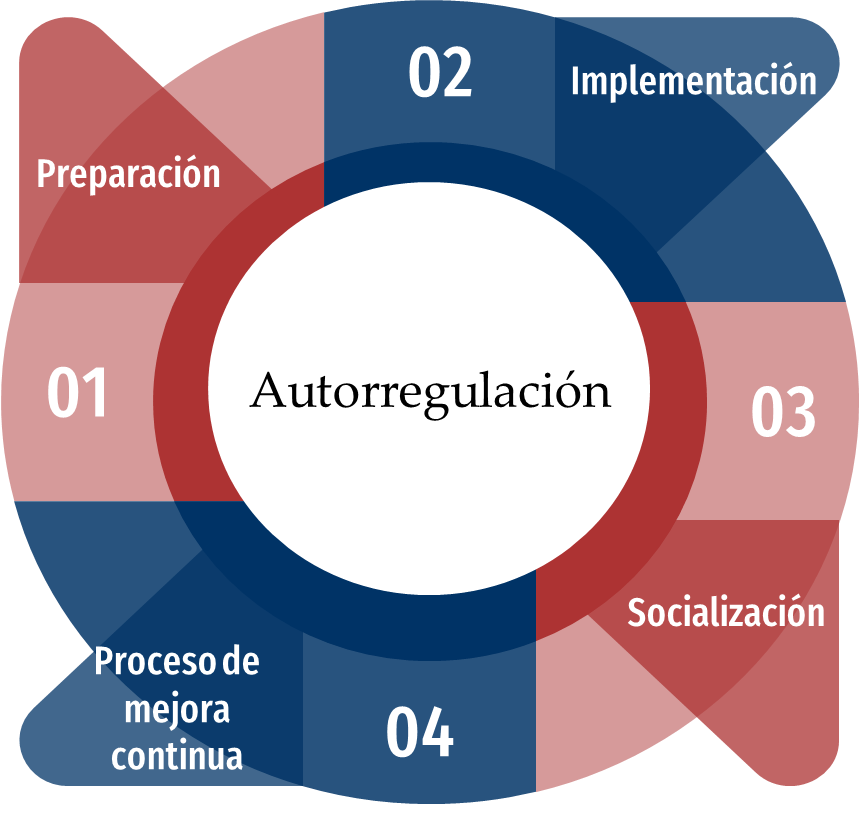 Fuente: Oficina de Autoevaluación y Acreditación Institucional, SAAI.De acuerdo con la ilustración 1, la primera etapa del proceso de autoevaluación es la preparación, en esta etapa se realiza la recopilación y revisión de toda la fundamentación teórica existente, tanto legal como Institucional, y posteriormente se diseña la ruta de autoevaluación, en la que se incluye el desarrollo de instrumentos, metodología de recolección y análisis de datos, elaboración de cronograma de trabajo, ponderación de aspectos, características y factores, entre otras, con el fin de garantizar la ejecución idónea del proceso.  La segunda etapa es la Implementación, y en esta se agrupan las actividades referentes a la recopilación de la información, aplicación de procedimientos definidos en la etapa anterior, análisis de datos, elaboración de documentos, organización de la información, valoración del nivel de cumplimiento de los aspectos evaluados, y culmina con la elaboración del informe de resultados.Posteriormente comenzamos la tercera etapa la cual se denomina Socialización, y corresponde a la divulgación de los resultados obtenidos en el proceso de autoevaluación a la Comunidad Académica. La última etapa de este proceso es el diseño del Plan de mejoramiento, en el cual se plantean proyectos que buscan mitigar o eliminar las deficiencias encontradas y robustecer las fortalezas, mediante el desarrollo de actividades y/o acciones a corto, mediano y largo plazo. Destacando que este plan de mejoramiento deberá cerrarse antes de comenzar el nuevo proceso de autoevaluación. Como se mencionó anteriormente, el modelo de autoevaluación de los programas académicos ofertados por la Universidad de Pamplona, se acopla a lo establecido en el “Acuerdo CESU 02 de 2020”, y el documento “Lineamientos y aspectos por evaluar para la acreditación en alta calidad de programas académicos CNA 2022”, en los que se establece la evaluación de 12 factores, 48 características y 104 aspectos a evaluar, de los cuales 198 aspectos son aplicables para para programas académicos profesionales en modalidad presencial (Excepto área de salud), y 199 para programas en modalidad virtual y/o distancia, como se observa en la Tabla 1. Tabla 1: Estructura Modelo de Autoevaluación de la Universidad de Pamplona.Fuente: Oficina de Autoevaluación y Acreditación Institucional, SAAI.Los aspectos generales de la autoevaluación se definen a continuación:Indicadores: Es la fuente empírica que permite verificar el grado en que los aspectos a evaluar cumplen con los niveles de calidad exigidos. Éstos últimos pueden ser cuantitativos o cualitativos.Fuentes: Son los referentes documentales, estadísticos, de percepción y de opinión que permiten obtener la información necesaria para verificar los indicadores.  Estas opiniones se refieren a los docentes, estudiantes, administrativos, egresados, empleadores, etc.Selección de los principios de la acreditación: Serán utilizados aquellos principios establecidos en el Acuerdo 02 del CESU del 2022. Entre los que se incluyen: idoneidad, universalidad, coherencia, pertinencia, integridad, objetividad, transparencia, accesibilidad, diversidad, inclusión, equidad, adaptabilidad, innovación, sinergia, efectividad, responsabilidad, y sostenibilidad. Teniendo en cuenta que el objetivo de estos principios es proporcionar un marco de referencia en el desarrollo de una cultura compartida de alta calidad, los cuales permiten el ejercicio de procesos de autoevaluación, autorregulación y evaluación.Ponderación por Factores y por CaracterísticasEl ejercicio de ponderación da como resultado una valoración inicial del nivel de importancia y del grado de cumplimiento de la calidad de los componentes del modelo de autoevaluación de la Universidad.Este ejercicio, en esencia cualitativo, facilita elaborar juicios de valor relativos a la importancia y el cumplimiento, los cuales permiten construir conceptos de calidad para cada uno de los componentes. Ellos serán a su vez los parámetros para determinar de manera autónoma las fortalezas, debilidades, oportunidades y amenazas afectando a los programas académicos con relación a los niveles de calidad definidos en la ponderación y que serán el punto de partida para el diseño de los planes de mejoramiento inmediatos, que permitan solucionar y corregir problemas protuberantes que afectan de manera contundente la calidad actual y la proyección de los programas académicos. Ponderación de Factores y justificación La ponderación de los factores es asignada a nivel Institucional, a través del Comité Institucional de Autoevaluación y Acreditación, el cual está conformado por el Rector, el Vicerrector (a) Académico, el Vicerrector (a) de investigaciones, el Vicerrector (a) Administrativo y Financiero, Director (a) de la Oficina de Interacción Social, Director (a) de la Oficina de Planeación y el Director o quien tenga las funciones del Sistema de Autoevaluación y Acreditación Institucional SAAI.  En este orden de ideas, en el año 2021 el comité Institucional de Autoevaluación y Acreditación, a través de diferentes reuniones de trabajo estableció la argumentación y la ponderación del modelo de autoevaluación vigente, las cuales se presentan en la Tabla 2.Tabla 2: Ponderación de Factores a nivel InstitucionalFuente: Oficina de Autoevaluación y Acreditación Institucional Ponderación de las Características y su justificaciónLa ponderación de características e indicadores es un ejercicio académico – estratégico que se da a nivel del Comité de Autoevaluación y Acreditación de los programas. Dicho comité está conformado por el director de programa y/o departamento, docentes de planta del programa, un docente ocasional del programa, tres representantes estudiantiles y un representante de los egresados.  A través de este comité se realizaron diferentes reuniones con el objetivo de discutir y argumentar las ponderaciones de las características evaluadas por el modelo de acreditación vigente, en la Tabla 3 se puede visualizar el resumen de esta acción, evidenciando los criterios de calidad con los cuales se ponderaron las características por factor.Diligenciar la Tabla 3 con la ponderación de las características y su respectiva justificación (Tener en cuenta los principios de calidad sobre los cuales realizaron la ponderación).Tabla 3: Ponderación característicasFuente: Programa Académico Recolección de la información  Siguiendo los lineamientos y Guía N°3 del CNA, así como el enfoque de la Universidad, la información requerida se recopila para conformar el fundamento de los juicios que se hacen sobre los indicadores establecidos y para cada uno de los aspectos sujetos a valoración. En este orden de ideas, las fuentes de información pueden ser de dos tipos dependiendo de su origen: Documentales y Actores de los grupos de interés. La selección de la fuente deberá atender a los siguientes principios:Pertinencia: identificar la mejor información para el elemento que se esté analizando.Adecuación: contar con los datos suficientes para realizar juicios de cumplimiento rigurosamente argumentados.DocumentalesSon todas las fuentes de información que permiten identificar de forma exacta y precisa la información de interés, entre ellas se in incluye el PEI, PEP, políticas, normas, reglamentos, documentos propios del programa académico, así como también la información suministrada por el Ministerio de Educación Nacional, el Ministerio de Ciencia, Tecnología e Innovación, el ICETEX, entre otros.Actores de los grupos de interés Hace referencia a todos los miembros de la comunidad académica y del sector externo, responsables y protagonistas de los hechos que son objeto de la evaluación y quienes podrán contribuir a la identificación de las fortalezas y debilidades, a partir de las diferentes perspectivas.Entre los actores de los grupos de interés encontramos los siguientes: Profesores, estudiantes, personal administrativo y directivo, egresados, empleadores, empresarios, agencias gubernamentales, y otras entidades.Instrumentos para la recolección de la informaciónLos instrumentos diseñados para la recolección de la información, deberán estar validados y cumplir con las siguientes características:Confiabilidad: el instrumento recoge la información con un grado mínimo de error.Validez: grado en el que el instrumento realmente mide lo que se quiere medir.Entre los instrumentos que pueden ser aplicados a los actores de los grupos de interés encontramos: Encuestas: Cuestionarios aplicados en forma aleatoria, para conocer la percepción que tienen los actores de interés sobre las diferentes dimensiones de calidad de la Universidad y del programa académico, se elaboran con base a los aspectos por evaluar contemplados en los lineamientos del CNA.Entrevistas individuales: Se realizan con diferentes miembros de la institución para profundizar en algunos aspectos particulares, con el objetivo de obtener un mayor conocimiento de la realidad.Grupos Focales: Realizados a grupos de profesores, estudiantes y egresados con el propósito de intercambiar opiniones y establecer contrastes entre puntos de vista que permitan ahondar en aspectos particulares del desarrollo Institucional.Encuestas de servicios: Con el propósito de conocer la satisfacción que expresan los diversos grupos de interés respecto a los diferentes servicios que les ofrece la Institución.Análisis Documental: Estudio de la calidad y pertinencia de los documentos Institucionales internos y demás del programa.  El programa académico podrá incluir todos los que considere necesarios y/o pertinentitas. Participación de la comunidad académica del programa en encuestas La participación de la comunidad académica al interior del programa fue activa en la aplicación de las encuestas, permitiendo conocer la percepción sobre diversos aspectos contemplados en el proceso de Autoevaluación del Programa (ver Tabla 4).Tabla 4: Participación de estamentos en las encuestas del proceso de autoevaluación del Programa.Fuente: Oficina de Autoevaluación y Acreditación Institucional, SAAI.La participación de los estamentos se definió de acuerdo a los siguientes parámetros:Para la recolección de la información se aplicaron instrumentos tipo encuestas, las cuales generaron actividades tales como: Definición de poblaciones, subpoblaciones, selección de las muestras, diseño de encuestas y procedimientos para su aplicación, y diseño de procedimiento para el procesamiento de encuestas. Todo ello se describe a continuación de manera general.Tamaño de las poblaciones y subpoblacionesSe observó también que se presenta una gran variación en el tamaño de las poblaciones por tal motivo se determinó, hacer algunos ajustes:Hacer muestreo para los estudiantes, docentes o cualquiera de las fuentes antes descritas.Realizar un censo para cualquier fuente (Directivos, estudiantes y Administrativos, cuando el número de esta sea inferior a 5).Aplicar la “mayor cantidad” posible de encuestas de egresados y empleadores, es decir la población estará conformada por aquellos egresados y/o empleadores de los últimos 5 años a partir de la última autoevaluación del programa.Para la muestra de los estudiantes se estratificó por semestre.  Cuando la muestra sea menor de 3 se aproximará a 3. La obtención de la muestra en cada semestre (estrato) se hace en forma aleatoria aplicando un muestreo estratificado aleatorio simple MEA.Obtención de las muestrasSe determinó   calcular el tamaño de la Muestra según las subpoblaciones bajo las siguientes condiciones: Un grado de confianza del 95% y un error máximo de  Fórmulas a utilizar:  Dónde:n: Tamaño de la muestraN: Tamaño de la poblaciónP: Calificación de veces que se supone ocurre un fenómenoQ: La no ocurrencia del fenómeno (1-P)E: Error máximo= 0.05Z: Valor en la tabla normal para un grado de confianza del 95%.  Esto relaciona un valor de Z = 1.96.Wh:   Peso relativo o ponderación del peso del estrato en relación con el TOTAL de estudiantes del programa que se está acreditando (Elementos de la población).Nh= N° de alumnos por semestre académico (estrato).El tamaño de muestra será la sumatoria del número de estudiantes para cada semestre. Esto es:; i=1, 2,10 semestres.Para la obtención de una muestra representativa se tuvieron en cuenta las diferentes situaciones escritas anteriormente respecto a las subpoblaciones.  Para la población estudiantes y docentes se aplicó la técnica de muestreo estratificado y el criterio para repartir el tamaño de la muestra entre los distintos estratos fue la afijación proporcional, el cual supone la división de la muestra en partes proporcionales al tamaño de cada estrato, ponderación o, pero relativo del estrato. En este caso los estratos son cada uno de los semestres del programa académico.Modelo de ValoraciónSiguiendo los lineamientos del CNA, así como el enfoque de la Universidad, la información requerida se recopila para conformar el fundamento de los juicios que se hacen sobre los indicadores establecidos y para cada uno de los aspectos sujetos a valoración. Las escalas de ponderación y su equivalente numérico para verificar el cumplimiento de los factores, características e indicadores en los programas académicos.Tabla 5 Escala de PonderaciónFuente: Oficina de Autoevaluación y Acreditación Institucional, SAAI.Generación de resultados de encuestasLa generación de los resultados de las encuestas dentro del Software SAAI –IG es realizada tan pronto como se cierra la fecha de aplicación de las mismas y el nivel de cumplimiento es generado para cada uno de los perfiles (administrativos, directivos, egresados, docentes, estudiantes y empleadores), posteriormente se procede a consolidar la información y obtener la valoración para cada uno de los indicadores. Cuando se selecciona la opción “cerrar encuesta” el sistema solicita el programa y el año; mostrando un listado seleccionable con los datos: Encuesta, Fecha Inicio, Fecha Fin, Perfil y Estado, junto a las opciones ‘Consolidar’ y ‘Medir Indicador’.La consolidación de la encuesta permite por indicador, evaluar las preguntas de selección ÚNICA, asociadas al mismo, calculando el número de encuestados y por pregunta del indicador la cantidad de respuestas afirmativas y negativas. Cuando el usuario selecciona la opción ‘Medir Indicador’, el sistema verifica que se encuentren consolidadas todas las encuestas para el programa y año seleccionado. La medición del indicador requiere calcular el promedio ponderado del indicador, como se ilustra en el anexo __.Socialización del ProcesoDescribir cómo se dio el proceso de socialización en el programa, por ejemplo: (Redes sociales (Facebook, Twitter, WhatsApp, Instagram y otras redes.) Boletines, revistas, brochoure, plegables, periódico, página web, radio Universidad de Pamplona, documentales, videos informativos, entrevistas. Reuniones con la comunidad académica, talleres, entre otros, insertar evidencias de las actividades de socialización. Finalizar la introducción con una descripción sucinta del contenido del informe de autoevaluación.  Aspectos generalesUniversidad de PamplonaLa Universidad de Pamplona inició labores el 23 de noviembre de 1960 como una academia privada dirigida por el sacerdote católico José Rafael Faría Bermúdez, la cual ofertaba los siguientes programas académicos: Tecnologías en Servicio Social y Secretariado Comercial Bilingüe. Mediante la Ordenanza 14 del mes de diciembre de 1969 y el Decreto 553 de agosto de 1970, la Fundación Universidad de Pamplona pasó a ser una Universidad Pública del orden departamental y posteriormente en 1971 el MEN la facultó para otorgar títulos profesionales según el Decreto 1550 del 13 de agosto de 1971. En 1975 se llevó a cabo una gran reforma estructural de la Universidad en la cual se crearon tres facultades: Educación, Ciencias Naturales y Humanidades.  En 1984 en convenio con la Universidad Externado de Colombia se ofertó la primera Maestría en Orientación Educativa.En 1994 se dio un gran desarrollo de los programas a distancia y se alcanzó una población cercana a los 8500 estudiantes distribuidos en 35 Centros Regionales de Educación a Distancia –CREAD-, así mismo, tuvo un significativo desarrollo en la planta física con la dotación de laboratorios y equipos de investigación, consolidando el campus conocido como El Buque. De otra parte, se firmaron diversos convenios con instituciones de carácter municipal, departamental, nacional e internacional, así como también se incrementó la oferta de especializaciones en diferentes áreas. Además de lo anterior la institución amplió su presencia en la región con la apertura de extensiones en Cúcuta y Villa del Rosario, así como también creó una unidad de negocios denominada “Plataforma Siglo XXI”, la cual gestionó recursos y desarrolló avances en nuevas tecnologías, permitiendo la dotación de una red de servicios en línea para sus diversas funciones.Conviene destacar que en 1995, mediante la Resolución 898 del 7 de noviembre, se estableció la primera Comisión de Autoevaluación Institucional, posteriormente con la resolución 701 de 2005 se creó el comité de acreditación de Calidad, y mediante las resoluciones 0176, 0177, 0178 del 2010 se modificó el Comité de Acreditación de Calidad dando paso, en el 2014, al Comité Institucional de Acreditación y Autoevaluación, mismo año en el que se crea el Grupo de Apoyo al Proceso de Acreditación Institucional mediante la Resolución 1125 del 29 de agosto del 2014.Así mismo, la Vicerrectoría Académica creó el Sistema de Autoevaluación y Acreditación Institucional – SAAI-, cuya misión es la de contribuir al desarrollo e implementación del Sistema de Aseguramiento de la Calidad de la Educación Superior, a partir de procesos de autoevaluación y mejoramiento continuo.Actualmente, la Sede Principal de la Universidad de Pamplona se encuentra Acreditada en Alta Calidad por un periodo de 4 años, de acuerdo con lo emanado en la Resolución N° 018143 del 27 septiembre de 2021 del MEN.Así mismo, la Universidad de Pamplona se encuentra Acreditada Institucional Internacional en Alta Calidad por un periodo de 4 años, por parte de Education Quality Acreditation Agency – EQUAA a partir de abril de 2023. De igual manera, los programas de pregrado de la Facultad de Ciencias Económicas y Empresariales como son Administración de Empresas, Contaduría Pública y Economía recibieron el reconocimiento de acreditación internacional por parte de Education Quality Acreditation Agency – EQUAA por el mismo lapso de tiempo.Destacando que a la fecha la institución cuenta con 48 programas de pregrado (4 distancia) y 28 de posgrado (3 virtual, 1 distancia); de los cuales 15 programas son acreditados en alta calidad: Biología, Fisioterapia, Ingeniería de Alimentos, Ingeniería Electrónica, Ingeniería Mecánica, Medicina Veterinaria, Ingeniería en Telecomunicaciones, Ingeniería Eléctrica, Licenciatura en Educación Física Recreación y Deportes, Licenciatura en Lenguas Extranjeras, Terapia Ocupacional, Maestría en Controles Industriales, Ingeniería de Sistemas, Microbiología y Licenciatura en Educación Infantil destacando que 6 de ellos han recibido la reacreditación de alta calidad: Ingeniería Electrónica, Ingeniería de Alimentos, Licenciatura en Educación Física, Recreación y Deportes, Medicina Veterinaria, Licenciatura en Lenguas Extranjeras, Biología, . Así mismo, se tiene la proyección de la acreditación internacional de programas de la facultad de Ingenierías y Arquitectura y de la Facultad de Ciencias Agrarias.De manera simultánea, la institución implementó un Plan de Desarrollo Profesoral en el cual se contemplaron importantes políticas como la formación doctoral, lo que coadyuvó para que, en la actualidad, la institución cuente con xx docentes con título de doctor.MisiónLa Universidad de Pamplona como institución pública de orden departamental, asume su compromiso social educativo con las nuevas generaciones, a partir del desarrollo de las funciones de docencia, investigación y extensión, fomentando la creación de conocimiento soportada en la innovación científica y tecnológica, la promoción de la cultura, las artes y las humanidades, con una vocación de liderazgo, calidad y excelencia que impulsa la paz y el desarrollo de las regiones con responsabilidad social y ambiental. VisiónLa Universidad de Pamplona para el 2030, será reconocida como una institución de alta calidad con impacto regional, nacional e internacional, por su liderazgo en los procesos académicos, de investigación y extensión soportados en el desarrollo social y tecnológico y por el desempeño de sus egresados en el medio laboral. Organización Académico–AdministrativaLa Universidad de Pamplona cuenta con una estructura académico-administrativa actualizada y modificada mediante la Resolución 897 del 20 de diciembre del 2010 (Anexo 18); posteriormente, el Acuerdo 011 del 28 de mayo del 2012 (Anexo 19) del Consejo Superior Universitario ajustó la planta global de personal y facultó a la Rectoría para adecuar la organización interna de las unidades académicas y administrativas y hacer los nombramientos respectivos, de acuerdo con las necesidades por atender, de la siguiente forma:Consejo Superior UniversitarioConsejo AcadémicoRectoríaSecretaría GeneralVicerrectoríasDireccionesDecanaturasOficina JurídicaOficina de PlaneaciónOficina de PrensaJefes de oficinaDirectores de CREADDirecciones de departamentoSemillerosBienestar UniversitarioDocentes de tiempo completoDocentes medio tiempoPrograma de “Indicar la denominación del programa”En este capítulo del informe de autoevaluación deberán presentar el programa académico y cuál es su papel dentro de la institución. Destacando que pueden incluir cualquier aspecto que consideren pertinente destacar. A continuación, sugerimos algunos ítems que podrían ser incluidos en este capítulo, pero reiteramos que el programa tiene libertad de incluir los ítems que consideren apropiados.  Presentación A continuación, se presenta la Tabla N° 6 la cual indica las generalidades del programa académico ___________. Tabla 6: Generalidades del programa (Diligenciar la tabla con los datos del programa académico que se va a acreditar)Fuente: Programa Académico MisiónCopiar la misión del programa académico VisiónCopiar la visión del programa académicoPerfilesTabla 7: Perfiles del Programa Académico (Diligenciar la tabla con la información pertinente)Fuente: Programa académico Plan de EstudiosRedactar una descripción del Plan de estudio, las modificaciones realizadas a dicho plan de estudios, el proceso de modernización curricular (incluir etapas del proceso), así como también, de los cambios realizados en la Estructura Administrativa del Programa, y finalmente sobre la relación entre el Programa y otros programas académicos de la Institución de Educación Superior.Adicionalmente se solicita diligenciar las tablas que son presentadas a continuación: Tabla 8: Relación de créditos por semestre.Fuente: Programa académico (año)A continuación, se presentan las asignaturas por componentes y por semestre académico, tomando como referencia el plan de estudios vigente. Estos componentes tienen como objetivo aportar a una formación integral, en la cual se desarrollan los conocimiento, habilidades y competencias, necesarias para su actuación como futuros profesionales del área, las cuales se verán reflejadas en el desarrollo del Trabajo de Grado. Debe destacarse que estos componentes hacen parte de la organización y estructura curricular de la institución, y fueron establecidos mediante el artículo segundo del Acuerdo 041 del 25 de julio de 2002 (Anexo 1.5).Componente de Formación Básica: Contribuye a la formación de valores conocimientos, métodos y principios de acción básicos, de acuerdo con el arte de la disciplina, profesión, ocupación u oficio.Componente de Formación Profesional: Promueve la interrelación de las distintas disciplinas para su incorporación a los campos de acción o de aplicación propios de la profesión.Componente de Profundización: Permite aplicar la cultura, los saberes y los haceres propios de la profesión, con la corporación de referentes y enfoques provenientes de otras disciplinas o profesiones para una mayor aprobación de los requerimientos y tendencias de los campos ocupacionales en el marco de la internacionalización de la educación.Componente Social y Humanístico: Orientado a contribuir a la formación integral evidenciando la relación entre la formación profesional con los órdenes de lo social, lo político, lo cultural, lo ético, lo estético y lo ambiental.Tabla 9: Relación de créditos por componente.Fuente: Programa Académico Tabla 10: Plan de estudios Primer semestreFuente: Programa AcadémicoTabla 11: Plan de estudios Segundo semestreFuente: Programa AcadémicoTabla 12: Plan de estudios Tercer semestreFuente: Programa AcadémicoTabla 13: Plan de estudios Cuarto semestreFuente: Programa AcadémicoTabla 14: Plan de estudios Quinto semestreFuente: Programa AcadémicoTabla 15: Plan de estudios Sexto semestreFuente: Programa AcadémicoTabla 16: Plan de estudios Séptimo semestreFuente: Programa AcadémicoTabla 17: Plan de estudios Octavo semestreFuente: Programa AcadémicoTabla 18: Plan de estudios Noveno semestreFuente: Programa AcadémicoTabla 19: Plan de estudios Decimo semestreFuente: Programa AcadémicoTabla 20: Síntesis   plan de estudiosFuente: Programa AcadémicoTabla 21: Síntesis del plan de estudios por componentes (Ajustar la letra de toda la tabla a Calibri 11)Fuente: Programa de AcadémicoTabla 22: Electivas del plan de estudios Fuente: Programa AcadémicoEstudiantes del Programa AcadémicoTabla 23: Variables Académicas del Programa Académico (Diligenciar la tabla, tener presente que se debe ajustar a los últimos 5 años)Fuente: Oficina de Planeación de la Universidad de Pamplona.* Periodo sin actualizar por no cierre académico, fecha actualización 202(Indicar el año)- (Indicar el semestre I o II del año académico)** Cifras por consolidar(1) Efectividad es la relación de los graduados del periodo de estudio sobre los matriculados del 6° o 10° (duración del programa) periodo anterior al periodo de estudio.(2). Desertor: Todo estudiante que no presenta matrícula durante dos períodos consecutivos o más al momento del estudio.(3). Retención: se calcula restando del total de matriculados del periodo de estudio la deserción de dicho periodo.(4). Selectividad: es la relación entre admitidos e inscritos.(5). Absorción: Relación entre los estudiantes que ingresan a una institución de educación superior por primera vez a primer curso, con respecto a toda la población que aspira a ser admitida. (6). El % de Equivalencia Total Matriculados Pregrado: es la relación entre los matriculados de programa y el total de matriculados de pregrado.Realizar análisis sucinto de la tabla anterior (máximo un párrafo).Tabla 24: Clasificación de matriculados por Estrato Socioeconómico. (Diligenciar la tabla, tener presente que se debe ajustar a los últimos 5 años)Fuente: Oficina de planeación Realizar análisis de la tabla anterior (máximo un párrafo), a continuación, damos un ejemplo del análisis: Ejemplo: En la Tabla 24 se observa que la mayoría de estudiantes matriculados en el programa en los últimos 5 años son del estrato 1 y 2 evidenciando el impacto del Programa en este tipo de población, al ofrecer una formación profesional de alta calidad.Así mismo, esta tabla de manera indirecta deja en evidencia la eficiencia de las estrategias de permanencia y graduación implementadas desde la institución, dentro de los cuales se destacan la aplicación de apoyos y estímulos socioeconómicos, restaurante universitario, transporte, ente otros, que tienen como objetivo garantizar que los estudiantes de estratos socioeconómicos bajos no dejen sus estudios por problemas económicos.Profesores del ProgramaTabla 25: Relación de docentes vs Calificación de dedicación al programaFuente: Programa Académico Tabla 26: Relación docentes y años de experienciaRedactar un párrafo donde se indique cómo la dedicación de los docentes del programa se acopla a lo estipulado en el Capítulo III del Acuerdo 130 de 2002, donde se evidencie que cada uno de los docentes al realiza actividades pedagógicas junto con actividades de investigación o extensión social, y como el realizar actividades de investigación y exención se refleja o impacta en la dedicación del docente en actividades pedagógicas. Así mismo, deberán resaltan como los docentes del programa han ido incrementando su nivel de formación, y como al a través de esta formación de posgrado en las diferentes áreas de estudio disponibles para el programa se afecta o impacta la calidad de la educación impartida (es decir, si el programa tiene 3 ramas de estudios diferentes, cuentan con al menos un docente que tenga un posgrado o experiencia en esa área).  Así mismo, deberán resaltar como el número de docentes con títulos de magister y doctor han incrementado con el tiempo, y como esto impacta en la calidad del programa. Papel del programa académico en la institución En esta sección debe redactar el papel del programa académico dentro de la Institución, donde podrá resaltar aspectos como: Como mantienen: Pertinencia del programa de acuerdo a las necesidades del entorno, desde el área y nivel de conocimiento; cómo se articula a la misión institucional y al PEI; impacto del programa desde la docencia, proyección social, investigación, innovación y/o creación artística y cultural. Articulación con la facultad. Por qué se destaca el programa dentro de la institución. Así mismo, el programa podrá incluir todo aquello que consideren pertinente.  Lo anterior deberá ser redactado en aproximadamente 3 páginas. Resultado de la Autoevaluación El presente capítulo tiene como objetivo dar a conocer los resultados obtenidos en el proceso de autoevaluación realizado por el programa de (escribir el nombre del programa), en el que se evaluó el nivel de cumplimiento de los factores, características y aspectos contemplados en el Acuerdo 02 del 2020 del CESU, y en el documento “Lineamientos y aspectos por evaluar para la acreditación en alta calidad de programas académicos-Aprobados por el CESU en la sesión del 23 de marzo de 2021”, y dicho proceso fue realizado teniendo en cuenta el procedimiento indicado en la Guía 03 del CNA “Autoevaluación de programas académicos e instituciones de educación superior”.  Este capítulo se encuentra dividido en 12 secciones, cada una corresponde a un factor, donde se encuentran los resultados, análisis, y la conclusión que corresponde a la valoración interpretativa de la calidad. El grado de cumplimiento es realizado con base en la siguiente escala de cumplimiento establecida institucionalmente para la autoevaluación de programas, como se ilustra en la Tabla 27. Tabla 27: Grados de cumplimientoDe manera general se evidencia que el programa académico __Escribir el nombre del programa___, a partir del modelo de acreditación, cumple en un _xx_ %, que corresponde al grado __(indicar el grado de cumplimiento, de acuerdo con la tabla 27)__, en concordancia con la Tabla 28 donde se registra el nivel de cumplimiento de cada factor.Tabla 28: Nivel de cumplimientoFuente: Programa Académico. A continuación, se procede a explicar el análisis de cada factor y sus respectivas características.Factor 1. Proyecto educativo del programa e identidad institucional (Ajustar en la tabla el tamaño de la letra a 11)En la siguiente tabla se señala el nivel de cumplimiento y avance del Factor 1: Proyecto educativo del programa e identidad institucional, junto a sus dos características, las cuales fueron evaluadas por el programa académico, teniendo en cuenta la matriz de ponderación y la calificación asignada en esta misma (Anexo __). Se destaca que el factor 1 tiene una ponderación de 10, lo que equivale a un 10 % del valor total de la ponderación de los factores, y en este proceso de autoevaluación se obtuvo un porcentaje de cumplimiento del __ %, lo que equivale a un __ % del valor total del modelo, como se observa en la Tabla 28. Tabla 29: Nivel de cumplimiento del Factor 1: Proyecto del programa e identidad institucionalFuente: Programa Académico De acuerdo con los datos de la Tabla 29, a la fecha el programa académico cumple (indicar el grado de cumplimento basado en la última casilla de la Tabla 28) el factor 1. A continuación, se muestra de manera detallada el cumplimiento de cada una de los características y aspectos evaluados en este factor.  Característica 1: Proyecto educativo del programa.En la Tabla 30 se observa el nivel de cumplimiento de la Característica 1, la cual corresponde a “Proyecto de educativo del programa” evaluada a través de los 5 aspectos citados en dicha tabla. Debe destacarse que en la tabla se menciona la ponderación asignada a cada aspecto, el valor de cumplimiento alcanzado en el proceso actual y a partir de estos datos, se da una valoración interpretativa de la calidad de la característica.Tabla 30: Nivel de cumplimiento de la característica 1: Proyecto de educativo del programaFuente: Programa Académico Análisis de los resultados obtenidos El programa académico (indicar el grado de cumplimento basado en la última casilla de la Tabla 30) la característica 1, con un porcentaje de _indicar el porcentaje de cumplimiento _, en razón a: explique las razones por las que obtuvo este porcentaje, justificando los resultados obtenidos según la tabla, se destaca que se deberán incluir los anexos que soporten la justificación. El análisis de la característica debe especificar los alcances, destacando:PRINCIPALES INDICADORESRESULTADOS ALCANZADOS IMPACTOS GENERADOS Para el caso de procesos de renovación de acreditación en alta calidad, debe establecerse un análisis a partir de los alcances obtenidos en el proceso de autoevaluación anterior, de tal manera, que puedan denotarse los cambios, los nuevos alcances, evidenciando la autorregulación del programa y el mejoramiento continuo, en el proceso comparado. También deben considerarse todas las recomendaciones descritas por el CNA en la última resolución de acreditación, con el fin de mostrar cómo fueron atendidas durante la trayectoria.  (ESTA INDICACIÓN APLICA PARA TODOS LOS FACTORES) Debe tenerse en cuenta, que en los factores que abarquen aspectos a evaluar, donde se hayan considerado encuestas, se deberán explicar en la característica que lo articula, incluyendo las estadísticas (tablas, gráficos y análisis). Así mismo, si el programa hizo uso de herramientas adicionales para la recolección de la información, también deberán explicarse. En las características en que se solicite una apreciación por parte de la comunidad académica y grupos de interés se deberán evidenciar con los datos estadísticos y su respectivo análisis. Como anexos se recomienda: Proyecto educativo del programa actual y versiones anterior (es), proyecto educativo institucional; documentos que evidencien el cumplimiento de los 5 aspectos de la característica (se podrá apoyar en la información del SAAI-IG). Antes de comenzar el análisis se recomienda, revisar el anexo 1 y 2, en el cual se encuentra la definición de indicador, resultado, e impacto, así como también ejemplos de estos términos, y un ejemplo de análisis de característica.Apreciación de calidad de la característica Conclusión sobre el grado de cumplimiento de la característica, destacando los principales hallazgos de los aspectos con mayor relevancia.Característica 2: Relevancia académica y pertinencia social del programa académicoEn la Tabla 31 se observa el nivel de cumplimiento de la Característica 2, la cual corresponde a “Relevancia académica y pertinencia social del programa académico” evaluada a través de los 7 aspectos citados en dicha tabla. Debe destacarse que en la tabla se menciona la ponderación asignada a cada aspecto, el valor de cumplimiento alcanzado en el proceso actual y a partir de estos datos, se da una valoración interpretativa de la calidad de la característica.Tabla 31: Nivel de cumplimiento de la característica 2: Relevancia académica y pertinencia social del programa académico.Fuente: Programa Académico El programa académico (indicar el grado de cumplimento basado en la última casilla de la Tabla 31) la característica 2, con un porcentaje de _indicar el porcentaje de cumplimiento _, en razón a: explique las razones por las que obtuvo este porcentaje, justificando los resultados obtenidos según la tabla, se destaca que se deberán incluir los anexos que soporten la justificación.Concluya los alcances de esta característica, destacando:PRINCIPALES INDICADORESRESULTADOS ALCANZADOS IMPACTOS GENERADOS Para el caso de procesos de renovación de acreditación en alta calidad, debe establecerse un análisis a partir de los alcances obtenidos en el proceso de autoevaluación anterior, de tal manera, que puedan denotarse los cambios, los nuevos alcances, evidenciando la autorregulación del programa y el mejoramiento continuo, en el proceso comparado. También deben considerarse todas las recomendaciones descritas por el CNA en la última resolución de acreditación, con el fin de mostrar cómo fueron atendidas durante la trayectoria.  (ESTA INDICACIÓN APLICA PARA TODOS LOS FACTORES) Debe tenerse en cuenta, que en los factores que abarquen aspectos a evaluar, donde se hayan considerado encuestas, se deberán explicar en la característica que lo articula, incluyendo las estadísticas (tablas, gráficos y análisis). Así mismo, si el programa hizo uso de herramientas adicionales para la recolección de la información, también deberán explicarse. Como anexos se recomienda: documentos elaborados que dan cumplimiento a los aspectos evaluados, documentos de evidencias del cumplimiento de los aspectos, análisis encuestas realizadas a docentes, estudiantes, egresados y empleadores. Antes de comenzar el análisis se recomienda, revisar el anexo 1 y 2, en el cual se encuentra la definición de indicador, resultado, e impacto, así como también ejemplos de estos términos, y un ejemplo de análisis de característica.Apreciación de Calidad Conclusión sobre el grado de cumplimiento de la característica, destacando los principales hallazgos de los aspectos con mayor relevancia.Conclusión del factorSe hace referencia al grado de cumplimiento del factor, que es el que se encuentra en la Tabla 29 la última casilla, en base a este nivel de cumplimiento destacará cuales fueron los indicadores planteados, los resultados obtenidos frente a cada indicador, y los impactos generados de los resultados obtenidos. Finalizará la conclusión con las principales fortalezas, y aspectos en los que se debe trabajar para mejorar el nivel de cumplimiento. Todo esto con el objetivo de evidenciar el porqué de este resultado (No profundizar demasiado ya que es una conclusión, y el siguiente capítulo aborda las fortalezas y oportunidades de mejora, esto con el objetivo de no reiterar información).  Factor 2: EstudiantesEn la siguiente tabla se señala el nivel de cumplimiento y avance del Factor 2: Estudiantes, junto a sus cinco características, las cuales fueron evaluadas por el programa académico, teniendo en cuenta la matriz de ponderación y la calificación asignada en esta misma (Anexo __). Se destaca que el factor 2 tiene una ponderación de 9, lo que equivale a un 9 % del valor total de la ponderación de los factores, y en este proceso de autoevaluación se obtuvo un porcentaje de cumplimiento del __ %, lo que equivale a un __ % del valor total del modelo, como se observa en la Tabla 32.Tabla 32: Nivel de cumplimiento del Factor 2: Estudiantes Fuente: Programa Académico De acuerdo con los datos de la 32, a la fecha el programa académico cumple (indicar el grado de cumplimento basado en la última casilla de la Tabla 32) el factor 2. A continuación, se muestra de manera detallada el cumplimiento de cada una de los características y aspectos evaluados en este factor.  Característica 3: Participación en actividades de formación integral.En la Tabla 33 se observa el nivel de cumplimiento de la Característica 3, la cual corresponde a “Participación en actividades de formación integral” evaluada a través de los 6 aspectos citados en dicha tabla. Debe destacarse que en la tabla se menciona la ponderación asignada a cada aspecto, el valor de cumplimiento alcanzado en el proceso actual y a partir de estos datos, se da una valoración interpretativa de la calidad de la característica.Tabla 33: Nivel de cumplimiento de la característica 3: Participación en actividades de formación integral.  Fuente: Programa Académico El programa académico (indicar el grado de cumplimento basado en la última casilla de la Tabla 33) la característica 3, con un porcentaje de _indicar el porcentaje de cumplimiento _, en razón a: explique las razones por las que obtuvo este porcentaje, justificando los resultados obtenidos según la tabla, se destaca que se deberán incluir los anexos que soporten la justificación. El análisis de la característica debe especificar los alcances, destacando:PRINCIPALES INDICADORESRESULTADOS ALCANZADOS IMPACTOS GENERADOS Para el caso de procesos de renovación de acreditación en alta calidad, debe establecerse un análisis a partir de los alcances obtenidos en el proceso de autoevaluación anterior, de tal manera, que puedan denotarse los cambios, los nuevos alcances, evidenciando la autorregulación del programa y el mejoramiento continuo, en el proceso comparado. También deben considerarse todas las recomendaciones descritas por el CNA en la última resolución de acreditación, con el fin de mostrar cómo fueron atendidas durante la trayectoria.  (ESTA INDICACIÓN APLICA PARA TODOS LOS FACTORES) Debe tenerse en cuenta, que en los factores que abarquen aspectos a evaluar, donde se hayan considerado encuestas, se deberán explicar en la característica que lo articula, incluyendo las estadísticas (tablas, gráficos y análisis). Así mismo, si el programa hizo uso de herramientas adicionales para la recolección de la información, también deberán explicarse. Como anexos se recomienda: documentos que evidencien el cumplimiento de los 6 aspectos (se podrá apoyar en la información del SAAI-IG), documentos de evidencias del cumplimiento de los aspectos, normativas y políticas que den cuenta de la formación integral (Ejemplos: Acuerdo N° 070 de 2001, Acuerdo N° 041 de 2012, Acuerdo N° 023 de 2014, Acuerdo N° 12 de 2015, Acuerdo N° 026 de 2015, Acuerdo N° 100 de 2018, Acuerdo N° 018 de 2020 (solo F. salud), y todas las que consideren pertinentes), datos estadísticos de las encuestas con su respectivo análisis.Antes de comenzar el análisis se recomienda, revisar el anexo 1 y 2, en el cual se encuentra la definición de indicador, resultado, e impacto, así como también ejemplos de estos términos, y un ejemplo de análisis de característica.Apreciación de Calidad Conclusión sobre el grado de cumplimiento de la característica, destacando los principales hallazgos de los aspectos con mayor relevancia.Característica 4: Orientación y seguimiento a estudiantes.En la Tabla 34 se observa el nivel de cumplimiento de la Característica 4, la cual corresponde a “Orientación y seguimiento a estudiantes” evaluada a través de los 2 aspectos citados en dicha tabla. Debe destacarse que en la tabla se menciona la ponderación asignada a cada aspecto, el valor de cumplimiento alcanzado en el proceso actual y a partir de estos datos, se da una valoración interpretativa de la calidad de la característica.Tabla 34: Nivel de cumplimiento de la característica 4: Orientación y seguimiento a estudiantes Fuente: Programa Académico El programa académico (indicar el grado de cumplimento basado en la última casilla de la Tabla 34) la característica 4, con un porcentaje de _indicar el porcentaje de cumplimiento _, en razón a: explique las razones por las que obtuvo este porcentaje, justificando los resultados obtenidos según la tabla, se destaca que se deberán incluir los anexos que soporten la justificación. El análisis de la característica debe especificar los alcances, destacando:PRINCIPALES INDICADORESRESULTADOS ALCANZADOS IMPACTOS GENERADOS Para el caso de procesos de renovación de acreditación en alta calidad, debe establecerse un análisis a partir de los alcances obtenidos en el proceso de autoevaluación anterior, de tal manera, que puedan denotarse los cambios, los nuevos alcances, evidenciando la autorregulación del programa y el mejoramiento continuo, en el proceso comparado. También deben considerarse todas las recomendaciones descritas por el CNA en la última resolución de acreditación, con el fin de mostrar cómo fueron atendidas durante la trayectoria.  (ESTA INDICACIÓN APLICA PARA TODOS LOS FACTORES) Debe tenerse en cuenta, que en los factores que abarquen aspectos a evaluar, donde se hayan considerado encuestas, se deberán explicar en la característica que lo articula, incluyendo las estadísticas (tablas, gráficos y análisis). Así mismo, si el programa hizo uso de herramientas adicionales para la recolección de la información, también deberán explicarse. Como anexos se recomienda: documentos que evidencien el cumplimiento de los 2 aspectos de la característica (se podrá apoyar en la información del SAAI-IG).Antes de comenzar el análisis se recomienda, revisar el anexo 1 y 2, en el cual se encuentra la definición de indicador, resultado, e impacto, así como también ejemplos de estos términos, y un ejemplo de análisis de característica.Apreciación de Calidad Conclusión sobre el grado de cumplimiento de la característica, destacando los principales hallazgos de los aspectos con mayor relevancia.Característica 5: Capacidad de trabajo autónomo.En la Tabla 35 se observa el nivel de cumplimiento de la Característica 5, la cual corresponde a “Capacidad de trabajo autónomo” evaluada a través de los 3 aspectos citados en dicha tabla. Debe destacarse que en la tabla se menciona la ponderación asignada a cada aspecto, el valor de cumplimiento alcanzado en el proceso actual y a partir de estos datos, se da una valoración interpretativa de la calidad de la característica.Tabla 35: Nivel de cumplimiento de la característica 5: Capacidad de trabajo autónomo. Fuente: Programa Académico El programa académico (indicar el grado de cumplimento basado en la última casilla de la Tabla 35) la característica 5, con un porcentaje de _indicar el porcentaje de cumplimiento _, en razón a: explique las razones por las que obtuvo este porcentaje, justificando los resultados obtenidos según la tabla, se destaca que se deberán incluir los anexos que soporten la justificación. El análisis de la característica debe especificar los alcances, destacando:PRINCIPALES INDICADORESRESULTADOS ALCANZADOS IMPACTOS GENERADOS Para el caso de procesos de renovación de acreditación en alta calidad, debe establecerse un análisis a partir de los alcances obtenidos en el proceso de autoevaluación anterior, de tal manera, que puedan denotarse los cambios, los nuevos alcances, evidenciando la autorregulación del programa y el mejoramiento continuo, en el proceso comparado. También deben considerarse todas las recomendaciones descritas por el CNA en la última resolución de acreditación, con el fin de mostrar cómo fueron atendidas durante la trayectoria.  (ESTA INDICACIÓN APLICA PARA TODOS LOS FACTORES) Debe tenerse en cuenta, que en los factores que abarquen aspectos a evaluar, donde se hayan considerado encuestas, se deberán explicar en la característica que lo articula, incluyendo las estadísticas (tablas, gráficos y análisis). Así mismo, si el programa hizo uso de herramientas adicionales para la recolección de la información, también deberán explicarse. Como anexos se recomienda: documentos que evidencien el cumplimiento de los 3 aspectos de la característica (se podrá apoyar en la información del SAAI-IG).Antes de comenzar el análisis se recomienda, revisar el anexo 1 y 2, en el cual se encuentra la definición de indicador, resultado, e impacto, así como también ejemplos de estos términos, y un ejemplo de análisis de característica. Apreciación de Calidad Conclusión sobre el grado de cumplimiento de la característica, destacando los principales hallazgos de los aspectos con mayor relevancia. Característica 6: Reglamento estudiantil y política académica.En la Tabla 36 se observa el nivel de cumplimiento de la Característica 6, la cual corresponde a “Reglamento estudiantil y política académica” evaluada a través de los 4 aspectos citados en dicha tabla. Debe destacarse que en la tabla se menciona la ponderación asignada a cada aspecto, el valor de cumplimiento alcanzado en el proceso actual y a partir de estos datos, se da una valoración interpretativa de la calidad de la característica.Tabla 36: Nivel de cumplimiento de la característica 6: Reglamento estudiantil y política académica. Fuente: Programa Académico El programa académico (indicar el grado de cumplimento basado en la última casilla de la Tabla 36) la característica 6, con un porcentaje de _indicar el porcentaje de cumplimiento _, en razón a: explique las razones por las que obtuvo este porcentaje, justificando los resultados obtenidos según la tabla, se destaca que se deberán incluir los anexos que soporten la justificación. El análisis de la característica debe especificar los alcances, destacando:PRINCIPALES INDICADORESRESULTADOS ALCANZADOS IMPACTOS GENERADOS Para el caso de procesos de renovación de acreditación en alta calidad, debe establecerse un análisis a partir de los alcances obtenidos en el proceso de autoevaluación anterior, de tal manera, que puedan denotarse los cambios, los nuevos alcances, evidenciando la autorregulación del programa y el mejoramiento continuo, en el proceso comparado. También deben considerarse todas las recomendaciones descritas por el CNA en la última resolución de acreditación, con el fin de mostrar cómo fueron atendidas durante la trayectoria.  (ESTA INDICACIÓN APLICA PARA TODOS LOS FACTORES) Debe tenerse en cuenta, que en los factores que abarquen aspectos a evaluar, donde se hayan considerado encuestas, se deberán explicar en la característica que lo articula, incluyendo las estadísticas (tablas, gráficos y análisis). Así mismo, si el programa hizo uso de herramientas adicionales para la recolección de la información, también deberán explicarse. Como anexos se recomienda: documentos que evidencien el cumplimiento de los 4 aspectos de la característica (se podrá apoyar en la información del SAAI-IG), normativas y políticas sobre participación en la toma de decisiones y condiciones y exigencias de permanencia (ej: Acuerdo 083 de 2014, Acuerdo 020 de 2020, Acuerdo 186 de 2005, Acuerdo 04 de 2007, Acuerdo 0007 de 2013, Acuerdo 014 de 2016), documentos de evidencias, encuestas realizadas a docentes y estudiantes.Antes de comenzar el análisis se recomienda, revisar el anexo 1 y 2, en el cual se encuentra la definición de indicador, resultado, e impacto, así como también ejemplos de estos términos, y un ejemplo de análisis de característica. Apreciación de Calidad Conclusión sobre el grado de cumplimiento de la característica, destacando los principales hallazgos de los aspectos con mayor relevancia.Característica 7: Estímulos y apoyos para estudiantesEn la Tabla 37 se observa el nivel de cumplimiento de la Característica 7, la cual corresponde a “Estímulos y apoyos para estudiantes” evaluada a través de los 3 aspectos citados en dicha tabla. Debe destacarse que en la tabla se menciona la ponderación asignada a cada aspecto, el valor de cumplimiento alcanzado en el proceso actual y a partir de estos datos, se da una valoración interpretativa de la calidad de la característica.Tabla 37: Nivel de cumplimiento de la característica 7: Estímulos y apoyos para estudiantes. Fuente: Programa Académico El programa académico (indicar el grado de cumplimento basado en la última casilla de la Tabla 37) la característica 7, con un porcentaje de _indicar el porcentaje de cumplimiento _, en razón a: explique las razones por las que obtuvo este porcentaje, justificando los resultados obtenidos según la tabla, se destaca que se deberán incluir los anexos que soporten la justificación. El análisis de la característica debe especificar los alcances, destacando:PRINCIPALES INDICADORESRESULTADOS ALCANZADOS IMPACTOS GENERADOS Para el caso de procesos de renovación de acreditación en alta calidad, debe establecerse un análisis a partir de los alcances obtenidos en el proceso de autoevaluación anterior, de tal manera, que puedan denotarse los cambios, los nuevos alcances, evidenciando la autorregulación del programa y el mejoramiento continuo, en el proceso comparado. También deben considerarse todas las recomendaciones descritas por el CNA en la última resolución de acreditación, con el fin de mostrar cómo fueron atendidas durante la trayectoria.  (ESTA INDICACIÓN APLICA PARA TODOS LOS FACTORES) Debe tenerse en cuenta, que en los factores que abarquen aspectos a evaluar, donde se hayan considerado encuestas, se deberán explicar en la característica que lo articula, incluyendo las estadísticas (tablas, gráficos y análisis). Así mismo, si el programa hizo uso de herramientas adicionales para la recolección de la información, también deberán explicarse. Como anexos se recomienda: documentos que evidencien el cumplimiento de los 5 aspectos de la característica (se podrá apoyar en la información del SAAI-IG), políticas y estrategias sobre estímulos académicos y apoyos socioeconómicos (ej: Acuerdo N° 100 de 2018, Acuerdo N° 186 de 2005), encuestas realizadas a estudiantes. Antes de comenzar el análisis se recomienda, revisar el anexo 1 y 2, en el cual se encuentra la definición de indicador, resultado, e impacto, así como también ejemplos de estos términos, y un ejemplo de análisis de característica Apreciación de Calidad Conclusión sobre el grado de cumplimiento de la característica, destacando los principales hallazgos de los aspectos con mayor relevancia.Conclusión del Factor Se hace referencia al grado de cumplimiento del factor, que es el que se encuentra en la Tabla 32 la última casilla, en base a este nivel de cumplimiento destacará cuales fueron los indicadores planteados, los resultados obtenidos frente a cada indicador, y los impactos generados de los resultados obtenidos. Finalizará la conclusión con las principales fortalezas, y aspectos en los que se debe trabajar para mejorar el nivel de cumplimiento. Todo esto con el objetivo de evidenciar el porqué de este resultado (No profundizar demasiado ya que es una conclusión, y el siguiente capítulo aborda las fortalezas y oportunidades de mejora, esto con el objetivo de no reiterar información).  Factor 3: ProfesoresEn la siguiente tabla se señala el nivel de cumplimiento y avance del Factor 3: Profesores, junto a sus ocho características, las cuales fueron evaluadas por el programa académico, teniendo en cuenta la matriz de ponderación y la calificación asignada en esta misma (Anexo __). Se destaca que el factor 3 tiene una ponderación de 9, lo que equivale a un 9 % del valor total de la ponderación de los factores, y en este proceso de autoevaluación se obtuvo un porcentaje de cumplimiento del __ %, lo que equivale a un __ % del valor total del modelo, como se observa en la Tabla 38.Tabla 38: Nivel de cumplimiento del Factor 3: Profesores. Fuente: Programa Académico De acuerdo con los datos de la Tabla 38, a la fecha el programa académico cumple (indicar el grado de cumplimento basado en la última casilla de la Tabla 38) el factor 3. A continuación, se muestra de manera detallada el cumplimiento de cada una de los características y aspectos evaluados en este factor.  3.3.1. Característica 8: Selección, vinculación y permanencia.En la Tabla 39 se observa el nivel de cumplimiento de la Característica 8, la cual corresponde a “Selección, vinculación y permanencia” evaluada a través de los 4 aspectos citados en dicha tabla. Debe destacarse que en la tabla se menciona la ponderación asignada a cada aspecto, el valor de cumplimiento alcanzado en el proceso actual y a partir de estos datos, se da una valoración interpretativa de la calidad de la característica.Tabla 39: Nivel de cumplimiento de la característica 8: selección, vinculación y permanencia. Fuente: Programa Académico El programa académico (indicar el grado de cumplimento basado en la última casilla de la Tabla 39) la característica 8, con un porcentaje de _indicar el porcentaje de cumplimiento _, en razón a: explique las razones por las que obtuvo este porcentaje, justificando los resultados obtenidos según la tabla, se destaca que se deberán incluir los anexos que soporten la justificación. El análisis de la característica debe especificar los alcances, destacando:PRINCIPALES INDICADORESRESULTADOS ALCANZADOS IMPACTOS GENERADOS Para el caso de procesos de renovación de acreditación en alta calidad, debe establecerse un análisis a partir de los alcances obtenidos en el proceso de autoevaluación anterior, de tal manera, que puedan denotarse los cambios, los nuevos alcances, evidenciando la autorregulación del programa y el mejoramiento continuo, en el proceso comparado. También deben considerarse todas las recomendaciones descritas por el CNA en la última resolución de acreditación, con el fin de mostrar cómo fueron atendidas durante la trayectoria.  (ESTA INDICACIÓN APLICA PARA TODOS LOS FACTORES) Debe tenerse en cuenta, que en los factores que abarquen aspectos a evaluar, donde se hayan considerado encuestas, se deberán explicar en la característica que lo articula, incluyendo las estadísticas (tablas, gráficos y análisis). Así mismo, si el programa hizo uso de herramientas adicionales para la recolección de la información, también deberán explicarse.Como anexos se recomienda: documentos que evidencien el cumplimiento de los 4 aspectos de la característica (se podrá apoyar en la información del SAAI-IG), políticas y normativas sobre procesos de selección, vinculación y permanencia de los profesores (Acuerdo N° 046 de 2002, Acuerdo N° 130 de 2002, Acuerdo N° 134 de 2003, Acuerdo N° 049 de 2007, Acuerdo N° 002 de 2013, Acuerdo N° 037 de 2019, Acuerdo 019 de 2021), documentos de evidencia, encuestas aplicadas a directivos, profesores y estudiantes.Antes de comenzar el análisis se recomienda, revisar el anexo 1 y 2, en el cual se encuentra la definición de indicador, resultado, e impacto, así como también ejemplos de estos términos, y un ejemplo de análisis de característica. Apreciación de Calidad Conclusión sobre el grado de cumplimiento de la característica, destacando los principales hallazgos de los aspectos con mayor relevancia.3.3.2. Característica 9: Estatuto profesoral.En la Tabla 39 se observa el nivel de cumplimiento de la Característica 9, la cual corresponde a “Estatuto profesoral”, evaluada a través de los 3 aspectos citados en dicha tabla. Debe destacarse que en la tabla se menciona la ponderación asignada a cada aspecto, el valor de cumplimiento alcanzado en el proceso actual y a partir de estos datos, se da una valoración interpretativa de la calidad de la característica.Tabla 40: Nivel de cumplimiento de la característica 9: Estatuto profesoral Fuente: Programa Académico El programa académico (indicar el grado de cumplimento basado en la última casilla de la Tabla 40) la característica 9, con un porcentaje de _indicar el porcentaje de cumplimiento _, en razón a: explique las razones por las que obtuvo este porcentaje, justificando los resultados obtenidos según la tabla, se destaca que se deberán incluir los anexos que soporten la justificación. El análisis de la característica debe especificar los alcances, destacando:PRINCIPALES INDICADORESRESULTADOS ALCANZADOS IMPACTOS GENERADOS Para el caso de procesos de renovación de acreditación en alta calidad, debe establecerse un análisis a partir de los alcances obtenidos en el proceso de autoevaluación anterior, de tal manera, que puedan denotarse los cambios, los nuevos alcances, evidenciando la autorregulación del programa y el mejoramiento continuo, en el proceso comparado. También deben considerarse todas las recomendaciones descritas por el CNA en la última resolución de acreditación, con el fin de mostrar cómo fueron atendidas durante la trayectoria.  (ESTA INDICACIÓN APLICA PARA TODOS LOS FACTORES) Debe tenerse en cuenta, que en los factores que abarquen aspectos a evaluar, donde se hayan considerado encuestas, se deberán explicar en la característica que lo articula, incluyendo las estadísticas (tablas, gráficos y análisis). Así mismo, si el programa hizo uso de herramientas adicionales para la recolección de la información, también deberán explicarse. Como anexos se recomienda: documentos que evidencien el cumplimiento de los 5 aspectos de la característica (se podrá apoyar en la información del SAAI-IG), Estatuto docente (Acuerdo 130 de 2002, Acuerdo 033 de 2016), análisis de las encuestas aplicadas a docentes y directivos. Antes de comenzar el análisis se recomienda, revisar el anexo 1 y 2, en el cual se encuentra la definición de indicador, resultado, e impacto, así como también ejemplos de estos términos, y un ejemplo de análisis de característica. Apreciación de Calidad Conclusión sobre el grado de cumplimiento de la característica, destacando los principales hallazgos de los aspectos con mayor relevancia.3.3.3. Característica 10: Número, dedicación, nivel de formación y experiencia. En la Tabla 41 se observa el nivel de cumplimiento de la Característica 10, la cual corresponde a “Número, dedicación, nivel de formación y experiencia” evaluada a través de los 4 aspectos citados en dicha tabla. Debe destacarse que en la tabla se menciona la ponderación asignada a cada aspecto, el valor de cumplimiento alcanzado en el proceso actual y a partir de estos datos, se da una valoración interpretativa de la calidad de la característica.Tabla 41: Nivel de cumplimiento de la característica 10: Numero, dedicación, nivel de formación y experiencia Fuente: Programa Académico El programa académico (indicar el grado de cumplimento basado en la última casilla de la Tabla 41) la característica 10, con un porcentaje de _indicar el porcentaje de cumplimiento _, en razón a: explique las razones por las que obtuvo este porcentaje, justificando los resultados obtenidos según la tabla, se destaca que se deberán incluir los anexos que soporten la justificación. El análisis de la característica debe especificar los alcances, destacando:PRINCIPALES INDICADORESRESULTADOS ALCANZADOS IMPACTOS GENERADOS Para el caso de procesos de renovación de acreditación en alta calidad, debe establecerse un análisis a partir de los alcances obtenidos en el proceso de autoevaluación anterior, de tal manera, que puedan denotarse los cambios, los nuevos alcances, evidenciando la autorregulación del programa y el mejoramiento continuo, en el proceso comparado. También deben considerarse todas las recomendaciones descritas por el CNA en la última resolución de acreditación, con el fin de mostrar cómo fueron atendidas durante la trayectoria.  (ESTA INDICACIÓN APLICA PARA TODOS LOS FACTORES) Debe tenerse en cuenta, que en los factores que abarquen aspectos a evaluar, donde se hayan considerado encuestas, se deberán explicar en la característica que lo articula, incluyendo las estadísticas (tablas, gráficos y análisis). Así mismo, si el programa hizo uso de herramientas adicionales para la recolección de la información, también deberán explicarse.Como anexos se recomienda: documentos que evidencien el cumplimiento de los 5 aspectos de la característica (se podrá apoyar en la información del SAAI-IG), análisis encuestas aplicadas a directivos, profesores y estudiantes. Antes de comenzar el análisis se recomienda, revisar el anexo 1 y 2, en el cual se encuentra la definición de indicador, resultado, e impacto, así como también ejemplos de estos términos, y un ejemplo de análisis de característica.Apreciación de Calidad Conclusión sobre el grado de cumplimiento de la característica, destacando los principales hallazgos de los aspectos con mayor relevancia.3.3.4. Característica 11: Desarrollo profesoral En la Tabla 42 se observa el nivel de cumplimiento de la Característica 11, la cual corresponde a “Desarrollo profesoral” evaluada a través de los 4 aspectos citados en dicha tabla. Debe destacarse que en la tabla se menciona la ponderación asignada a cada aspecto, el valor de cumplimiento alcanzado en el proceso actual y a partir de estos datos, se da una valoración interpretativa de la calidad de la característica.Tabla 42: Nivel de cumplimiento de la característica11: Desarrollo profesoral Fuente: Programa Académico El programa académico (indicar el grado de cumplimento basado en la última casilla de la Tabla 42) la característica 11, con un porcentaje de _indicar el porcentaje de cumplimiento _, en razón a: explique las razones por las que obtuvo este porcentaje, justificando los resultados obtenidos según la tabla, se destaca que se deberán incluir los anexos que soporten la justificación. El análisis de la característica debe especificar los alcances, destacando:PRINCIPALES INDICADORESRESULTADOS ALCANZADOS IMPACTOS GENERADOS Para el caso de procesos de renovación de acreditación en alta calidad, debe establecerse un análisis a partir de los alcances obtenidos en el proceso de autoevaluación anterior, de tal manera, que puedan denotarse los cambios, los nuevos alcances, evidenciando la autorregulación del programa y el mejoramiento continuo, en el proceso comparado. También deben considerarse todas las recomendaciones descritas por el CNA en la última resolución de acreditación, con el fin de mostrar cómo fueron atendidas durante la trayectoria.  (ESTA INDICACIÓN APLICA PARA TODOS LOS FACTORES) Debe tenerse en cuenta, que en los factores que abarquen aspectos a evaluar, donde se hayan considerado encuestas, se deberán explicar en la característica que lo articula, incluyendo las estadísticas (tablas, gráficos y análisis). Así mismo, si el programa hizo uso de herramientas adicionales para la recolección de la información, también deberán explicarse. Como anexos se recomienda: documentos que evidencien el cumplimiento de los 4 aspectos de la característica (se podrá apoyar en la información del SAAI-IG), plan de desarrollo profesoral (Acuerdo 099 de 2013), encuestas aplicadas a directivos y docentes. Antes de comenzar el análisis se recomienda, revisar el anexo 1 y 2, en el cual se encuentra la definición de indicador, resultado, e impacto, así como también ejemplos de estos términos, y un ejemplo de análisis de característica. Apreciación de Calidad Conclusión sobre el grado de cumplimiento de la característica, destacando los principales hallazgos de los aspectos con mayor relevancia.3.3.5. Característica 12: Estímulos a la trayectoria profesoral En la Tabla 43 se observa el nivel de cumplimiento de la Característica 12, la cual corresponde a “Estímulos a la trayectoria profesoral” evaluada a través de los 4 aspectos citados en dicha tabla. Debe destacarse que en la tabla se menciona la ponderación asignada a cada aspecto, el valor de cumplimiento alcanzado en el proceso actual y a partir de estos datos, se da una valoración interpretativa de la calidad de la característica.Tabla 43: Nivel de cumplimiento de la característica 12: Estímulos a la trayectoria profesoral. Fuente: Programa Académico El programa académico (indicar el grado de cumplimento basado en la última casilla de la Tabla 42) la característica 12, con un porcentaje de _indicar el porcentaje de cumplimiento _, en razón a: explique las razones por las que obtuvo este porcentaje, justificando los resultados obtenidos según la tabla, se destaca que se deberán incluir los anexos que soporten la justificación. El análisis de la característica debe especificar los alcances, destacando:PRINCIPALES INDICADORESRESULTADOS ALCANZADOS IMPACTOS GENERADOS Para el caso de procesos de renovación de acreditación en alta calidad, debe establecerse un análisis a partir de los alcances obtenidos en el proceso de autoevaluación anterior, de tal manera, que puedan denotarse los cambios, los nuevos alcances, evidenciando la autorregulación del programa y el mejoramiento continuo, en el proceso comparado. También deben considerarse todas las recomendaciones descritas por el CNA en la última resolución de acreditación, con el fin de mostrar cómo fueron atendidas durante la trayectoria.  (ESTA INDICACIÓN APLICA PARA TODOS LOS FACTORES) Debe tenerse en cuenta, que en los factores que abarquen aspectos a evaluar, donde se hayan considerado encuestas, se deberán explicar en la característica que lo articula, incluyendo las estadísticas (tablas, gráficos y análisis). Así mismo, si el programa hizo uso de herramientas adicionales para la recolección de la información, también deberán explicarse. Como anexos se recomienda: documentos que evidencien el cumplimiento de los 4 aspectos de la característica (se podrá apoyar en la información del SAAI-IG), documentos de evidencia, criterios de otorgamiento de estímulos a docentes (Acuerdo N° 130 de 2002), análisis encuestas aplicadas a directivos y docentes. Antes de comenzar el análisis revisar el anexo 1 y 2, en el cual se encuentra la definición de indicador, resultado, e impacto, así como también ejemplos de estos términos, y un ejemplo de análisis que se podría realizar para los factores. Apreciación de Calidad Conclusión sobre el grado de cumplimiento de la característica, destacando los principales hallazgos de los aspectos con mayor relevancia.3.3.6. Característica 13: Producción, pertinencia, utilización e impacto de material docenteEn la Tabla 44 se observa el nivel de cumplimiento de la Característica 13, la cual corresponde a “Producción, pertinencia, utilización e impacto de material docente” evaluada a través de los 3 aspectos citados en dicha tabla. Debe destacarse que en la tabla se menciona la ponderación asignada a cada aspecto, el valor de cumplimiento alcanzado en el proceso actual y a partir de estos datos, se da una valoración interpretativa de la calidad de la característica.Tabla 44: Nivel de cumplimiento de la característica 13: Producción, pertinencia, utilización e impacto de material docenteFuente: Programa Académico El programa académico (indicar el grado de cumplimento basado en la última casilla de la Tabla 44) la característica 13, con un porcentaje de _indicar el porcentaje de cumplimiento _, en razón a: explique las razones por las que obtuvo este porcentaje, justificando los resultados obtenidos según la tabla, se destaca que se deberán incluir los anexos que soporten la justificación. El análisis de la característica debe especificar los alcances, destacando:PRINCIPALES INDICADORESRESULTADOS ALCANZADOS IMPACTOS GENERADOS Para el caso de procesos de renovación de acreditación en alta calidad, debe establecerse un análisis a partir de los alcances obtenidos en el proceso de autoevaluación anterior, de tal manera, que puedan denotarse los cambios, los nuevos alcances, evidenciando la autorregulación del programa y el mejoramiento continuo, en el proceso comparado. También deben considerarse todas las recomendaciones descritas por el CNA en la última resolución de acreditación, con el fin de mostrar cómo fueron atendidas durante la trayectoria.  (ESTA INDICACIÓN APLICA PARA TODOS LOS FACTORES) Debe tenerse en cuenta, que en los factores que abarquen aspectos a evaluar, donde se hayan considerado encuestas, se deberán explicar en la característica que lo articula, incluyendo las estadísticas (tablas, gráficos y análisis). Así mismo, si el programa hizo uso de herramientas adicionales para la recolección de la información, también deberán explicarse. Como anexos se recomienda: documentos que evidencien el cumplimiento de los 3 aspectos de la característica (se podrá apoyar en la información del SAAI-IG), documentos de evidencia, análisis encuestas aplicadas a estudiantes y directivos, actualización del material docente. Antes de comenzar el análisis se recomienda, revisar el anexo 1 y 2, en el cual se encuentra la definición de indicador, resultado, e impacto, así como también ejemplos de estos términos, y un ejemplo de análisis de característica. Apreciación de Calidad Conclusión sobre el grado de cumplimiento de la característica, destacando los principales hallazgos.3.3.7. Característica 14: Remuneración por méritosEn la Tabla 45 se observa el nivel de cumplimiento de la Característica 14, la cual corresponde a “Remuneración por méritos” evaluada a través de los 3 aspectos citados en dicha tabla. Debe destacarse que en la tabla se menciona la ponderación asignada a cada aspecto, el valor de cumplimiento alcanzado en el proceso actual y a partir de estos datos, se da una valoración interpretativa de la calidad de la característica.Tabla 45: Nivel de cumplimiento de la característica 14: Remuneración por méritos.Fuente: Programa Académico El programa académico (indicar el grado de cumplimento basado en la última casilla de la Tabla 45) la característica 14, con un porcentaje de _indicar el porcentaje de cumplimiento _, en razón a: explique las razones por las que obtuvo este porcentaje, justificando los resultados obtenidos según la tabla, se destaca que se deberán incluir los anexos que soporten la justificación. El análisis de la característica debe especificar los alcances, destacando:PRINCIPALES INDICADORESRESULTADOS ALCANZADOS IMPACTOS GENERADOS Para el caso de procesos de renovación de acreditación en alta calidad, debe establecerse un análisis a partir de los alcances obtenidos en el proceso de autoevaluación anterior, de tal manera, que puedan denotarse los cambios, los nuevos alcances, evidenciando la autorregulación del programa y el mejoramiento continuo, en el proceso comparado. También deben considerarse todas las recomendaciones descritas por el CNA en la última resolución de acreditación, con el fin de mostrar cómo fueron atendidas durante la trayectoria.  (ESTA INDICACIÓN APLICA PARA TODOS LOS FACTORES) Debe tenerse en cuenta, que en los factores que abarquen aspectos a evaluar, donde se hayan considerado encuestas, se deberán explicar en la característica que lo articula, incluyendo las estadísticas (tablas, gráficos y análisis). Así mismo, si el programa hizo uso de herramientas adicionales para la recolección de la información, también deberán explicarse.Como anexos se recomienda: documentos que evidencien el cumplimiento de los 3 aspectos de la característica (se podrá apoyar en la información del SAAI-IG), análisis encuestas realizadas a docentes, políticas y reglamentaciones sobre remuneración docente (Acuerdo 130 de 2002). Antes de comenzar el análisis se recomienda, revisar el anexo 1 y 2, en el cual se encuentra la definición de indicador, resultado, e impacto, así como también ejemplos de estos términos, y un ejemplo de análisis de característica. Apreciación de Calidad Conclusión sobre el grado de cumplimiento de la característica, destacando los principales hallazgos de los aspectos con mayor relevancia.3.3.8. Característica 15: Evaluación de profesores.En la Tabla 46 se observa el nivel de cumplimiento de la Característica 15, la cual corresponde a “Evaluación de profesores” evaluada a través de los 5 aspectos citados en dicha tabla. Debe destacarse que en la tabla se menciona la ponderación asignada a cada aspecto, el valor de cumplimiento alcanzado en el proceso actual y a partir de estos datos, se da una valoración interpretativa de la calidad de la característica.Tabla 46: Nivel de cumplimiento de la característica 15: Evaluación de profesoresFuente: Programa Académico El programa académico (indicar el grado de cumplimento basado en la última casilla de la Tabla 46) la característica 15, con un porcentaje de _indicar el porcentaje de cumplimiento _, en razón a: explique las razones por las que obtuvo este porcentaje, justificando los resultados obtenidos según la tabla, se destaca que se deberán incluir los anexos que soporten la justificación. El análisis de la característica debe especificar los alcances, destacando:PRINCIPALES INDICADORESRESULTADOS ALCANZADOS IMPACTOS GENERADOS Para el caso de procesos de renovación de acreditación en alta calidad, debe establecerse un análisis a partir de los alcances obtenidos en el proceso de autoevaluación anterior, de tal manera, que puedan denotarse los cambios, los nuevos alcances, evidenciando la autorregulación del programa y el mejoramiento continuo, en el proceso comparado. También deben considerarse todas las recomendaciones descritas por el CNA en la última resolución de acreditación, con el fin de mostrar cómo fueron atendidas durante la trayectoria.  (ESTA INDICACIÓN APLICA PARA TODOS LOS FACTORES) Debe tenerse en cuenta, que en los factores que abarquen aspectos a evaluar, donde se hayan considerado encuestas, se deberán explicar en la característica que lo articula, incluyendo las estadísticas (tablas, gráficos y análisis). Así mismo, si el programa hizo uso de herramientas adicionales para la recolección de la información, también deberán explicarse. Como anexos se recomienda: documentos que evidencien el cumplimiento de los 5 aspectos de la característica (se podrá apoyar en la información del SAAI-IG), análisis a encuestas realizadas a profesores, directivos y estudiantes, reglamento sobre evaluación docente (Acuerdo N° 134 de 2003, Acuerdo N° 049 de 2007 y Acuerdo N° 019 de 2021). Antes de comenzar el análisis se recomienda, revisar el anexo 1 y 2, en el cual se encuentra la definición de indicador, resultado, e impacto, así como también ejemplos de estos términos, y un ejemplo de análisis de característica. Apreciación de Calidad Conclusión sobre el grado de cumplimiento de la característica, destacando los principales hallazgos de los aspectos con mayor relevancia.ConclusiónSe hace referencia al grado de cumplimiento del factor, que es el que se encuentra en la Tabla 38 la última casilla, en base a este nivel de cumplimiento destacará cuales fueron los indicadores planteados, los resultados obtenidos frente a cada indicador, y los impactos generados de los resultados obtenidos. Finalizará la conclusión con las principales fortalezas, y aspectos en los que se debe trabajar para mejorar el nivel de cumplimiento. Todo esto con el objetivo de evidenciar el porqué de este resultado (No profundizar demasiado ya que es una conclusión, y el siguiente capítulo aborda las fortalezas y oportunidades de mejora, esto con el objetivo de no reiterar información).  Factor 4: EgresadosEn la siguiente tabla se señala el nivel de cumplimiento y avance del Factor 4: Egresados, junto a sus dos características, las cuales fueron evaluadas por el programa académico, teniendo en cuenta la matriz de ponderación y la calificación asignada en esta misma (Anexo __). Se destaca que el factor 4 tiene una ponderación de 8, lo que equivale a un 8 % del valor total de la ponderación de los factores, y en este proceso de autoevaluación se obtuvo un porcentaje de cumplimiento del __ %, lo que equivale a un __ % del valor total del modelo, como se observa en la Tabla 47.Tabla 47: Nivel de cumplimiento del Factor 4: Egresados.Fuente: Programa Académico De acuerdo con los datos de la Tabla 47, a la fecha el programa académico cumple (indicar el grado de cumplimento basado en la última casilla de la Tabla 46) el factor 4. A continuación, se muestra de manera detallada el cumplimiento de cada una de los características y aspectos evaluados en este factor.  Características 16: Seguimiento de los egresados En la Tabla 48 se observa el nivel de cumplimiento de la Característica 16, la cual corresponde a “seguimiento de los egresados” evaluada a través de los 4 aspectos citados en dicha tabla. Debe destacarse que en la tabla se menciona la ponderación asignada a cada aspecto, el valor de cumplimiento alcanzado en el proceso actual y a partir de estos datos, se da una valoración interpretativa de la calidad de la característica.Tabla 48: Nivel de cumplimiento de la característica 16: Seguimiento de los egresados Fuente: Programa Académico El programa académico (indicar el grado de cumplimento basado en la última casilla de la Tabla 48) la característica 16, con un porcentaje de _indicar el porcentaje de cumplimiento _, en razón a: explique las razones por las que obtuvo este porcentaje, justificando los resultados obtenidos según la tabla, se destaca que se deberán incluir los anexos que soporten la justificación. El análisis de la característica debe especificar los alcances, destacando:PRINCIPALES INDICADORESRESULTADOS ALCANZADOS IMPACTOS GENERADOS Para el caso de procesos de renovación de acreditación en alta calidad, debe establecerse un análisis a partir de los alcances obtenidos en el proceso de autoevaluación anterior, de tal manera, que puedan denotarse los cambios, los nuevos alcances, evidenciando la autorregulación del programa y el mejoramiento continuo, en el proceso comparado. También deben considerarse todas las recomendaciones descritas por el CNA en la última resolución de acreditación, con el fin de mostrar cómo fueron atendidas durante la trayectoria.  (ESTA INDICACIÓN APLICA PARA TODOS LOS FACTORES) Debe tenerse en cuenta, que en los factores que abarquen aspectos a evaluar, donde se hayan considerado encuestas, se deberán explicar en la característica que lo articula, incluyendo las estadísticas (tablas, gráficos y análisis). Así mismo, si el programa hizo uso de herramientas adicionales para la recolección de la información, también deberán explicarse. Como anexos se recomienda: documentos que evidencien el cumplimiento de los 4 aspectos de la característica (se podrá apoyar en la información del SAAI-IG), políticas y normativas del seguimiento al egresado (Acuerdo N° 03 de 2008), documentos de evidencias. Antes de comenzar el análisis se recomienda, revisar el anexo 1 y 2, en el cual se encuentra la definición de indicador, resultado, e impacto, así como también ejemplos de estos términos, y un ejemplo de análisis de característica.Apreciación de Calidad Conclusión sobre el grado de cumplimiento de la característica, destacando los principales hallazgos de los aspectos con mayor relevancia.Características 17: Impacto de los egresados en el medio social y académico.En la Tabla 49 se observa el nivel de cumplimiento de la Característica 17, la cual corresponde a “Impacto de los egresados en el medio social y académico” evaluada a través de los 4 aspectos citados en dicha tabla. Debe destacarse que en la tabla se menciona la ponderación asignada a cada aspecto, el valor de cumplimiento alcanzado en el proceso actual y a partir de estos datos, se da una valoración interpretativa de la calidad de la característica.Tabla 49 : Nivel de cumplimiento de la característica 17: Impacto de los egresados en el medio social y académico. Fuente: Programa Académico El programa académico (indicar el grado de cumplimento basado en la última casilla de la Tabla 48) la característica 17, con un porcentaje de _indicar el porcentaje de cumplimiento _, en razón a: explique las razones por las que obtuvo este porcentaje, justificando los resultados obtenidos según la tabla, se destaca que se deberán incluir los anexos que soporten la justificación. El análisis de la característica debe especificar los alcances, destacando:PRINCIPALES INDICADORESRESULTADOS ALCANZADOS IMPACTOS GENERADOS Para el caso de procesos de renovación de acreditación en alta calidad, debe establecerse un análisis a partir de los alcances obtenidos en el proceso de autoevaluación anterior, de tal manera, que puedan denotarse los cambios, los nuevos alcances, evidenciando la autorregulación del programa y el mejoramiento continuo, en el proceso comparado. También deben considerarse todas las recomendaciones descritas por el CNA en la última resolución de acreditación, con el fin de mostrar cómo fueron atendidas durante la trayectoria.  (ESTA INDICACIÓN APLICA PARA TODOS LOS FACTORES) Debe tenerse en cuenta, que en los factores que abarquen aspectos a evaluar, donde se hayan considerado encuestas, se deberán explicar en la característica que lo articula, incluyendo las estadísticas (tablas, gráficos y análisis). Así mismo, si el programa hizo uso de herramientas adicionales para la recolección de la información, también deberán explicarse.  Como anexos se recomienda: documentos que evidencien el cumplimiento de los 4 aspectos de la característica (se podrá apoyar en la información del SAAI-IG), políticas y/o normativas (Acuerdo N° 041 de 2002, Acuerdo N° 062 de2010), encuestas aplicadas a empleadores. Antes de comenzar el análisis se recomienda, revisar el anexo 1 y 2, en el cual se encuentra la definición de indicador, resultado, e impacto, así como también ejemplos de estos términos, y un ejemplo de análisis de característica. Apreciación de Calidad Conclusión sobre el grado de cumplimiento de la característica, destacando los principales hallazgos de los aspectos con mayor relevancia. Conclusión Factor Se hace referencia al grado de cumplimiento del factor, que es el que se encuentra en la Tabla 47 la última casilla, en base a este nivel de cumplimiento destacará cuales fueron los indicadores planteados, los resultados obtenidos frente a cada indicador, y los impactos generados de los resultados obtenidos. Finalizará la conclusión con las principales fortalezas, y aspectos en los que se debe trabajar para mejorar el nivel de cumplimiento. Todo esto con el objetivo de evidenciar el porqué de este resultado (No profundizar demasiado ya que es una conclusión, y el siguiente capítulo aborda las fortalezas y oportunidades de mejora, esto con el objetivo de no reiterar información).  Factor 5: Aspectos académicos y resultados de aprendizajeEn la siguiente tabla se señala el nivel de cumplimiento y avance del Factor 5: Aspectos académicos y resultados de aprendizaje, junto a sus nueve características, las cuales fueron evaluadas por el programa académico, teniendo en cuenta la matriz de ponderación y la calificación asignada en esta misma (Anexo __). Se destaca que el factor 5 tiene una ponderación de 8, lo que equivale a un 8 % del valor total de la ponderación de los factores, y en este proceso de autoevaluación se obtuvo un porcentaje de cumplimiento del __ %, lo que equivale a un __ % del valor total del modelo, como se observa en la Tabla 50.Tabla 50: Nivel de cumplimiento del Factor 5: Aspectos académicos y resultados de aprendizaje. Fuente: Programa Académico De acuerdo con los datos de la Tabla 50, a la fecha el programa académico cumple (indicar el grado de cumplimento basado en la última casilla de la Tabla 50) el factor 5. A continuación, se muestra de manera detallada el cumplimiento de cada una de los características y aspectos evaluados en este factor.  Característica 18: Integralidad de los aspectos curriculares  En la Tabla 51 se observa el nivel de cumplimiento de la Característica 18, la cual corresponde a “Integralidad de los aspectos curriculares” evaluada a través de los 4 aspectos citados en dicha tabla. Debe destacarse que en la tabla se menciona la ponderación asignada a cada aspecto, el valor de cumplimiento alcanzado en el proceso actual y a partir de estos datos, se da una valoración interpretativa de la calidad de la característica.Tabla 51: Nivel de cumplimiento de la característica 18: integralidad de los aspectos curriculares Fuente: Programa Académico El programa académico (indicar el grado de cumplimento basado en la última casilla de la Tabla 50) la característica 18, con un porcentaje de _indicar el porcentaje de cumplimiento _, en razón a: explique las razones por las que obtuvo este porcentaje, justificando los resultados obtenidos según la tabla, se destaca que se deberán incluir los anexos que soporten la justificación. El análisis de la característica debe especificar los alcances, destacando:PRINCIPALES INDICADORESRESULTADOS ALCANZADOS IMPACTOS GENERADOS Para el caso de procesos de renovación de acreditación en alta calidad, debe establecerse un análisis a partir de los alcances obtenidos en el proceso de autoevaluación anterior, de tal manera, que puedan denotarse los cambios, los nuevos alcances, evidenciando la autorregulación del programa y el mejoramiento continuo, en el proceso comparado. También deben considerarse todas las recomendaciones descritas por el CNA en la última resolución de acreditación, con el fin de mostrar cómo fueron atendidas durante la trayectoria.  (ESTA INDICACIÓN APLICA PARA TODOS LOS FACTORES) Debe tenerse en cuenta, que en los factores que abarquen aspectos a evaluar, donde se hayan considerado encuestas, se deberán explicar en la característica que lo articula, incluyendo las estadísticas (tablas, gráficos y análisis). Así mismo, si el programa hizo uso de herramientas adicionales para la recolección de la información, también deberán explicarseComo anexos se recomienda: documentos que evidencien el cumplimiento de los 5 aspectos de la característica (se podrá apoyar en la información del SAAI-IG). Antes de comenzar el análisis se recomienda, revisar el anexo 1 y 2, en el cual se encuentra la definición de indicador, resultado, e impacto, así como también ejemplos de estos términos, y un ejemplo de análisis de característica.Apreciación de Calidad Conclusión sobre el grado de cumplimiento de la característica, destacando los principales hallazgos de los aspectos con mayor relevancia. Característica 19: Flexibilidad de los aspectos curriculares.En la Tabla 52 se observa el nivel de cumplimiento de la Característica 19, la cual corresponde a “Flexibilidad de los aspectos curriculares” evaluada a través de los 5 aspectos citados en dicha tabla. Debe destacarse que en la tabla se menciona la ponderación asignada a cada aspecto, el valor de cumplimiento alcanzado en el proceso actual y a partir de estos datos, se da una valoración interpretativa de la calidad de la característica.Tabla 52 : Nivel de cumplimiento de la característica 19: flexibilidad de los aspectos curriculares Fuente: Programa Académico El programa académico (indicar el grado de cumplimento basado en la última casilla de la Tabla 52) la característica 19, con un porcentaje de _indicar el porcentaje de cumplimiento _, en razón a: explique las razones por las que obtuvo este porcentaje, justificando los resultados obtenidos según la tabla, se destaca que se deberán incluir los anexos que soporten la justificación. El análisis de la característica debe especificar los alcances, destacando:PRINCIPALES INDICADORESRESULTADOS ALCANZADOS IMPACTOS GENERADOS Para el caso de procesos de renovación de acreditación en alta calidad, debe establecerse un análisis a partir de los alcances obtenidos en el proceso de autoevaluación anterior, de tal manera, que puedan denotarse los cambios, los nuevos alcances, evidenciando la autorregulación del programa y el mejoramiento continuo, en el proceso comparado. También deben considerarse todas las recomendaciones descritas por el CNA en la última resolución de acreditación, con el fin de mostrar cómo fueron atendidas durante la trayectoria.  (ESTA INDICACIÓN APLICA PARA TODOS LOS FACTORES) Debe tenerse en cuenta, que en los factores que abarquen aspectos a evaluar, donde se hayan considerado encuestas, se deberán explicar en la característica que lo articula, incluyendo las estadísticas (tablas, gráficos y análisis). Así mismo, si el programa hizo uso de herramientas adicionales para la recolección de la información, también deberán explicarseComo anexos se recomienda: documentos que evidencien el cumplimiento de los 5 aspectos de la característica (se podrá apoyar en la información del SAAI-IG), documentos de evidencias. Antes de comenzar el análisis se recomienda, revisar el anexo 1 y 2, en el cual se encuentra la definición de indicador, resultado, e impacto, así como también ejemplos de estos términos, y un ejemplo de análisis de característica. Apreciación de Calidad Conclusión sobre el grado de cumplimiento de la característica, destacando los principales hallazgos de los aspectos con mayor relevancia. Característica 20: Interdisciplinaridad En la Tabla 53 se observa el nivel de cumplimiento de la Característica 20, la cual corresponde a “Interdisciplinaridad” evaluada a través de los 3 aspectos citados en dicha tabla. Debe destacarse que en la tabla se menciona la ponderación asignada a cada aspecto, el valor de cumplimiento alcanzado en el proceso actual y a partir de estos datos, se da una valoración interpretativa de la calidad de la característica.Tabla 53: Nivel de cumplimiento de la característica 20: InterdisciplinaridadFuente: Programa Académico El programa académico (indicar el grado de cumplimento basado en la última casilla de la Tabla 53) la característica 20, con un porcentaje de _indicar el porcentaje de cumplimiento _, en razón a: explique las razones por las que obtuvo este porcentaje, justificando los resultados obtenidos según la tabla, se destaca que se deberán incluir los anexos que soporten la justificación. El análisis de la característica debe especificar los alcances, destacando:PRINCIPALES INDICADORESRESULTADOS ALCANZADOS IMPACTOS GENERADOS Para el caso de procesos de renovación de acreditación en alta calidad, debe establecerse un análisis a partir de los alcances obtenidos en el proceso de autoevaluación anterior, de tal manera, que puedan denotarse los cambios, los nuevos alcances, evidenciando la autorregulación del programa y el mejoramiento continuo, en el proceso comparado. También deben considerarse todas las recomendaciones descritas por el CNA en la última resolución de acreditación, con el fin de mostrar cómo fueron atendidas durante la trayectoria.  (ESTA INDICACIÓN APLICA PARA TODOS LOS FACTORES) Debe tenerse en cuenta, que en los factores que abarquen aspectos a evaluar, donde se hayan considerado encuestas, se deberán explicar en la característica que lo articula, incluyendo las estadísticas (tablas, gráficos y análisis). Así mismo, si el programa hizo uso de herramientas adicionales para la recolección de la información, también deberán explicarse. Como anexos se recomienda: documentos que evidencien el cumplimiento de los 3 aspectos de la característica (se podrá apoyar en la información del SAAI-IG). Antes de comenzar el análisis se recomienda, revisar el anexo 1 y 2, en el cual se encuentra la definición de indicador, resultado, e impacto, así como también ejemplos de estos términos, y un ejemplo de análisis de característica.Apreciación de Calidad Conclusión sobre el grado de cumplimiento de la característica, destacando los principales hallazgos de los aspectos con mayor relevancia. Característica 21: Estrategias pedagógicasEn la Tabla 54 se observa el nivel de cumplimiento de la Característica 21, la cual corresponde a “Estrategias pedagógicas” evaluada a través de los 6 aspectos citados en dicha tabla. Debe destacarse que en la tabla se menciona la ponderación asignada a cada aspecto, el valor de cumplimiento alcanzado en el proceso actual y a partir de estos datos, se da una valoración interpretativa de la calidad de la característica.Tabla 54: Nivel de cumplimiento de la característica 21: Estrategias pedagógicas Fuente: Programa Académico El programa académico (indicar el grado de cumplimento basado en la última casilla de la Tabla 54) la característica 21, con un porcentaje de _indicar el porcentaje de cumplimiento _, en razón a: explique las razones por las que obtuvo este porcentaje, justificando los resultados obtenidos según la tabla, se destaca que se deberán incluir los anexos que soporten la justificación. El análisis de la característica debe especificar los alcances, destacando:PRINCIPALES INDICADORESRESULTADOS ALCANZADOS IMPACTOS GENERADOS Para el caso de procesos de renovación de acreditación en alta calidad, debe establecerse un análisis a partir de los alcances obtenidos en el proceso de autoevaluación anterior, de tal manera, que puedan denotarse los cambios, los nuevos alcances, evidenciando la autorregulación del programa y el mejoramiento continuo, en el proceso comparado. También deben considerarse todas las recomendaciones descritas por el CNA en la última resolución de acreditación, con el fin de mostrar cómo fueron atendidas durante la trayectoria.  (ESTA INDICACIÓN APLICA PARA TODOS LOS FACTORES) Debe tenerse en cuenta, que en los factores que abarquen aspectos a evaluar, donde se hayan considerado encuestas, se deberán explicar en la característica que lo articula, incluyendo las estadísticas (tablas, gráficos y análisis). Así mismo, si el programa hizo uso de herramientas adicionales para la recolección de la información, también deberán explicarse Como anexos se recomienda: documentos que evidencien el cumplimiento de los 6 aspectos de la característica (se podrá apoyar en la información del SAAI-IG), lineamientos pedagógicos, estrategias pedagógicas, análisis de encuestas aplicadas sobre los sistemas de aprendizajes.  Antes de comenzar el análisis se recomienda, revisar el anexo 1 y 2, en el cual se encuentra la definición de indicador, resultado, e impacto, así como también ejemplos de estos términos, y un ejemplo de análisis de característica. Apreciación de Calidad Conclusión sobre el grado de cumplimiento de la característica, destacando los principales hallazgos de los aspectos con mayor relevancia. Característica 22: Sistema de evaluación de estudiantesEn la Tabla 55 se observa el nivel de cumplimiento de la Característica 22, la cual corresponde a “sistema de evaluación de estudiantes” evaluada a través de los 4 aspectos citados en dicha tabla. Debe destacarse que en la tabla se menciona la ponderación asignada a cada aspecto, el valor de cumplimiento alcanzado en el proceso actual y a partir de estos datos, se da una valoración interpretativa de la calidad de la característica.Tabla 55: Nivel de cumplimiento de la característica 22: Sistema de evaluación de estudiantes Fuente: Programa Académico El programa académico (indicar el grado de cumplimento basado en la última casilla de la Tabla 55) la característica 22, con un porcentaje de _indicar el porcentaje de cumplimiento _, en razón a: explique las razones por las que obtuvo este porcentaje, justificando los resultados obtenidos según la tabla, se destaca que se deberán incluir los anexos que soporten la justificación. El análisis de la característica debe especificar los alcances, destacando:PRINCIPALES INDICADORESRESULTADOS ALCANZADOS IMPACTOS GENERADOS Para el caso de procesos de renovación de acreditación en alta calidad, debe establecerse un análisis a partir de los alcances obtenidos en el proceso de autoevaluación anterior, de tal manera, que puedan denotarse los cambios, los nuevos alcances, evidenciando la autorregulación del programa y el mejoramiento continuo, en el proceso comparado. También deben considerarse todas las recomendaciones descritas por el CNA en la última resolución de acreditación, con el fin de mostrar cómo fueron atendidas durante la trayectoria.  (ESTA INDICACIÓN APLICA PARA TODOS LOS FACTORES) Debe tenerse en cuenta, que en los factores que abarquen aspectos a evaluar, donde se hayan considerado encuestas, se deberán explicar en la característica que lo articula, incluyendo las estadísticas (tablas, gráficos y análisis). Así mismo, si el programa hizo uso de herramientas adicionales para la recolección de la información, también deberán explicarse.Como anexos se recomienda: documentos que evidencien el cumplimiento de los 4 aspectos de la característica (se podrá apoyar en la información del SAAI-IG), reglamento estudiantil (Acuerdo N° 186 de2005, Acuerdo N° 004 de 2007, Acuerdo N° 007 de 2013), análisis encuestas sobre sistemas de aprendizaje.   Antes de comenzar el análisis se recomienda, revisar el anexo 1 y 2, en el cual se encuentra la definición de indicador, resultado, e impacto, así como también ejemplos de estos términos, y un ejemplo de análisis de característica. Apreciación de Calidad Conclusión sobre el grado de cumplimiento de la característica, destacando los principales hallazgos de los aspectos con mayor relevancia. Características 23: Resultados de aprendizaje En la Tabla 56 se observa el nivel de cumplimiento de la Característica 23, la cual corresponde a “Resultados de aprendizaje” evaluada a través de los 5 aspectos citados en dicha tabla. Debe destacarse que en la tabla se menciona la ponderación asignada a cada aspecto, el valor de cumplimiento alcanzado en el proceso actual y a partir de estos datos, se da una valoración interpretativa de la calidad de la característica.Tabla 56: Nivel de cumplimiento de la característica 23: Resultados de aprendizaje. Fuente: Programa Académico El programa académico (indicar el grado de cumplimento basado en la última casilla de la Tabla 55) la característica 23, con un porcentaje de _indicar el porcentaje de cumplimiento _, en razón a: explique las razones por las que obtuvo este porcentaje, justificando los resultados obtenidos según la tabla, se destaca que se deberán incluir los anexos que soporten la justificación. El análisis de la característica debe especificar los alcances, destacando:PRINCIPALES INDICADORESRESULTADOS ALCANZADOS IMPACTOS GENERADOS Para el caso de procesos de renovación de acreditación en alta calidad, debe establecerse un análisis a partir de los alcances obtenidos en el proceso de autoevaluación anterior, de tal manera, que puedan denotarse los cambios, los nuevos alcances, evidenciando la autorregulación del programa y el mejoramiento continuo, en el proceso comparado. También deben considerarse todas las recomendaciones descritas por el CNA en la última resolución de acreditación, con el fin de mostrar cómo fueron atendidas durante la trayectoria.  (ESTA INDICACIÓN APLICA PARA TODOS LOS FACTORES) Debe tenerse en cuenta, que en los factores que abarquen aspectos a evaluar, donde se hayan considerado encuestas, se deberán explicar en la característica que lo articula, incluyendo las estadísticas (tablas, gráficos y análisis). Así mismo, si el programa hizo uso de herramientas adicionales para la recolección de la información, también deberán explicarse.Como anexos se recomienda: documentos elaborados que dan cumplimiento a estos 5 aspectos, documentos de evidencias, política de resultados de aprendizaje, planes de mejoramiento, lineamientos pedagógicos.   Antes de comenzar el análisis se recomienda, revisar el anexo 1 y 2, en el cual se encuentra la definición de indicador, resultado, e impacto, así como también ejemplos de estos términos, y un ejemplo de análisis de característica. Apreciación de Calidad Conclusión sobre el grado de cumplimiento de la característica, destacando los principales hallazgos de los aspectos con mayor relevancia. Características 24: Competencias En la Tabla 57 se observa el nivel de cumplimiento de la Característica 24, la cual corresponde a “Competencias” evaluada a través de los 2 aspectos citados en dicha tabla. Debe destacarse que en la tabla se menciona la ponderación asignada a cada aspecto, el valor de cumplimiento alcanzado en el proceso actual y a partir de estos datos, se da una valoración interpretativa de la calidad de la característica.Tabla 57: Nivel de cumplimiento de la característica 24: CompetenciasFuente: Programa Académico El programa académico (indicar el grado de cumplimento basado en la última casilla de la Tabla 56) la característica 24, con un porcentaje de _indicar el porcentaje de cumplimiento _, en razón a: explique las razones por las que obtuvo este porcentaje, justificando los resultados obtenidos según la tabla, se destaca que se deberán incluir los anexos que soporten la justificación. El análisis de la característica debe especificar los alcances, destacando:PRINCIPALES INDICADORESRESULTADOS ALCANZADOS IMPACTOS GENERADOS Para el caso de procesos de renovación de acreditación en alta calidad, debe establecerse un análisis a partir de los alcances obtenidos en el proceso de autoevaluación anterior, de tal manera, que puedan denotarse los cambios, los nuevos alcances, evidenciando la autorregulación del programa y el mejoramiento continuo, en el proceso comparado. También deben considerarse todas las recomendaciones descritas por el CNA en la última resolución de acreditación, con el fin de mostrar cómo fueron atendidas durante la trayectoria.  (ESTA INDICACIÓN APLICA PARA TODOS LOS FACTORES) Debe tenerse en cuenta, que en los factores que abarquen aspectos a evaluar, donde se hayan considerado encuestas, se deberán explicar en la característica que lo articula, incluyendo las estadísticas (tablas, gráficos y análisis). Así mismo, si el programa hizo uso de herramientas adicionales para la recolección de la información, también deberán explicarse. Como anexos se recomienda: documentos que evidencien el cumplimiento de los 2 aspectos de la característica (se podrá apoyar en la información del SAAI-IG).Antes de comenzar el análisis se recomienda, revisar el anexo 1 y 2, en el cual se encuentra la definición de indicador, resultado, e impacto, así como también ejemplos de estos términos, y un ejemplo de análisis de característica. Apreciación de Calidad Conclusión sobre el grado de cumplimiento de la característica, destacando los principales hallazgos de los aspectos con mayor relevancia.  Características 25: Evaluación y autorregulación del programa académico En la Tabla 58 se observa el nivel de cumplimiento de la Característica 25, la cual corresponde a “Evaluación y autorregulación del programa académico” evaluada a través de los 5 aspectos citados en dicha tabla. Debe destacarse que en la tabla se menciona la ponderación asignada a cada aspecto, el valor de cumplimiento alcanzado en el proceso actual y a partir de estos datos, se da una valoración interpretativa de la calidad de la característica.Tabla 58: Nivel de cumplimiento de la característica 25: Evaluación y autorregulación del programa académicoFuente: Programa Académico El programa académico (indicar el grado de cumplimento basado en la última casilla de la Tabla 58) la característica 25, con un porcentaje de _indicar el porcentaje de cumplimiento _, en razón a: explique las razones por las que obtuvo este porcentaje, justificando los resultados obtenidos según la tabla, se destaca que se deberán incluir los anexos que soporten la justificación. El análisis de la característica debe especificar los alcances, destacando:PRINCIPALES INDICADORESRESULTADOS ALCANZADOS IMPACTOS GENERADOS Para el caso de procesos de renovación de acreditación en alta calidad, debe establecerse un análisis a partir de los alcances obtenidos en el proceso de autoevaluación anterior, de tal manera, que puedan denotarse los cambios, los nuevos alcances, evidenciando la autorregulación del programa y el mejoramiento continuo, en el proceso comparado. También deben considerarse todas las recomendaciones descritas por el CNA en la última resolución de acreditación, con el fin de mostrar cómo fueron atendidas durante la trayectoria.  (ESTA INDICACIÓN APLICA PARA TODOS LOS FACTORES) Debe tenerse en cuenta, que en los factores que abarquen aspectos a evaluar, donde se hayan considerado encuestas, se deberán explicar en la característica que lo articula, incluyendo las estadísticas (tablas, gráficos y análisis). Así mismo, si el programa hizo uso de herramientas adicionales para la recolección de la información, también deberán explicarse.Como anexos se recomienda: documentos que evidencien el cumplimiento de los 5 aspectos de la característica (se podrá apoyar en la información del SAAI-IG), procesos de autoevaluación, planes de mejoramiento, análisis encuestas realizadas a estudiantes y profesores.Antes de comenzar el análisis se recomienda, revisar el anexo 1 y 2, en el cual se encuentra la definición de indicador, resultado, e impacto, así como también ejemplos de estos términos, y un ejemplo de análisis de característica. Apreciación de Calidad Conclusión sobre el grado de cumplimiento de la característica, destacando los principales hallazgos de los aspectos con mayor relevancia.   Características 26: Vinculación e interacción socialEn la Tabla 59 se observa el nivel de cumplimiento de la Característica 26, la cual corresponde a “Vinculación e interacción social” evaluada a través de los 4 aspectos citados en dicha tabla. Debe destacarse que en la tabla se menciona la ponderación asignada a cada aspecto, el valor de cumplimiento alcanzado en el proceso actual y a partir de estos datos, se da una valoración interpretativa de la calidad de la característica.Tabla 59: Nivel de cumplimiento de la característica 26: Vinculación e interacción socialFuente: Programa Académico El programa académico (indicar el grado de cumplimento basado en la última casilla de la Tabla 58) la característica 26, con un porcentaje de _indicar el porcentaje de cumplimiento _, en razón a: explique las razones por las que obtuvo este porcentaje, justificando los resultados obtenidos según la tabla, se destaca que se deberán incluir los anexos que soporten la justificación. El análisis de la característica debe especificar los alcances, destacando:PRINCIPALES INDICADORESRESULTADOS ALCANZADOS IMPACTOS GENERADOS Para el caso de procesos de renovación de acreditación en alta calidad, debe establecerse un análisis a partir de los alcances obtenidos en el proceso de autoevaluación anterior, de tal manera, que puedan denotarse los cambios, los nuevos alcances, evidenciando la autorregulación del programa y el mejoramiento continuo, en el proceso comparado. También deben considerarse todas las recomendaciones descritas por el CNA en la última resolución de acreditación, con el fin de mostrar cómo fueron atendidas durante la trayectoria.  (ESTA INDICACIÓN APLICA PARA TODOS LOS FACTORES) Debe tenerse en cuenta, que en los factores que abarquen aspectos a evaluar, donde se hayan considerado encuestas, se deberán explicar en la característica que lo articula, incluyendo las estadísticas (tablas, gráficos y análisis). Así mismo, si el programa hizo uso de herramientas adicionales para la recolección de la información, también deberán explicarse. Como anexos se recomienda: documentos elaborados que dan cumplimiento a estos 4 aspectos, documentos de evidencias. Antes de comenzar el análisis se recomienda, revisar el anexo 1 y 2, en el cual se encuentra la definición de indicador, resultado, e impacto, así como también ejemplos de estos términos, y un ejemplo de análisis de característica. Apreciación de Calidad Conclusión sobre el grado de cumplimiento de la característica, destacando los principales hallazgos de los aspectos con mayor relevancia.    Conclusión del Factor Se hace referencia al grado de cumplimiento del factor, que es el que se encuentra en la Tabla 50 la última casilla, en base a este nivel de cumplimiento destacará cuales fueron los indicadores planteados, los resultados obtenidos frente a cada indicador, y los impactos generados de los resultados obtenidos. Finalizará la conclusión con las principales fortalezas, y aspectos en los que se debe trabajar para mejorar el nivel de cumplimiento. Todo esto con el objetivo de evidenciar el porqué de este resultado (No profundizar demasiado ya que es una conclusión, y el siguiente capítulo aborda las fortalezas y oportunidades de mejora, esto con el objetivo de no reiterar información).  Factor 6: Permanencia y graduaciónEn la siguiente tabla se señala el nivel de cumplimiento y avance del Factor 6: Permanencia y graduación, junto a sus cuatro características, las cuales fueron evaluadas por el programa académico, teniendo en cuenta la matriz de ponderación y la calificación asignada en esta misma (Anexo __). Se destaca que el factor 6 tiene una ponderación de 7, lo que equivale a un 7 % del valor total de la ponderación de los factores, y en este proceso de autoevaluación se obtuvo un porcentaje de cumplimiento del __ %, lo que equivale a un __ % del valor total del modelo, como se observa en la Tabla 60.Tabla 60: Nivel de cumplimiento del Factor 6: Permanencia y graduación. Fuente: Programa Académico De acuerdo con los datos de la 60, a la fecha el programa académico cumple (indicar el grado de cumplimento basado en la última casilla de la Tabla 60) el factor 6. A continuación, se muestra de manera detallada el cumplimiento de cada una de los características y aspectos evaluados en este factorCaracterística 27: Políticas, estrategias y estructura para la permanencia y la graduación.En la Tabla 61 se observa el nivel de cumplimiento de la Característica 27, la cual corresponde a “Políticas, estrategias y estructura para la permanencia y la graduación” evaluada a través de los 5 aspectos citados en dicha tabla. Debe destacarse que en la tabla se menciona la ponderación asignada a cada aspecto, el valor de cumplimiento alcanzado en el proceso actual y a partir de estos datos, se da una valoración interpretativa de la calidad de la característica.Tabla 61: Nivel de cumplimiento de la característica 27: Políticas, estrategias y estructura para la permanencia y la graduación.Fuente: Programa Académico El programa académico (indicar el grado de cumplimento basado en la última casilla de la Tabla 61) la característica 27, con un porcentaje de _indicar el porcentaje de cumplimiento _, en razón a: explique las razones por las que obtuvo este porcentaje, justificando los resultados obtenidos según la tabla, se destaca que se deberán incluir los anexos que soporten la justificación. El análisis de la característica debe especificar los alcances, destacando:PRINCIPALES INDICADORESRESULTADOS ALCANZADOS IMPACTOS GENERADOS Para el caso de procesos de renovación de acreditación en alta calidad, debe establecerse un análisis a partir de los alcances obtenidos en el proceso de autoevaluación anterior, de tal manera, que puedan denotarse los cambios, los nuevos alcances, evidenciando la autorregulación del programa y el mejoramiento continuo, en el proceso comparado. También deben considerarse todas las recomendaciones descritas por el CNA en la última resolución de acreditación, con el fin de mostrar cómo fueron atendidas durante la trayectoria.  (ESTA INDICACIÓN APLICA PARA TODOS LOS FACTORES) Debe tenerse en cuenta, que en los factores que abarquen aspectos a evaluar, donde se hayan considerado encuestas, se deberán explicar en la característica que lo articula, incluyendo las estadísticas (tablas, gráficos y análisis). Así mismo, si el programa hizo uso de herramientas adicionales para la recolección de la información, también deberán explicarse. Como anexos se recomienda: documentos que evidencien el cumplimiento de los 5 aspectos de la característica (se podrá apoyar en la información del SAAI-IG), políticas de permanencia y graduación de estudiantes (Acuerdo N° 186 de 2005, Acuerdo N° 100 de2018, etc), informes de autoevaluación, documentos de evidencias. Antes de comenzar el análisis se recomienda, revisar el anexo 1 y 2, en el cual se encuentra la definición de indicador, resultado, e impacto, así como también ejemplos de estos términos, y un ejemplo de análisis de característica. Apreciación de Calidad Conclusión sobre el grado de cumplimiento de la característica, destacando los principales hallazgos de los aspectos con mayor relevancia.   Características 28: Caracterización de estudiantes y sistema de alertas tempranasEn la Tabla 62 se observa el nivel de cumplimiento de la Característica 28, la cual corresponde a “Caracterización de estudiantes y sistema de alertas tempranas” evaluada a través de los 5 aspectos citados en dicha tabla. Debe destacarse que en la tabla se menciona la ponderación asignada a cada aspecto, el valor de cumplimiento alcanzado en el proceso actual y a partir de estos datos, se da una valoración interpretativa de la calidad de la característica.Tabla 62: Nivel de cumplimiento de la característica 28: Caracterización de estudiantes y sistema de alertas tempranasFuente: Programa Académico El programa académico (indicar el grado de cumplimento basado en la última casilla de la Tabla 62) la característica 28, con un porcentaje de _indicar el porcentaje de cumplimiento _, en razón a: explique las razones por las que obtuvo este porcentaje, justificando los resultados obtenidos según la tabla, se destaca que se deberán incluir los anexos que soporten la justificación. El análisis de la característica debe especificar los alcances, destacando:PRINCIPALES INDICADORESRESULTADOS ALCANZADOS IMPACTOS GENERADOS Para el caso de procesos de renovación de acreditación en alta calidad, debe establecerse un análisis a partir de los alcances obtenidos en el proceso de autoevaluación anterior, de tal manera, que puedan denotarse los cambios, los nuevos alcances, evidenciando la autorregulación del programa y el mejoramiento continuo, en el proceso comparado. También deben considerarse todas las recomendaciones descritas por el CNA en la última resolución de acreditación, con el fin de mostrar cómo fueron atendidas durante la trayectoria.  (ESTA INDICACIÓN APLICA PARA TODOS LOS FACTORES) Debe tenerse en cuenta, que en los factores que abarquen aspectos a evaluar, donde se hayan considerado encuestas, se deberán explicar en la característica que lo articula, incluyendo las estadísticas (tablas, gráficos y análisis). Así mismo, si el programa hizo uso de herramientas adicionales para la recolección de la información, también deberán explicarse Como anexos se recomienda: documentos que evidencien el cumplimiento de los 5 aspectos de la característica (se podrá apoyar en la información del SAAI-IG, documento sobre AVANZA (Sistema de alertas tempranas), servicios de Bienestar Universitario (enfocados al acompañamiento académico de estudiantes). Antes de comenzar el análisis se recomienda, revisar el anexo 1 y 2, en el cual se encuentra la definición de indicador, resultado, e impacto, así como también ejemplos de estos términos, y un ejemplo de análisis de característica. Apreciación de Calidad Conclusión sobre el grado de cumplimiento de la característica, destacando los principales hallazgos de los aspectos con mayor relevancia.   Características 29: Ajustes a los aspectos curricularesEn la Tabla 63 se observa el nivel de cumplimiento de la Característica 29, la cual corresponde a “Ajustes a los aspectos curriculares”, evaluada a través de los 3 aspectos citados en dicha tabla. Debe destacarse que en la tabla se menciona la ponderación asignada a cada aspecto, el valor de cumplimiento alcanzado en el proceso actual y a partir de estos datos, se da una valoración interpretativa de la calidad de la característica.Tabla 63: Nivel de cumplimiento de la característica 29: Ajustes a los aspectos curriculares.Fuente: Programa Académico El programa académico (indicar el grado de cumplimento basado en la última casilla de la Tabla 63) la característica 29, con un porcentaje de _indicar el porcentaje de cumplimiento _, en razón a: explique las razones por las que obtuvo este porcentaje, justificando los resultados obtenidos según la tabla, se destaca que se deberán incluir los anexos que soporten la justificación. El análisis de la característica debe especificar los alcances, destacando:PRINCIPALES INDICADORESRESULTADOS ALCANZADOS IMPACTOS GENERADOS Para el caso de procesos de renovación de acreditación en alta calidad, debe establecerse un análisis a partir de los alcances obtenidos en el proceso de autoevaluación anterior, de tal manera, que puedan denotarse los cambios, los nuevos alcances, evidenciando la autorregulación del programa y el mejoramiento continuo, en el proceso comparado. También deben considerarse todas las recomendaciones descritas por el CNA en la última resolución de acreditación, con el fin de mostrar cómo fueron atendidas durante la trayectoria.  (ESTA INDICACIÓN APLICA PARA TODOS LOS FACTORES) Debe tenerse en cuenta, que en los factores que abarquen aspectos a evaluar, donde se hayan considerado encuestas, se deberán explicar en la característica que lo articula, incluyendo las estadísticas (tablas, gráficos y análisis). Así mismo, si el programa hizo uso de herramientas adicionales para la recolección de la información, también deberán explicarse. Como anexos se recomienda: documentos que evidencien el cumplimiento de los 3 aspectos de la característica (se podrá apoyar en la información del SAAI-IG).Antes de comenzar el análisis se recomienda, revisar el anexo 1 y 2, en el cual se encuentra la definición de indicador, resultado, e impacto, así como también ejemplos de estos términos, y un ejemplo de análisis de característica. Apreciación de Calidad Conclusión sobre el grado de cumplimiento de la característica, destacando los principales hallazgos de los aspectos con mayor relevancia.Características 30: Mecanismos de selecciónEn la Tabla 64 se observa el nivel de cumplimiento de la Característica 30 la cual corresponde a “Mecanismos de selección” evaluada a través de los 4 aspectos citados en dicha tabla. Debe destacarse que en la tabla se menciona la ponderación asignada a cada aspecto, el valor de cumplimiento alcanzado en el proceso actual y a partir de estos datos, se da una valoración interpretativa de la calidad de la característica.Tabla 64 : Nivel de cumplimiento de la característica 30: Mecanismos de selecciónFuente: Programa Académico El programa académico (indicar el grado de cumplimento basado en la última casilla de la Tabla 64) la característica 30, con un porcentaje de _indicar el porcentaje de cumplimiento _, en razón a: explique las razones por las que obtuvo este porcentaje, justificando los resultados obtenidos según la tabla, se destaca que se deberán incluir los anexos que soporten la justificación. El análisis de la característica debe especificar los alcances, destacando:PRINCIPALES INDICADORESRESULTADOS ALCANZADOS IMPACTOS GENERADOS Para el caso de procesos de renovación de acreditación en alta calidad, debe establecerse un análisis a partir de los alcances obtenidos en el proceso de autoevaluación anterior, de tal manera, que puedan denotarse los cambios, los nuevos alcances, evidenciando la autorregulación del programa y el mejoramiento continuo, en el proceso comparado. También deben considerarse todas las recomendaciones descritas por el CNA en la última resolución de acreditación, con el fin de mostrar cómo fueron atendidas durante la trayectoria.  (ESTA INDICACIÓN APLICA PARA TODOS LOS FACTORES) Debe tenerse en cuenta, que en los factores que abarquen aspectos a evaluar, donde se hayan considerado encuestas, se deberán explicar en la característica que lo articula, incluyendo las estadísticas (tablas, gráficos y análisis). Así mismo, si el programa hizo uso de herramientas adicionales para la recolección de la información, también deberán explicarse. Como anexos se recomienda: documentos que evidencien el cumplimiento de los 4 aspectos de la característica (se podrá apoyar en la información del SAAI-IG), políticas y normas (Acuerdo N° 186 de 2005, Acuerdo N° 004 de 2007, Acuerdo N°007 de 2013, Acuerdo 014 de 2016, Acuerdo N°044 de 2015, Acuerdo N° 054 de2018). Antes de comenzar el análisis se recomienda, revisar el anexo 1 y 2, en el cual se encuentra la definición de indicador, resultado, e impacto, así como también ejemplos de estos términos, y un ejemplo de análisis de característica. Apreciación de Calidad Conclusión sobre el grado de cumplimiento de la característica, destacando los principales hallazgos de los aspectos con mayor relevancia.ConclusiónSe hace referencia al grado de cumplimiento del factor, que es el que se encuentra en la Tabla 60 la última casilla, en base a este nivel de cumplimiento destacará cuales fueron los indicadores planteados, los resultados obtenidos frente a cada indicador, y los impactos generados de los resultados obtenidos. Finalizará la conclusión con las principales fortalezas, y aspectos en los que se debe trabajar para mejorar el nivel de cumplimiento. Todo esto con el objetivo de evidenciar el porqué de este resultado (No profundizar demasiado ya que es una conclusión, y el siguiente capítulo aborda las fortalezas y oportunidades de mejora, esto con el objetivo de no reiterar información).  Factor 7: Interacción con el entorno nacional e internacionalEn la siguiente tabla encontramos cual es el nivel de cumplimiento y avance del Factor 7: Interacción con el entorno nacional e internacional, junto a sus tres características, las cuales fueron evaluadas por el programa académico, teniendo en cuenta la matriz de ponderación y la calificación asignada en esta misma (Anexo __). Se destaca que el factor 7 tiene una ponderación de 7, lo que equivale a un 7 % del valor total de la ponderación de los factores, y en este proceso de autoevaluación se obtuvo un porcentaje de cumplimiento del __ %, lo que equivale a un __ % del valor total del modelo, como se observa en la Tabla 65.Tabla 65: Nivel de cumplimiento del Factor 7: interacción con el entorno nacional e internacional.Fuente: Programa Académico De acuerdo con los datos de la Tabla 65, a la fecha el programa académico cumple (indicar el grado de cumplimento basado en la última casilla de la Tabla 65) el factor 7.  A continuación, se muestra de manera detallada el cumplimiento de cada una de los características y aspectos evaluados en este factor.  Característica 31: Inserción del programa en contextos académicos nacionales e internacionales.En la Tabla 66 se observa el nivel de cumplimiento de la Característica 31, la cual corresponde a “Inserción del programa en contextos académicos nacionales e internacionales” evaluada a través de los 3 aspectos citados en dicha tabla. Debe destacarse que en la tabla se menciona la ponderación asignada a cada aspecto, el valor de cumplimiento alcanzado en el proceso actual y a partir de estos datos, se da una valoración interpretativa de la calidad de la característica.Tabla 66: Nivel de cumplimiento de la característica 31: Interacción del programa en contextos académicos nacional e internacional. Fuente: Programa Académico El programa académico (indicar el grado de cumplimento basado en la última casilla de la Tabla 66) la característica 31, con un porcentaje de _indicar el porcentaje de cumplimiento _, en razón a: explique las razones por las que obtuvo este porcentaje, justificando los resultados obtenidos según la tabla, se destaca que se deberán incluir los anexos que soporten la justificación. El análisis de la característica debe especificar los alcances, destacando:PRINCIPALES INDICADORESRESULTADOS ALCANZADOS IMPACTOS GENERADOS Para el caso de procesos de renovación de acreditación en alta calidad, debe establecerse un análisis a partir de los alcances obtenidos en el proceso de autoevaluación anterior, de tal manera, que puedan denotarse los cambios, los nuevos alcances, evidenciando la autorregulación del programa y el mejoramiento continuo, en el proceso comparado. También deben considerarse todas las recomendaciones descritas por el CNA en la última resolución de acreditación, con el fin de mostrar cómo fueron atendidas durante la trayectoria.  (ESTA INDICACIÓN APLICA PARA TODOS LOS FACTORES) Debe tenerse en cuenta, que en los factores que abarquen aspectos a evaluar, donde se hayan considerado encuestas, se deberán explicar en la característica que lo articula, incluyendo las estadísticas (tablas, gráficos y análisis). Así mismo, si el programa hizo uso de herramientas adicionales para la recolección de la información, también deberán explicarse. Como anexos se recomienda: documentos que evidencien el cumplimiento de los 3 aspectos de la característica (se podrá apoyar en la información del SAAI-IG). Antes de comenzar el análisis se recomienda, revisar el anexo 1 y 2, en el cual se encuentra la definición de indicador, resultado, e impacto, así como también ejemplos de estos términos, y un ejemplo de análisis de característica.Apreciación de Calidad Conclusión sobre el grado de cumplimiento de la característica, destacando los principales hallazgos de los aspectos con mayor relevancia.Característica 32: Relaciones externas de profesores y estudiantes.En la Tabla 67 se observa el nivel de cumplimiento de la Característica 32 la cual corresponde a “Relaciones externas de profesores y estudiantes” evaluada a través de los 3 aspectos citados en dicha tabla. Debe destacarse que en la tabla se menciona la ponderación asignada a cada aspecto, el valor de cumplimiento alcanzado en el proceso actual y a partir de estos datos, se da una valoración interpretativa de la calidad de la característica.Tabla 67: Nivel de cumplimiento de la característica 32: Relaciones externas de profesores y estudiantes.Fuente: Programa Académico El programa académico (indicar el grado de cumplimento basado en la última casilla de la Tabla 67) la característica 32, con un porcentaje de _indicar el porcentaje de cumplimiento _, en razón a: explique las razones por las que obtuvo este porcentaje, justificando los resultados obtenidos según la tabla, se destaca que se deberán incluir los anexos que soporten la justificación. El análisis de la característica debe especificar los alcances, destacando:PRINCIPALES INDICADORESRESULTADOS ALCANZADOS IMPACTOS GENERADOS Para el caso de procesos de renovación de acreditación en alta calidad, debe establecerse un análisis a partir de los alcances obtenidos en el proceso de autoevaluación anterior, de tal manera, que puedan denotarse los cambios, los nuevos alcances, evidenciando la autorregulación del programa y el mejoramiento continuo, en el proceso comparado. También deben considerarse todas las recomendaciones descritas por el CNA en la última resolución de acreditación, con el fin de mostrar cómo fueron atendidas durante la trayectoria.  (ESTA INDICACIÓN APLICA PARA TODOS LOS FACTORES) Debe tenerse en cuenta, que en los factores que abarquen aspectos a evaluar, donde se hayan considerado encuestas, se deberán explicar en la característica que lo articula, incluyendo las estadísticas (tablas, gráficos y análisis). Así mismo, si el programa hizo uso de herramientas adicionales para la recolección de la información, también deberán explicarse. Como anexos se recomienda: documentos que evidencien el cumplimiento de los 5 aspectos de la característica (se podrá apoyar en la información del SAAI-IG), política de internacionalización e investigación (Acuerdo N° 026 de 2015, Acuerdo 070 de 2001). Antes de comenzar el análisis se recomienda, revisar el anexo 1 y 2, en el cual se encuentra la definición de indicador, resultado, e impacto, así como también ejemplos de estos términos, y un ejemplo de análisis de característica. Apreciación de Calidad Conclusión sobre el grado de cumplimiento de la característica, destacando los principales hallazgos de los aspectos con mayor relevancia.Característica 33: Habilidades comunicativas en una segunda lengua.En la Tabla 68 se observa el nivel de cumplimiento de la Característica 33, la cual corresponde a “Habilidades comunicativas en una segunda lengua” evaluada a través de los 2 aspectos citados en dicha tabla. Debe destacarse que en la tabla se menciona la ponderación asignada a cada aspecto, el valor de cumplimiento alcanzado en el proceso actual y a partir de estos datos, se da una valoración interpretativa de la calidad de la característica.Tabla 68: Nivel de cumplimiento de la característica 33: Habilidades comunicativas en una segunda lengua.Fuente: Programa Académico El programa académico (indicar el grado de cumplimento basado en la última casilla de la Tabla 68) la característica 33, con un porcentaje de _indicar el porcentaje de cumplimiento _, en razón a: explique las razones por las que obtuvo este porcentaje, justificando los resultados obtenidos según la tabla, se destaca que se deberán incluir los anexos que soporten la justificación. El análisis de la característica debe especificar los alcances, destacando:PRINCIPALES INDICADORESRESULTADOS ALCANZADOS IMPACTOS GENERADOS Para el caso de procesos de renovación de acreditación en alta calidad, debe establecerse un análisis a partir de los alcances obtenidos en el proceso de autoevaluación anterior, de tal manera, que puedan denotarse los cambios, los nuevos alcances, evidenciando la autorregulación del programa y el mejoramiento continuo, en el proceso comparado. También deben considerarse todas las recomendaciones descritas por el CNA en la última resolución de acreditación, con el fin de mostrar cómo fueron atendidas durante la trayectoria.  (ESTA INDICACIÓN APLICA PARA TODOS LOS FACTORES) Debe tenerse en cuenta, que en los factores que abarquen aspectos a evaluar, donde se hayan considerado encuestas, se deberán explicar en la característica que lo articula, incluyendo las estadísticas (tablas, gráficos y análisis). Así mismo, si el programa hizo uso de herramientas adicionales para la recolección de la información, también deberán explicarse.Como anexos se recomienda: documentos que evidencien el cumplimiento de los 2 aspectos de la característica (se podrá apoyar en la información del SAAI-IG).Antes de comenzar el análisis se recomienda, revisar el anexo 1 y 2, en el cual se encuentra la definición de indicador, resultado, e impacto, así como también ejemplos de estos términos, y un ejemplo de análisis de característica.Apreciación de Calidad Conclusión sobre el grado de cumplimiento de la característica, destacando los principales hallazgos de los aspectos con mayor relevancia.ConclusiónSe hace referencia al grado de cumplimiento del factor, que es el que se encuentra en la Tabla 65 la última casilla, en base a este nivel de cumplimiento destacará cuales fueron los indicadores planteados, los resultados obtenidos frente a cada indicador, y los impactos generados de los resultados obtenidos. Finalizará la conclusión con las principales fortalezas, y aspectos en los que se debe trabajar para mejorar el nivel de cumplimiento. Todo esto con el objetivo de evidenciar el porqué de este resultado (No profundizar demasiado ya que es una conclusión, y el siguiente capítulo aborda las fortalezas y oportunidades de mejora, esto con el objetivo de no reiterar información). Factor 8: Aportes de la investigación, la innovación el desarrollo tecnológico y la creación, asociados al programa académicoEn la siguiente tabla se señala el nivel de cumplimiento y avance del Factor 8: Aportes de la investigación, la innovación el desarrollo tecnológico y la creación, asociados al programa académico, junto a sus dos características, las cuales fueron evaluadas por el programa académico, teniendo en cuenta la matriz de ponderación y la calificación asignada en esta misma (Anexo __). Se destaca que el factor 8 tiene una ponderación de 8, lo que equivale a un 8 % del valor total de la ponderación de los factores, y en este proceso de autoevaluación se obtuvo un porcentaje de cumplimiento del __ %, lo que equivale a un __ % del valor total del modelo, como se observa en la Tabla 69.Tabla 69: Nivel de cumplimiento del Factor 8: Aportes de la investigación, la innovación el desarrollo tecnológico y la creación, asociados al programa académicoFuente: Programa Académico De acuerdo con los datos de la Tabla 69, a la fecha el programa académico cumple (indicar el grado de cumplimento basado en la última casilla de la Tabla 69) el factor 8. A continuación, se muestra de manera detallada el cumplimiento de cada una de los características y aspectos evaluados en este factor.Característica 34: Formación para la investigación, desarrollo tecnológico, la innovación y la creación.En la Tabla 70 se observa el nivel de cumplimiento de la Característica 34, la cual corresponde a “Formación para la investigación, desarrollo tecnológico, la innovación y la creación” evaluada a través de los 4 aspectos citados en dicha tabla. Debe destacarse que en la tabla se menciona la ponderación asignada a cada aspecto, el valor de cumplimiento alcanzado en el proceso actual y a partir de estos datos, se da una valoración interpretativa de la calidad de la característica.Tabla 70: Nivel de cumplimiento de la característica 34: Formación para la investigación, desarrollo tecnológico, la innovación y la creación.Fuente: Programa Académico El programa académico (indicar el grado de cumplimento basado en la última casilla de la Tabla 70) la característica 34, con un porcentaje de _indicar el porcentaje de cumplimiento _, en razón a: explique las razones por las que obtuvo este porcentaje, justificando los resultados obtenidos según la tabla, se destaca que se deberán incluir los anexos que soporten la justificación. El análisis de la característica debe especificar los alcances, destacando:PRINCIPALES INDICADORESRESULTADOS ALCANZADOS IMPACTOS GENERADOS Para el caso de procesos de renovación de acreditación en alta calidad, debe establecerse un análisis a partir de los alcances obtenidos en el proceso de autoevaluación anterior, de tal manera, que puedan denotarse los cambios, los nuevos alcances, evidenciando la autorregulación del programa y el mejoramiento continuo, en el proceso comparado. También deben considerarse todas las recomendaciones descritas por el CNA en la última resolución de acreditación, con el fin de mostrar cómo fueron atendidas durante la trayectoria.  (ESTA INDICACIÓN APLICA PARA TODOS LOS FACTORES) Debe tenerse en cuenta, que en los factores que abarquen aspectos a evaluar, donde se hayan considerado encuestas, se deberán explicar en la característica que lo articula, incluyendo las estadísticas (tablas, gráficos y análisis). Así mismo, si el programa hizo uso de herramientas adicionales para la recolección de la información, también deberán explicarse.Como anexos se recomienda: documentos que evidencien el cumplimiento de los 4 aspectos de la característica (se podrá apoyar en la información del SAAI-IG). Antes de comenzar el análisis se recomienda, revisar el anexo 1 y 2, en el cual se encuentra la definición de indicador, resultado, e impacto, así como también ejemplos de estos términos, y un ejemplo de análisis de característica.Apreciación de Calidad Conclusión sobre el grado de cumplimiento de la característica, destacando los principales hallazgos.Característica 35: Compromiso con la investigación, desarrollo tecnológico, la innovación y la creación.En la Tabla 71 se observa el nivel de cumplimiento de la característica 35, la cual corresponde a “Compromiso con la investigación, desarrollo tecnológico, la innovación y la creación” evaluada a través de los 4 aspectos citados en dicha tabla. Debe destacarse que en la tabla se menciona la ponderación asignada a cada aspecto, el valor de cumplimiento alcanzado en el proceso actual y a partir de estos datos, se da una valoración interpretativa de la calidad de la característica.Tabla 71: Nivel de cumplimiento de la característica 35: “Compromiso con la investigación, desarrollo tecnológico, la innovación y la creación.Fuente: Programa Académico Análisis de los resultados obtenidos con un porcentaje de _indicar el porcentaje de cumplimiento _, en razón a: explique las razones por las que obtuvo este porcentaje, justificando los resultados obtenidos según la tabla, se destaca que se deberán incluir los anexos que soporten la justificación. El análisis de la característica debe especificar los alcances, destacando:PRINCIPALES INDICADORESRESULTADOS ALCANZADOS IMPACTOS GENERADOS Para el caso de procesos de renovación de acreditación en alta calidad, debe establecerse un análisis a partir de los alcances obtenidos en el proceso de autoevaluación anterior, de tal manera, que puedan denotarse los cambios, los nuevos alcances, evidenciando la autorregulación del programa y el mejoramiento continuo, en el proceso comparado. También deben considerarse todas las recomendaciones descritas por el CNA en la última resolución de acreditación, con el fin de mostrar cómo fueron atendidas durante la trayectoria.  (ESTA INDICACIÓN APLICA PARA TODOS LOS FACTORES) Debe tenerse en cuenta, que en los factores que abarquen aspectos a evaluar, donde se hayan considerado encuestas, se deberán explicar en la característica que lo articula, incluyendo las estadísticas (tablas, gráficos y análisis). Así mismo, si el programa hizo uso de herramientas adicionales para la recolección de la información, también deberán explicarse. Como anexos se recomienda: documentos que evidencien el cumplimiento de los 5 aspectos de la característica (se podrá apoyar en la información del SAAI-IG).Antes de comenzar el análisis se recomienda, revisar el anexo 1 y 2, en el cual se encuentra la definición de indicador, resultado, e impacto, así como también ejemplos de estos términos, y un ejemplo de análisis de característica.Apreciación de calidad de la característica Conclusión sobre el grado de cumplimiento de la característica, destacando los principales hallazgos de los aspectos con mayor relevancia.Conclusión del FactorSe hace referencia al grado de cumplimiento del factor, que es el que se encuentra en la Tabla 69 la última casilla, en base a este nivel de cumplimiento destacará cuales fueron los indicadores planteados, los resultados obtenidos frente a cada indicador, y los impactos generados de los resultados obtenidos. Finalizará la conclusión con las principales fortalezas, y aspectos en los que se debe trabajar para mejorar el nivel de cumplimiento. Todo esto con el objetivo de evidenciar el porqué de este resultado (No profundizar demasiado ya que es una conclusión, y el siguiente capítulo aborda las fortalezas y oportunidades de mejora, esto con el objetivo de no reiterar información).  Factor 9: Bienestar de la comunidad académica del programaEn la siguiente tabla se señala el nivel de cumplimiento y avance del Factor 9: Bienestar de la comunidad académica del programa, junto a sus dos características, las cuales fueron evaluadas por el programa académico, teniendo en cuenta la matriz de ponderación y la calificación asignada en esta misma (Anexo __). Se destaca que el factor 9 tiene una ponderación de 9, lo que equivale a un 9 % del valor total de la ponderación de los factores, y en este proceso de autoevaluación se obtuvo un porcentaje de cumplimiento del __ %, lo que equivale a un __ % del valor total del modelo, como se observa en la Tabla 72. Tabla 72: Nivel de cumplimiento del Factor 9: Bienestar de la comunidad académica del programa. Fuente: Programa Académico De acuerdo con los datos de la Tabla 72, a la fecha el programa académico cumple (indicar el grado de cumplimento basado en la última casilla de la Tabla 72) el factor 9. A continuación, se muestra de manera detallada el cumplimiento de cada una de los características y aspectos evaluados en este factor.  Característica 36: Programas y servicios. En la Tabla 73 se observa el nivel de cumplimiento de la Característica 36, la cual corresponde a “Programas y servicios” evaluada a través de los 2 aspectos citados en dicha tabla. Debe destacarse que en la tabla se menciona la ponderación asignada a cada aspecto, el valor de cumplimiento alcanzado en el proceso actual y a partir de estos datos, se da una valoración interpretativa de la calidad de la característica.Tabla 73: Nivel de cumplimiento de la característica 36: Programas y servicios. Fuente: Programa Académico El programa académico (indicar el grado de cumplimento basado en la última casilla de la Tabla 73) la característica 36, con un porcentaje de _indicar el porcentaje de cumplimiento _, en razón a: explique las razones por las que obtuvo este porcentaje, justificando los resultados obtenidos según la tabla, se destaca que se deberán incluir los anexos que soporten la justificación. El análisis de la característica debe especificar los alcances, destacando:PRINCIPALES INDICADORESRESULTADOS ALCANZADOS IMPACTOS GENERADOS Para el caso de procesos de renovación de acreditación en alta calidad, debe establecerse un análisis a partir de los alcances obtenidos en el proceso de autoevaluación anterior, de tal manera, que puedan denotarse los cambios, los nuevos alcances, evidenciando la autorregulación del programa y el mejoramiento continuo, en el proceso comparado. También deben considerarse todas las recomendaciones descritas por el CNA en la última resolución de acreditación, con el fin de mostrar cómo fueron atendidas durante la trayectoria.  (ESTA INDICACIÓN APLICA PARA TODOS LOS FACTORES) Debe tenerse en cuenta, que en los factores que abarquen aspectos a evaluar, donde se hayan considerado encuestas, se deberán explicar en la característica que lo articula, incluyendo las estadísticas (tablas, gráficos y análisis). Así mismo, si el programa hizo uso de herramientas adicionales para la recolección de la información, también deberán explicarse. Como anexos se recomienda: documentos que evidencien el cumplimiento de los 5 aspectos de la característica (se podrá apoyar en la información del SAAI-IG), política de bienestar (Acuerdo 100 de2018).   Antes de comenzar el análisis se recomienda, revisar el anexo 1 y 2, en el cual se encuentra la definición de indicador, resultado, e impacto, así como también ejemplos de estos términos, y un ejemplo de análisis de característica.Apreciación de calidad de la característica Conclusión sobre el grado de cumplimiento de la característica, destacando los principales hallazgos de los aspectos con mayor relevancia.Característica 37: Participación y seguimiento.En la Tabla 74 se observa el nivel de cumplimiento de la Característica 37, la cual corresponde a “Participación y seguimiento” evaluada a través de los 3 aspectos citados en dicha tabla. Debe destacarse que en la tabla se menciona la ponderación asignada a cada aspecto, el valor de cumplimiento alcanzado en el proceso actual y a partir de estos datos, se da una valoración interpretativa de la calidad de la característica.Tabla 74: Nivel de cumplimiento de la característica 37: Participación y seguimiento. Fuente: Programa Académico El programa académico (indicar el grado de cumplimento basado en la última casilla de la Tabla 74) la característica 37, con un porcentaje de _indicar el porcentaje de cumplimiento _, en razón a: explique las razones por las que obtuvo este porcentaje, justificando los resultados obtenidos según la tabla, se destaca que se deberán incluir los anexos que soporten la justificación. El análisis de la característica debe especificar los alcances, destacando:PRINCIPALES INDICADORESRESULTADOS ALCANZADOS IMPACTOS GENERADOS Para el caso de procesos de renovación de acreditación en alta calidad, debe establecerse un análisis a partir de los alcances obtenidos en el proceso de autoevaluación anterior, de tal manera, que puedan denotarse los cambios, los nuevos alcances, evidenciando la autorregulación del programa y el mejoramiento continuo, en el proceso comparado. También deben considerarse todas las recomendaciones descritas por el CNA en la última resolución de acreditación, con el fin de mostrar cómo fueron atendidas durante la trayectoria.  (ESTA INDICACIÓN APLICA PARA TODOS LOS FACTORES) Debe tenerse en cuenta, que en los factores que abarquen aspectos a evaluar, donde se hayan considerado encuestas, se deberán explicar en la característica que lo articula, incluyendo las estadísticas (tablas, gráficos y análisis). Así mismo, si el programa hizo uso de herramientas adicionales para la recolección de la información, también deberán explicarse.  Como anexos se recomienda: documentos que evidencien el cumplimiento de los 3 aspectos de la característica (se podrá apoyar en la información del SAAI-IG), política de bienestar (Acuerdo 100 de2018), política de inclusión social y accesibilidad universal para grupos priorizados (Acuerdo 044 de 2015), documentos de evidencia.   Antes de comenzar el análisis se recomienda, revisar el anexo 1 y 2, en el cual se encuentra la definición de indicador, resultado, e impacto, así como también ejemplos de estos términos, y un ejemplo de análisis de característica.Apreciación de calidad de la característica Conclusión sobre el grado de cumplimiento de la característica, destacando los principales hallazgos de los aspectos con mayor relevancia.ConclusiónSe hace referencia al grado de cumplimiento del factor, que es el que se encuentra en la Tabla 72 la última casilla, en base a este nivel de cumplimiento destacará cuales fueron los indicadores planteados, los resultados obtenidos frente a cada indicador, y los impactos generados de los resultados obtenidos. Finalizará la conclusión con las principales fortalezas, y aspectos en los que se debe trabajar para mejorar el nivel de cumplimiento. Todo esto con el objetivo de evidenciar el porqué de este resultado (No profundizar demasiado ya que es una conclusión, y el siguiente capítulo aborda las fortalezas y oportunidades de mejora, esto con el objetivo de no reiterar información). Factor 10: Medios educativos y ambientes de aprendizajeEn la siguiente tabla se señala el nivel de cumplimiento y avance del Factor 10: Medios educativos y ambientes de aprendizaje, junto a sus dos características, las cuales fueron evaluadas por el programa académico, teniendo en cuenta la matriz de ponderación y la calificación asignada en esta misma (Anexo __). Se destaca que el factor 10 tiene una ponderación de 8, lo que equivale a un 8 % del valor total de la ponderación de los factores, y en este proceso de autoevaluación se obtuvo un porcentaje de cumplimiento del __ %, lo que equivale a un __ % del valor total del modelo, como se observa en la Tabla 75. Tabla 75: Nivel de cumplimiento del Factor 10: Medios educativos y ambientes de aprendizaje.Fuente: Programa Académico De acuerdo con los datos de la Tabla 75, a la fecha el programa académico cumple (indicar el grado de cumplimento basado en la última casilla de la Tabla 75) el factor 10. A continuación, se muestra de manera detallada el cumplimiento de cada una de los características y aspectos evaluados en este factor.  Característica 38: Estrategias y recursos de apoyo a profesores.En la Tabla 76 se observa el nivel de cumplimiento de la Característica 38, la cual corresponde a “Estrategias y recursos de apoyo a profesores” evaluada a través de los 6 aspectos citados en dicha tabla. Debe destacarse que en la tabla se menciona la ponderación asignada a cada aspecto, el valor de cumplimiento alcanzado en el proceso actual y a partir de estos datos, se da una valoración interpretativa de la calidad de la característica.Tabla 76: Nivel de cumplimiento de la característica 38: Estrategias y recursos de apoyo a profesores.Fuente: Programa Académico El programa académico (indicar el grado de cumplimento basado en la última casilla de la Tabla 76) la característica 38, con un porcentaje de _indicar el porcentaje de cumplimiento _, en razón a: explique las razones por las que obtuvo este porcentaje, justificando los resultados obtenidos según la tabla, se destaca que se deberán incluir los anexos que soporten la justificación. El análisis de la característica debe especificar los alcances, destacando:PRINCIPALES INDICADORESRESULTADOS ALCANZADOS IMPACTOS GENERADOS Para el caso de procesos de renovación de acreditación en alta calidad, debe establecerse un análisis a partir de los alcances obtenidos en el proceso de autoevaluación anterior, de tal manera, que puedan denotarse los cambios, los nuevos alcances, evidenciando la autorregulación del programa y el mejoramiento continuo, en el proceso comparado. También deben considerarse todas las recomendaciones descritas por el CNA en la última resolución de acreditación, con el fin de mostrar cómo fueron atendidas durante la trayectoria.  (ESTA INDICACIÓN APLICA PARA TODOS LOS FACTORES) Debe tenerse en cuenta, que en los factores que abarquen aspectos a evaluar, donde se hayan considerado encuestas, se deberán explicar en la característica que lo articula, incluyendo las estadísticas (tablas, gráficos y análisis). Así mismo, si el programa hizo uso de herramientas adicionales para la recolección de la información, también deberán explicarse. Como anexos se recomienda: documentos que evidencien el cumplimiento de los 6 aspectos de la característica (se podrá apoyar en la información del SAAI-IG). Antes de comenzar el análisis se recomienda, revisar el anexo 1 y 2, en el cual se encuentra la definición de indicador, resultado, e impacto, así como también ejemplos de estos términos, y un ejemplo de análisis de característica.Apreciación de calidad de la característica Conclusión sobre el grado de cumplimiento de la característica, destacando los principales hallazgos de los aspectos con mayor relevancia. Característica 39: Estrategias y recursos de apoyo a estudiantes.En la Tabla 77 se observa el nivel de cumplimiento de la Característica 39, la cual corresponde a “Estrategias y recursos de apoyo a estudiantes” evaluada a través de los 4 aspectos citados en dicha tabla. Debe destacarse que en la tabla se menciona la ponderación asignada a cada aspecto, el valor de cumplimiento alcanzado en el proceso actual y a partir de estos datos, se da una valoración interpretativa de la calidad de la característica.Tabla 77: Nivel de cumplimiento de la característica 39: Estrategias y recursos de apoyo a estudiantesFuente: Programa Académico El programa académico (indicar el grado de cumplimento basado en la última casilla de la Tabla 77) la característica 39, con un porcentaje de _indicar el porcentaje de cumplimiento _, en razón a: explique las razones por las que obtuvo este porcentaje, justificando los resultados obtenidos según la tabla, se destaca que se deberán incluir los anexos que soporten la justificación. El análisis de la característica debe especificar los alcances, destacando:PRINCIPALES INDICADORESRESULTADOS ALCANZADOS IMPACTOS GENERADOS Para el caso de procesos de renovación de acreditación en alta calidad, debe establecerse un análisis a partir de los alcances obtenidos en el proceso de autoevaluación anterior, de tal manera, que puedan denotarse los cambios, los nuevos alcances, evidenciando la autorregulación del programa y el mejoramiento continuo, en el proceso comparado. También deben considerarse todas las recomendaciones descritas por el CNA en la última resolución de acreditación, con el fin de mostrar cómo fueron atendidas durante la trayectoria.  (ESTA INDICACIÓN APLICA PARA TODOS LOS FACTORES) Debe tenerse en cuenta, que en los factores que abarquen aspectos a evaluar, donde se hayan considerado encuestas, se deberán explicar en la característica que lo articula, incluyendo las estadísticas (tablas, gráficos y análisis). Así mismo, si el programa hizo uso de herramientas adicionales para la recolección de la información, también deberán explicarse.  Como anexos se recomienda: documentos que evidencien el cumplimiento de los 5 aspectos de la característica (se podrá apoyar en la información del SAAI-IG), análisis encuestas realizada a estudiantes. Antes de comenzar el análisis se recomienda, revisar el anexo 1 y 2, en el cual se encuentra la definición de indicador, resultado, e impacto, así como también ejemplos de estos términos, y un ejemplo de análisis de característica.Apreciación de calidad de la característica Conclusión sobre el grado de cumplimiento de la característica, destacando los principales hallazgos de los aspectos con mayor relevancia. Características 40: Recursos bibliográficos y de información.En la Tabla 78 se observa el nivel de cumplimiento de la Característica 40, la cual corresponde a “Recursos bibliográficos y de información” evaluada a través de los 5 aspectos citados en dicha tabla. Debe destacarse que en la tabla se menciona la ponderación asignada a cada aspecto, el valor de cumplimiento alcanzado en el proceso actual y a partir de estos datos, se da una valoración interpretativa de la calidad de la característica.Tabla 78: Nivel de cumplimiento de la característica 40: Recursos bibliográficos y de información.Fuente: Programa Académico El programa académico (indicar el grado de cumplimento basado en la última casilla de la Tabla 78) la característica 40, con un porcentaje de _indicar el porcentaje de cumplimiento _, en razón a: explique las razones por las que obtuvo este porcentaje, justificando los resultados obtenidos según la tabla, se destaca que se deberán incluir los anexos que soporten la justificación. El análisis de la característica debe especificar los alcances, destacando:PRINCIPALES INDICADORESRESULTADOS ALCANZADOS IMPACTOS GENERADOS Para el caso de procesos de renovación de acreditación en alta calidad, debe establecerse un análisis a partir de los alcances obtenidos en el proceso de autoevaluación anterior, de tal manera, que puedan denotarse los cambios, los nuevos alcances, evidenciando la autorregulación del programa y el mejoramiento continuo, en el proceso comparado. También deben considerarse todas las recomendaciones descritas por el CNA en la última resolución de acreditación, con el fin de mostrar cómo fueron atendidas durante la trayectoria.  (ESTA INDICACIÓN APLICA PARA TODOS LOS FACTORES) Debe tenerse en cuenta, que en los factores que abarquen aspectos a evaluar, donde se hayan considerado encuestas, se deberán explicar en la característica que lo articula, incluyendo las estadísticas (tablas, gráficos y análisis). Así mismo, si el programa hizo uso de herramientas adicionales para la recolección de la información, también deberán explicarse. Como anexos se recomienda: documentos que evidencien el cumplimiento de los 5 aspectos de la característica (se podrá apoyar en la información del SAAI-IG), análisis encuestas realizadas a estudiante y docentes.Antes de comenzar el análisis se recomienda, revisar el anexo 1 y 2, en el cual se encuentra la definición de indicador, resultado, e impacto, así como también ejemplos de estos términos, y un ejemplo de análisis de característica.Apreciación de calidad de la característica Conclusión sobre el grado de cumplimiento de la característica, destacando los principales hallazgos de los aspectos con mayor relevancia.  Conclusión del FactorSe hace referencia al grado de cumplimiento del factor, que es el que se encuentra en la Tabla 75 la última casilla, en base a este nivel de cumplimiento destacará cuales fueron los indicadores planteados, los resultados obtenidos frente a cada indicador, y los impactos generados de los resultados obtenidos. Finalizará la conclusión con las principales fortalezas, y aspectos en los que se debe trabajar para mejorar el nivel de cumplimiento. Todo esto con el objetivo de evidenciar el porqué de este resultado (No profundizar demasiado ya que es una conclusión, y el siguiente capítulo aborda las fortalezas y oportunidades de mejora, esto con el objetivo de no reiterar información). Factor 11: Organización, administración y financiación del programa académicoEn la siguiente tabla encontramos cual es el nivel de cumplimiento y avance del Factor 11: Organización, administrativa y financiación del programa académico, junto a sus seis características, las cuales fueron evaluadas por el programa académico, teniendo en cuenta la matriz de ponderación y la calificación asignada en esta misma (Anexo __). Se destaca que el factor 11 tiene una ponderación de 8, lo que equivale a un 8 % del valor total de la ponderación de los factores, y en este proceso de autoevaluación se obtuvo un porcentaje de cumplimiento del __ %, lo que equivale a un __ % del valor total del modelo, como se observa en la Tabla 79. Tabla 79: Nivel de cumplimiento del Factor 11: Organización, administración y financiación del programa académicoFuente: Programa Académico De acuerdo con los datos de la Tabla 79, a la fecha el programa académico cumple (indicar el grado de cumplimento basado en la última casilla de la Tabla 79) el factor 11. A continuación, se muestra de manera detallada el cumplimiento de cada una de los características y aspectos evaluados en este factor.  Características 41: Organización y administraciónEn la Tabla 80 se observa el nivel de cumplimiento de la Característica 41 la cual corresponde a “Organización y administración” evaluada a través de los 7 aspectos citados en dicha tabla. Debe destacarse que en la tabla se menciona la ponderación asignada a cada aspecto, el valor de cumplimiento alcanzado en el proceso actual y a partir de estos datos, se da una valoración interpretativa de la calidad de la característica.Tabla 80: Nivel de cumplimiento de la característica 41: Organización y administración. Fuente: Programa Académico El programa académico (indicar el grado de cumplimento basado en la última casilla de la Tabla 80) la característica 41, con un porcentaje de _indicar el porcentaje de cumplimiento _, en razón a: explique las razones por las que obtuvo este porcentaje, justificando los resultados obtenidos según la tabla, se destaca que se deberán incluir los anexos que soporten la justificación. El análisis de la característica debe especificar los alcances, destacando:PRINCIPALES INDICADORESRESULTADOS ALCANZADOS IMPACTOS GENERADOS Para el caso de procesos de renovación de acreditación en alta calidad, debe establecerse un análisis a partir de los alcances obtenidos en el proceso de autoevaluación anterior, de tal manera, que puedan denotarse los cambios, los nuevos alcances, evidenciando la autorregulación del programa y el mejoramiento continuo, en el proceso comparado. También deben considerarse todas las recomendaciones descritas por el CNA en la última resolución de acreditación, con el fin de mostrar cómo fueron atendidas durante la trayectoria.  (ESTA INDICACIÓN APLICA PARA TODOS LOS FACTORES) Debe tenerse en cuenta, que en los factores que abarquen aspectos a evaluar, donde se hayan considerado encuestas, se deberán explicar en la característica que lo articula, incluyendo las estadísticas (tablas, gráficos y análisis). Así mismo, si el programa hizo uso de herramientas adicionales para la recolección de la información, también deberán explicarse. Como anexos se recomienda: documentos que evidencien el cumplimiento de los 7 aspectos de la característica (se podrá apoyar en la información del SAAI-IG), análisis encuestas realizadas a estudiante y docentes, documentos de evidencias. Antes de comenzar el análisis se recomienda, revisar el anexo 1 y 2, en el cual se encuentra la definición de indicador, resultado, e impacto, así como también ejemplos de estos términos, y un ejemplo de análisis de característica.Apreciación de calidad de la característica Conclusión sobre el grado de cumplimiento de la característica, destacando los principales hallazgos de los aspectos con mayor relevancia.  Características 42: Dirección y gestiónEn la Tabla 81 se observa el nivel de cumplimiento de la Característica 42, la cual corresponde a “Dirección y gestión” evaluada a través de los 5 aspectos citados en dicha tabla. Debe destacarse que en la tabla se menciona la ponderación asignada a cada aspecto, el valor de cumplimiento alcanzado en el proceso actual y a partir de estos datos, se da una valoración interpretativa de la calidad de la característica.Tabla 81: Nivel de cumplimiento de la característica 42: Dirección y gestión. Fuente: Programa Académico El programa académico (indicar el grado de cumplimento basado en la última casilla de la Tabla 81) la característica 42, con un porcentaje de _indicar el porcentaje de cumplimiento _, en razón a: explique las razones por las que obtuvo este porcentaje, justificando los resultados obtenidos según la tabla, se destaca que se deberán incluir los anexos que soporten la justificación. El análisis de la característica debe especificar los alcances, destacando:PRINCIPALES INDICADORESRESULTADOS ALCANZADOS IMPACTOS GENERADOS Para el caso de procesos de renovación de acreditación en alta calidad, debe establecerse un análisis a partir de los alcances obtenidos en el proceso de autoevaluación anterior, de tal manera, que puedan denotarse los cambios, los nuevos alcances, evidenciando la autorregulación del programa y el mejoramiento continuo, en el proceso comparado. También deben considerarse todas las recomendaciones descritas por el CNA en la última resolución de acreditación, con el fin de mostrar cómo fueron atendidas durante la trayectoria.  (ESTA INDICACIÓN APLICA PARA TODOS LOS FACTORES) Debe tenerse en cuenta, que en los factores que abarquen aspectos a evaluar, donde se hayan considerado encuestas, se deberán explicar en la característica que lo articula, incluyendo las estadísticas (tablas, gráficos y análisis). Así mismo, si el programa hizo uso de herramientas adicionales para la recolección de la información, también deberán explicarse. Como anexos se recomienda: documentos que evidencien el cumplimiento de los 5 aspectos de la característica (se podrá apoyar en la información del SAAI-IG), plan de gestión 2021-2024, encuestas realizadas a docentes y estudiantes. Antes de comenzar el análisis se recomienda, revisar el anexo 1 y 2, en el cual se encuentra la definición de indicador, resultado, e impacto, así como también ejemplos de estos términos, y un ejemplo de análisis de característica.Apreciación de calidad de la característica Conclusión sobre el grado de cumplimiento de la característica, destacando los principales hallazgos de los aspectos con mayor relevancia.  Características 43: Sistemas de comunicación e informaciónEn la Tabla 82 se observa el nivel de cumplimiento de la Característica 43, la cual corresponde a “Sistemas de comunicación e información” evaluada a través de los 6 aspectos citados en dicha tabla. Debe destacarse que en la tabla se menciona la ponderación asignada a cada aspecto, el valor de cumplimiento alcanzado en el proceso actual y a partir de estos datos, se da una valoración interpretativa de la calidad de la característica.Tabla 82: Nivel de cumplimiento de la característica 43: Sistemas de comunicación e informaciónFuente: Programa Académico El programa académico (indicar el grado de cumplimento basado en la última casilla de la Tabla 81) la característica 43, con un porcentaje de _indicar el porcentaje de cumplimiento _, en razón a: explique las razones por las que obtuvo este porcentaje, justificando los resultados obtenidos según la tabla, se destaca que se deberán incluir los anexos que soporten la justificación. El análisis de la característica debe especificar los alcances, destacando:PRINCIPALES INDICADORESRESULTADOS ALCANZADOS IMPACTOS GENERADOS Para el caso de procesos de renovación de acreditación en alta calidad, debe establecerse un análisis a partir de los alcances obtenidos en el proceso de autoevaluación anterior, de tal manera, que puedan denotarse los cambios, los nuevos alcances, evidenciando la autorregulación del programa y el mejoramiento continuo, en el proceso comparado. También deben considerarse todas las recomendaciones descritas por el CNA en la última resolución de acreditación, con el fin de mostrar cómo fueron atendidas durante la trayectoria.  (ESTA INDICACIÓN APLICA PARA TODOS LOS FACTORES) Debe tenerse en cuenta, que en los factores que abarquen aspectos a evaluar, donde se hayan considerado encuestas, se deberán explicar en la característica que lo articula, incluyendo las estadísticas (tablas, gráficos y análisis). Así mismo, si el programa hizo uso de herramientas adicionales para la recolección de la información, también deberán explicarse. Como anexos se recomienda: documentos que evidencien el cumplimiento de los 6 aspectos de la característica (se podrá apoyar en la información del SAAI-IG), encuestas realizadas a docentes y estudiantes. Antes de comenzar el análisis se recomienda, revisar el anexo 1 y 2, en el cual se encuentra la definición de indicador, resultado, e impacto, así como también ejemplos de estos términos, y un ejemplo de análisis de característica.Apreciación de calidad de la característica Conclusión sobre el grado de cumplimiento de la característica, destacando los principales hallazgos de los aspectos con mayor relevancia.  Características 44: Estudiantes y capacidad institucionalEn la Tabla 83 se observa el nivel de cumplimiento de la Característica 44, la cual corresponde a “Estudiantes y capacidad institucional” evaluada a través de los 3 aspectos citados en dicha tabla. Debe destacarse que en la tabla se menciona la ponderación asignada a cada aspecto, el valor de cumplimiento alcanzado en el proceso actual y a partir de estos datos, se da una valoración interpretativa de la calidad de la característica.Tabla 83: Nivel de cumplimiento de la característica 44: Estudiantes y capacidad institucional. Fuente: Programa Académico El programa académico (indicar el grado de cumplimento basado en la última casilla de la Tabla 83) la característica 44, con un porcentaje de _indicar el porcentaje de cumplimiento _, en razón a: explique las razones por las que obtuvo este porcentaje, justificando los resultados obtenidos según la tabla, se destaca que se deberán incluir los anexos que soporten la justificación. El análisis de la característica debe especificar los alcances, destacando:PRINCIPALES INDICADORESRESULTADOS ALCANZADOS IMPACTOS GENERADOS Para el caso de procesos de renovación de acreditación en alta calidad, debe establecerse un análisis a partir de los alcances obtenidos en el proceso de autoevaluación anterior, de tal manera, que puedan denotarse los cambios, los nuevos alcances, evidenciando la autorregulación del programa y el mejoramiento continuo, en el proceso comparado. También deben considerarse todas las recomendaciones descritas por el CNA en la última resolución de acreditación, con el fin de mostrar cómo fueron atendidas durante la trayectoria.  (ESTA INDICACIÓN APLICA PARA TODOS LOS FACTORES) Debe tenerse en cuenta, que en los factores que abarquen aspectos a evaluar, donde se hayan considerado encuestas, se deberán explicar en la característica que lo articula, incluyendo las estadísticas (tablas, gráficos y análisis). Así mismo, si el programa hizo uso de herramientas adicionales para la recolección de la información, también deberán explicarse. Como anexos se recomienda: documentos que evidencien el cumplimiento de los 3 aspectos de la característica (se podrá apoyar en la información del SAAI-IG), lineamientos educativos institucionales, competencias y objetivos de aprendizaje, análisis encuestas realizadas a docentes y estudiantes. Antes de comenzar el análisis se recomienda, revisar el anexo 1 y 2, en el cual se encuentra la definición de indicador, resultado, e impacto, así como también ejemplos de estos términos, y un ejemplo de análisis de característica.Apreciación de calidad de la característica Conclusión sobre el grado de cumplimiento de la característica, destacando los principales hallazgos de los aspectos con mayor relevancia.  Características 45: Financiación del programa académicoEn la Tabla 84 se observa el nivel de cumplimiento de la Característica 45 la cual corresponde a “Financiación del programa académico” evaluada a través de los 4 aspectos citados en dicha tabla. Debe destacarse que en la tabla se menciona la ponderación asignada a cada aspecto, el valor de cumplimiento alcanzado en el proceso actual y a partir de estos datos, se da una valoración interpretativa de la calidad de la característica.Tabla 84: Nivel de cumplimiento de la característica 45: Financiación del programa académicoFuente: Programa Académico El programa académico (indicar el grado de cumplimento basado en la última casilla de la Tabla 83) la característica 45, con un porcentaje de _indicar el porcentaje de cumplimiento _, en razón a: explique las razones por las que obtuvo este porcentaje, justificando los resultados obtenidos según la tabla, se destaca que se deberán incluir los anexos que soporten la justificación. El análisis de la característica debe especificar los alcances, destacando:PRINCIPALES INDICADORESRESULTADOS ALCANZADOS IMPACTOS GENERADOS Para el caso de procesos de renovación de acreditación en alta calidad, debe establecerse un análisis a partir de los alcances obtenidos en el proceso de autoevaluación anterior, de tal manera, que puedan denotarse los cambios, los nuevos alcances, evidenciando la autorregulación del programa y el mejoramiento continuo, en el proceso comparado. También deben considerarse todas las recomendaciones descritas por el CNA en la última resolución de acreditación, con el fin de mostrar cómo fueron atendidas durante la trayectoria.  (ESTA INDICACIÓN APLICA PARA TODOS LOS FACTORES) Debe tenerse en cuenta, que en los factores que abarquen aspectos a evaluar, donde se hayan considerado encuestas, se deberán explicar en la característica que lo articula, incluyendo las estadísticas (tablas, gráficos y análisis). Así mismo, si el programa hizo uso de herramientas adicionales para la recolección de la información, también deberán explicarse. Como anexos se recomienda: documentos que evidencien el cumplimiento de los 4 aspectos de la característica (se podrá apoyar en la información del SAAI-IG), planes de mejoramiento. Antes de comenzar el análisis se recomienda, revisar el anexo 1 y 2, en el cual se encuentra la definición de indicador, resultado, e impacto, así como también ejemplos de estos términos, y un ejemplo de análisis de característica.Apreciación de calidad de la característica Conclusión sobre el grado de cumplimiento de la característica, destacando los principales hallazgos de los aspectos con mayor relevancia.Características 46: Aseguramiento de la alta calidad y mejora continuaEn la Tabla 85 se observa el nivel de cumplimiento de la Característica 46, la cual corresponde a “Aseguramiento de la alta calidad y mejora continua” evaluada a través de los 3 aspectos citados en dicha tabla. Debe destacarse que en la tabla se menciona la ponderación asignada a cada aspecto, el valor de cumplimiento alcanzado en el proceso actual y a partir de estos datos, se da una valoración interpretativa de la calidad de la característica.Tabla 85: Nivel de cumplimiento de la característica 46: Aseguramiento de la alta calidad y mejora continua.Fuente: Programa Académico El programa académico (indicar el grado de cumplimento basado en la última casilla de la Tabla 84) la característica 46, con un porcentaje de _indicar el porcentaje de cumplimiento _, en razón a: explique las razones por las que obtuvo este porcentaje, justificando los resultados obtenidos según la tabla, se destaca que se deberán incluir los anexos que soporten la justificación. El análisis de la característica debe especificar los alcances, destacando:PRINCIPALES INDICADORESRESULTADOS ALCANZADOS IMPACTOS GENERADOS Para el caso de procesos de renovación de acreditación en alta calidad, debe establecerse un análisis a partir de los alcances obtenidos en el proceso de autoevaluación anterior, de tal manera, que puedan denotarse los cambios, los nuevos alcances, evidenciando la autorregulación del programa y el mejoramiento continuo, en el proceso comparado. También deben considerarse todas las recomendaciones descritas por el CNA en la última resolución de acreditación, con el fin de mostrar cómo fueron atendidas durante la trayectoria.  (ESTA INDICACIÓN APLICA PARA TODOS LOS FACTORES) Debe tenerse en cuenta, que en los factores que abarquen aspectos a evaluar, donde se hayan considerado encuestas, se deberán explicar en la característica que lo articula, incluyendo las estadísticas (tablas, gráficos y análisis). Así mismo, si el programa hizo uso de herramientas adicionales para la recolección de la información, también deberán explicarse. Como anexos se recomienda: documentos que evidencien el cumplimiento de los 3 aspectos de la característica (se podrá apoyar en la información del SAAI-IG). Antes de comenzar el análisis se recomienda, revisar el anexo 1 y 2, en el cual se encuentra la definición de indicador, resultado, e impacto, así como también ejemplos de estos términos, y un ejemplo de análisis de característica.Apreciación de calidad de la característica Conclusión sobre el grado de cumplimiento de la característica, destacando los principales hallazgos de los aspectos con mayor relevancia.Conclusión del factorSe hace referencia al grado de cumplimiento del factor, que es el que se encuentra en la Tabla 79 la última casilla, en base a este nivel de cumplimiento destacará cuales fueron los indicadores planteados, los resultados obtenidos frente a cada indicador, y los impactos generados de los resultados obtenidos. Finalizará la conclusión con las principales fortalezas, y aspectos en los que se debe trabajar para mejorar el nivel de cumplimiento. Todo esto con el objetivo de evidenciar el porqué de este resultado (No profundizar demasiado ya que es una conclusión, y el siguiente capítulo aborda las fortalezas y oportunidades de mejora, esto con el objetivo de no reiterar información). Factor 12: Recursos físicos y tecnológicosEn la siguiente tabla se señala el nivel de cumplimiento y avance del Factor 12: Recursos físicos y tecnológicos, junto a sus dos características, las cuales fueron evaluadas por el programa académico, teniendo en cuenta la matriz de ponderación y la calificación asignada en esta misma (Anexo __). Se destaca que el factor 12 tiene una ponderación de 9, lo que equivale a un 9 % del valor total de la ponderación de los factores, y en este proceso de autoevaluación se obtuvo un porcentaje de cumplimiento del __ %, lo que equivale a un __ % del valor total del modelo, como se observa en la Tabla 86.Tabla 86: Nivel de cumplimiento del Factor 12: Recursos físicos y tecnológicos. Fuente: Programa Académico De acuerdo con los datos de la Tabla 86, a la fecha el programa académico cumple (indicar el grado de cumplimento basado en la última casilla de la Tabla 86) el factor 12. A continuación, se muestra de manera detallada el cumplimiento de cada una de los características y aspectos evaluados en este factor.Característica 47: Recursos de infraestructura física y tecnológica.En la Tabla 87 se observa el nivel de cumplimiento de la Característica 47 la cual corresponde a “Recursos de infraestructura física y tecnológico” evaluada a través de los 6 aspectos citados en dicha tabla. Debe destacarse que en la tabla se menciona la ponderación asignada a cada aspecto, el valor de cumplimiento alcanzado en el proceso actual y a partir de estos datos, se da una valoración interpretativa de la calidad de la característica.Tabla 87: Nivel de cumplimiento de la característica 47: Recursos de infraestructura física y tecnológica.Fuente: Programa Académico El programa académico (indicar el grado de cumplimento basado en la última casilla de la Tabla 86) la característica 47, con un porcentaje de _indicar el porcentaje de cumplimiento _, en razón a: explique las razones por las que obtuvo este porcentaje, justificando los resultados obtenidos según la tabla, se destaca que se deberán incluir los anexos que soporten la justificación. El análisis de la característica debe especificar los alcances, destacando:PRINCIPALES INDICADORESRESULTADOS ALCANZADOS IMPACTOS GENERADOS Para el caso de procesos de renovación de acreditación en alta calidad, debe establecerse un análisis a partir de los alcances obtenidos en el proceso de autoevaluación anterior, de tal manera, que puedan denotarse los cambios, los nuevos alcances, evidenciando la autorregulación del programa y el mejoramiento continuo, en el proceso comparado. También deben considerarse todas las recomendaciones descritas por el CNA en la última resolución de acreditación, con el fin de mostrar cómo fueron atendidas durante la trayectoria.  (ESTA INDICACIÓN APLICA PARA TODOS LOS FACTORES) Debe tenerse en cuenta, que en los factores que abarquen aspectos a evaluar, donde se hayan considerado encuestas, se deberán explicar en la característica que lo articula, incluyendo las estadísticas (tablas, gráficos y análisis). Así mismo, si el programa hizo uso de herramientas adicionales para la recolección de la información, también deberán explicarse. Como anexos se recomienda: documentos que evidencien el cumplimiento de los 6 aspectos de la característica (se podrá apoyar en la información del SAAI-IG).Antes de comenzar el análisis se recomienda, revisar el anexo 1 y 2, en el cual se encuentra la definición de indicador, resultado, e impacto, así como también ejemplos de estos términos, y un ejemplo de análisis de característica.Apreciación de calidad de la característica Conclusión sobre el grado de cumplimiento de la característica, destacando los principales hallazgos de los aspectos con mayor relevancia.Característica 48: Recursos informáticos y de comunicaciónEn la Tabla 88 se observa el nivel de cumplimiento de la Característica 48, la cual corresponde a “Recursos informáticos y de comunicación” evaluada a través de los 6 aspectos citados en dicha tabla. Debe destacarse que en la tabla se menciona la ponderación asignada a cada aspecto, el valor de cumplimiento alcanzado en el proceso actual y a partir de estos datos, se da una valoración interpretativa de la calidad de la característica.Tabla 88: Nivel de cumplimiento de la característica 48: Recursos informáticos y de comunicación.Fuente: Programa Académico El programa académico (indicar el grado de cumplimento basado en la última casilla de la Tabla 88) la característica 45, con un porcentaje de _indicar el porcentaje de cumplimiento _, en razón a: explique las razones por las que obtuvo este porcentaje, justificando los resultados obtenidos según la tabla, se destaca que se deberán incluir los anexos que soporten la justificación. El análisis de la característica debe especificar los alcances, destacando:PRINCIPALES INDICADORESRESULTADOS ALCANZADOS IMPACTOS GENERADOS Para el caso de procesos de renovación de acreditación en alta calidad, debe establecerse un análisis a partir de los alcances obtenidos en el proceso de autoevaluación anterior, de tal manera, que puedan denotarse los cambios, los nuevos alcances, evidenciando la autorregulación del programa y el mejoramiento continuo, en el proceso comparado. También deben considerarse todas las recomendaciones descritas por el CNA en la última resolución de acreditación, con el fin de mostrar cómo fueron atendidas durante la trayectoria.  (ESTA INDICACIÓN APLICA PARA TODOS LOS FACTORES) Debe tenerse en cuenta, que en los factores que abarquen aspectos a evaluar, donde se hayan considerado encuestas, se deberán explicar en la característica que lo articula, incluyendo las estadísticas (tablas, gráficos y análisis). Así mismo, si el programa hizo uso de herramientas adicionales para la recolección de la información, también deberán explicarse. Como anexos se recomienda: documentos que evidencien el cumplimiento de los 5 aspectos de la característica (se podrá apoyar en la información del SAAI-IG), análisis encuestas aplicadas a directivos, profesores y estudiantes Antes de comenzar el análisis se recomienda, revisar el anexo 1 y 2, en el cual se encuentra la definición de indicador, resultado, e impacto, así como también ejemplos de estos términos, y un ejemplo de análisis de característica.Apreciación de calidad de la característica Conclusión sobre el grado de cumplimiento de la característica, destacando los principales hallazgos de los aspectos con mayor relevancia.Conclusión del factor Se hace referencia al grado de cumplimiento del factor, que es el que se encuentra en la Tabla 86 la última casilla, en base a este nivel de cumplimiento destacará cuales fueron los indicadores planteados, los resultados obtenidos frente a cada indicador, y los impactos generados de los resultados obtenidos. Finalizará la conclusión con las principales fortalezas, y aspectos en los que se debe trabajar para mejorar el nivel de cumplimiento. Todo esto con el objetivo de evidenciar el porqué de este resultado (No profundizar demasiado ya que es una conclusión, y el siguiente capítulo aborda las fortalezas y oportunidades de mejora, esto con el objetivo de no reiterar información). Fortalezas y aspectos por mejorar del programaFortalezas y aspectos por mejorar del Programa Académico Efectuado el análisis de los aspectos evaluar, características y factores, es posible identificar la relevancia y pertinencia que destaca el programa, a partir de sus fortalezas, el crecimiento y mejoramiento continuo, como resultado de los procesos de autorregulación y autoevaluación, así mismo, la atención de las oportunidades de mejora a través de la implementación de planes de mejoramiento; como se sintetiza en la Tabla 88. Tabla 89: Fortalezas y Oportunidades de mejoraFuente: Programa académico  Apreciación de Calidad del Programa AcadémicoDe acuerdo con lo sustentando en el documento de autoevaluación, se puede concluir que el programa académico cuenta con condiciones y características que demuestran su alta calidad. Esto se ve reflejado indicar los aspectos que hacen el programa merecedor de la alta calidad, es decir, sustente la alta calidad del programa y porque merece alcanzar este reconocimiento, o la renovación de este.  Plan de mejoramientoEl programa académico, como parte de su cultura de autoevaluación, autorregulación y mejoramiento continuo, aplica el modelo de acreditación a efectos de medir el nivel de cumplimiento de los diferentes aspectos enmarcados en el documento “Lineamientos y aspectos por evaluar para la acreditación en alta calidad de programas académicos-Aprobados por el CESU en la sesión del 23 de marzo de 2021”, así como también, identificar sus fortalezas y oportunidades de mejora. De esta manera, se presenta el plan de mejoramiento diseñado a partir de los resultados del proceso de autoevaluación, concretando los proyectos, acciones, actividades, indicadores, recursos, entre otros, para la atención de las oportunidades de mejora y como mecanismo de desarrollo y fortalecimiento del programa.  A continuación, se encuentra el Plan de mejoramiento diseñado para el período comprendido entre 201_-20__.Tabla 90: Plan de mejoramiento 202_-20__FactorCaracterísticasIndicadores del modelo de acreditación para programa académicosProyecto educativo del programa e identidad institucional24Estudiantes510Profesores823Egresados24Aspectos académicos y resultados de aprendizaje 919Permanencia y graduación 47Interacción con el entorno nacional e internacional34Aportes de la investigación, la innovación el desarrollo tecnológico y la creación, asociados al programa académico24Bienestar de la comunidad académica del programa24Medios educativos y ambientes de aprendizaje38Organización, administración y financiación del programa académico.613Recursos físicos y tecnológicos.24Total48104Factor 1Proyecto educativo del programa e identidad institucional (10 %)El Proyecto Educativo del Programa (PEP) fundamenta la orientación académica y evidencia el compromiso con la calidad, y define los objetivos de formación, resultados de aprendizaje, pertinencia social e investigación en el programa, en coherencia con el PEI y los lineamientos estratégicos para formar profesionales integrales.El Proyecto Educativo del Programa (PEP) fundamenta la orientación académica y evidencia el compromiso con la calidad, y define los objetivos de formación, resultados de aprendizaje, pertinencia social e investigación en el programa, en coherencia con el PEI y los lineamientos estratégicos para formar profesionales integrales.Factor 2Estudiantes (9 %)Los estudiantes son el eje central de la Universidad, es por ello que se brinda una formación integral orientada a forjar actitudes, capacidades, habilidades y conocimientos para el desarrollo personal y académico, en coherencia con la identidad del programa, para garantizar el ejercicio de sus derechos y deberes desde el proceso de admisión hasta su graduación.Los estudiantes son el eje central de la Universidad, es por ello que se brinda una formación integral orientada a forjar actitudes, capacidades, habilidades y conocimientos para el desarrollo personal y académico, en coherencia con la identidad del programa, para garantizar el ejercicio de sus derechos y deberes desde el proceso de admisión hasta su graduación.Factor 3Profesores (9 %)El talento humano profesoral constituye uno de los cimientos principales para liderar y acompañar el proceso de formación integral. Su labor está encaminada a la consolidación de un trabajo mancomunado, cualificado y con liderazgo que responda a las necesidades que demanda la sociedad y el país en materia de educación superior, para lo cual se contemplan mecanismos de mejora continua que propendan por la consolidación de una comunidad académica comprometida con el cumplimiento de los ejes misionales.El talento humano profesoral constituye uno de los cimientos principales para liderar y acompañar el proceso de formación integral. Su labor está encaminada a la consolidación de un trabajo mancomunado, cualificado y con liderazgo que responda a las necesidades que demanda la sociedad y el país en materia de educación superior, para lo cual se contemplan mecanismos de mejora continua que propendan por la consolidación de una comunidad académica comprometida con el cumplimiento de los ejes misionales.Factor 4Egresados (8 %)Los egresados representan la proyección de la Universidad y su impacto en el desarrollo social, cultural, científico, tecnológico y económico, en sus respectivos entornos; además, constituyen una fuente de información para retroalimentar procesos académicos e institucionales.Los egresados representan la proyección de la Universidad y su impacto en el desarrollo social, cultural, científico, tecnológico y económico, en sus respectivos entornos; además, constituyen una fuente de información para retroalimentar procesos académicos e institucionales.Factor 5Aspectos académicos y resultados de aprendizaje (8 %)Los procesos académicos dan cumplimiento a las políticas y lineamientos institucionales establecidos en el PEI y el PEP, donde se declara:  identidad, tradición académica, estructura curricular, metodologías, estrategias y actividades de enseñanza y aprendizaje, compromiso con la investigación, interacción social y relaciones nacionales e internacionales del programa, formulados a partir de tendencias disciplinares nacionales e internacionales.Los procesos académicos dan cumplimiento a las políticas y lineamientos institucionales establecidos en el PEI y el PEP, donde se declara:  identidad, tradición académica, estructura curricular, metodologías, estrategias y actividades de enseñanza y aprendizaje, compromiso con la investigación, interacción social y relaciones nacionales e internacionales del programa, formulados a partir de tendencias disciplinares nacionales e internacionales.Factor 6Permanencia y graduación (7 %)El programa adopta políticas relacionadas con la permanencia y graduación estudiantil, aplicando estrategias, acciones y herramientas que propendan por la culminación de su formación académica.El programa adopta políticas relacionadas con la permanencia y graduación estudiantil, aplicando estrategias, acciones y herramientas que propendan por la culminación de su formación académica.Factor 7Interacción con el entorno nacional e internacional (7 %)La interacción con el entorno nacional e internacional favorece los procesos de formación académica, movilidad e intercambio cultural. Para ello, existen políticas, metodologías y procedimientos con los cuales los programas académicos fortalecen los procesos de cooperación, para el desarrollo de labores académicas, investigativas, culturales y de extensión.La interacción con el entorno nacional e internacional favorece los procesos de formación académica, movilidad e intercambio cultural. Para ello, existen políticas, metodologías y procedimientos con los cuales los programas académicos fortalecen los procesos de cooperación, para el desarrollo de labores académicas, investigativas, culturales y de extensión.Factor 8Aportes de la investigación, la innovación, el desarrollo tecnológico y la creación, asociados al programa académico (8 %)La institución y el programa asumen la investigación como un eje que propicia la formación integral y fomenta la interdisciplinariedad, promueve una cultura de indagación y la búsqueda de saberes que ayudan a gestar un pensamiento autónomo, crítico y ético para el fortalecimiento del conocimiento científico que genera impacto en la región y el país.La institución y el programa asumen la investigación como un eje que propicia la formación integral y fomenta la interdisciplinariedad, promueve una cultura de indagación y la búsqueda de saberes que ayudan a gestar un pensamiento autónomo, crítico y ético para el fortalecimiento del conocimiento científico que genera impacto en la región y el país.Factor 9Bienestar de la comunidad académica del programa (9 %)El bienestar universitario es parte integral del desarrollo y la formación de la comunidad académica, y comprende la aplicación de políticas claras que contribuyen al mejoramiento de la calidad de vida, los intereses y las necesidades individuales, colectivas e institucionales.El bienestar universitario es parte integral del desarrollo y la formación de la comunidad académica, y comprende la aplicación de políticas claras que contribuyen al mejoramiento de la calidad de vida, los intereses y las necesidades individuales, colectivas e institucionales.Factor 10Medios educativos y ambientes de aprendizaje (8 %)El programa cuenta con los medios educativos suficientes y necesarios para el desarrollo de sus funciones misionales, y brinda ambientes de aprendizaje tanto físicos como sociales y educativos en los que se desarrollan los procesos de formación profesional y personal.  El programa cuenta con los medios educativos suficientes y necesarios para el desarrollo de sus funciones misionales, y brinda ambientes de aprendizaje tanto físicos como sociales y educativos en los que se desarrollan los procesos de formación profesional y personal.  Factor 11Organización, administración y financiación del programa académico (8 %)La Universidad de Pamplona y el programa logran articular un sistema que garantiza la estructura administrativa y financiera, en busca de una cultura que propende por realizar una gestión eficiente, responsable y sostenible de sus recursos.La Universidad de Pamplona y el programa logran articular un sistema que garantiza la estructura administrativa y financiera, en busca de una cultura que propende por realizar una gestión eficiente, responsable y sostenible de sus recursos.Factor 12Recursos físicos y tecnológicos (9 %)El programa cuenta con una infraestructura física y tecnológica que soporta los ejes misionales: academia, investigación e interacción social; además, dispone de otros espacios adicionales como bibliotecas, auditorios y escenarios deportivos, entre otros, para la formación de alta calidad de los estudiantes y a su vez dar cumplimiento a su proyecto educativo, en coherencia con sus objetivos misionales.El programa cuenta con una infraestructura física y tecnológica que soporta los ejes misionales: academia, investigación e interacción social; además, dispone de otros espacios adicionales como bibliotecas, auditorios y escenarios deportivos, entre otros, para la formación de alta calidad de los estudiantes y a su vez dar cumplimiento a su proyecto educativo, en coherencia con sus objetivos misionales.FactorCaracterísticaPonderaciónJustificaciónPrincipios de evaluaciónProyecto Educativo del Programa e identidad institucional.Característica 1. Proyecto educativo del programa.Indicar la ponderación que se la da a la característica (la suma de la ponderación de las características debe dar el Calificación de la ponderación del factor)Justificar el porqué de esta ponderación Tener en cuenta los principios de la acreditación que apliquen a cada característica: idoneidad, universalidad, coherencia, pertinencia, integridad, objetividad, transparencia, accesibilidad, diversidad, inclusión, equidad, adaptabilidad, innovación, sinergia, efectividad, responsabilidad, y sostenibilidad.Proyecto Educativo del Programa e identidad institucional.Característica 2. Relevancia académica y pertinencia social del programa académico.EstudiantesCaracterística 3. Participación en actividades de formación integralEstudiantesCaracterística 4. Orientación y seguimiento a estudiantes.EstudiantesCaracterística 5. Capacidad de trabajo autónomoEstudiantesCaracterística 6. Reglamento estudiantil y política académica.EstudiantesCaracterística 7. Estímulos y apoyos para estudiantes.ProfesoresCaracterística 8. Selección, vinculación y permanencia.ProfesoresCaracterística 9. Estatuto profesoral.ProfesoresCaracterística 10. Número, dedicación, nivel de formación y experiencia.ProfesoresCaracterística 11. Desarrollo profesoralProfesoresCaracterística 12. Estímulos a la trayectoria profesoralProfesoresCaracterística 13. Producción, pertinencia, utilización e impacto de material docenteProfesoresCaracterística 14. Remuneración por méritosProfesoresCaracterística 15. Evaluación de profesores.EgresadosCaracterística 16. Seguimiento de los egresados.EgresadosCaracterística 17. Impacto de los egresados en el medio social y académico.Aspectos académicos y resultados de aprendizajeCaracterística 18. Integralidad de los aspectos curriculares.Aspectos académicos y resultados de aprendizajeCaracterística 19. Flexibilidad de los aspectos curriculares.Aspectos académicos y resultados de aprendizajeCaracterística 20. InterdisciplinariedadAspectos académicos y resultados de aprendizajeCaracterística 21. Estrategias pedagógicas.Aspectos académicos y resultados de aprendizajeCaracterística 22. Sistema de evaluación de estudiantes.Aspectos académicos y resultados de aprendizajeCaracterística 23. Resultados de aprendizaje.Aspectos académicos y resultados de aprendizajeCaracterística 24. CompetenciasAspectos académicos y resultados de aprendizajeCaracterística 25. Evaluación y autorregulación del programa académicoAspectos académicos y resultados de aprendizajeCaracterística 26. Vinculación e interacción social.Permanencia y graduaciónCaracterística 27. Políticas, estrategias y estructura para la permanencia y la graduación.Permanencia y graduaciónCaracterística 28. Caracterización de estudiantes y sistema de alertas tempranas.Permanencia y graduaciónCaracterística 29. Ajustes a los aspectos curriculares.Permanencia y graduaciónCaracterística 30. Mecanismos de selección.Interacción con el entorno nacional e internacionalCaracterística 31. Inserción del programa en contextos académicos nacionales e internacionales.Interacción con el entorno nacional e internacionalCaracterística 32. Relaciones externas de profesores y estudiantes.Interacción con el entorno nacional e internacionalCaracterística 33. Habilidades comunicativas en una segunda lenguaAportes de la investigación, la innovación, el desarrollo tecnológico y la creación, asociados al programa académicoCaracterística 34. Formación para la investigación, desarrollo tecnológico, la innovación y la creación. Aportes de la investigación, la innovación, el desarrollo tecnológico y la creación, asociados al programa académicoCaracterística 35. Compromiso con la investigación, desarrollo tecnológico, la innovación y la creación.Bienestar de la comunidad académica del programa.Característica 36. Programas y servicios.Bienestar de la comunidad académica del programa.Característica 37. Participación y seguimiento.Medios educativos y ambientes de aprendizajeCaracterística 38. Estrategias y recursos de apoyo a profesores.Medios educativos y ambientes de aprendizajeCaracterística 39. Estrategias y recursos de apoyo a estudiantes.Medios educativos y ambientes de aprendizajeCaracterística 40. Recursos bibliográficos y de información.Organización, administración y financiación del programa académicoCaracterística 41. Organización y administración.Organización, administración y financiación del programa académicoCaracterística 42. Dirección y gestión.Organización, administración y financiación del programa académicoCaracterística 43. Sistemas de comunicación e informaciónOrganización, administración y financiación del programa académicoCaracterística 44. Estudiantes y capacidad institucionalOrganización, administración y financiación del programa académicoCaracterística 45. Financiación del programa académico.Organización, administración y financiación del programa académicoCaracterística 46. Aseguramiento de laalta calidad y mejora continua.Recursos físicos y tecnológicosCaracterística 47. Recursos de infraestructura física y tecnológica.Recursos físicos y tecnológicosCaracterística 48. Recursos informáticos yde comunicación.PerfilTotal, MuestraNúmero ParticipantesTasa ParticipaciónPersonal directivoPersonal AdministrativoDocentesEstudiantesEgresadosEmpresario o empleadoresGrado de CumplimientoRelación con el Rango IdealSe cumple plenamente[90% - 100%]Se cumple en alto grado[80% - 89,99%]Se cumple aceptablemente[70% - 79,99%]Se cumple insatisfactoriamente[60% - 69,99%]No se cumple[0% - 59,9%]Nombre de la InstituciónUniversidad de PamplonaCódigo SNIES del ProgramaNombre del ProgramaTítulo que Otorga Ubicación del ProgramaNivel del ProgramaModalidadNorma Interna de CreaciónInstancia que expide la NormaConsejo Superior UniversitarioResolución de Creación y/o Renovación del Registro Calificado Se colocará creación o renovación según correspondaDuración estimada del ProgramaDiez (10) Semestres AcadémicosPeriodicidad de la AdmisiónSemestralDirección Sede PrincipalKm 1 Vía Pamplona – Bucaramanga Barrio El BuqueTeléfono Sede Principal5685303Fax Sede Principal5682770Correos Electrónicos Sede Principalrectoría@unipamplona.edu.coNúmero de Créditos AcadémicosAño del plan de EstudiosNúmero de Estudiantes en Primer Periodo Sede PrincipalAdscrito APERFIL DE EGRESOPERFIL OCUPACIONALDescribir el perfil de egreso que adquieren los estudiantes a través de la formación académica impartida por el programa académico Describir el perfil ocupacional que los egresados desarrollan durante su proceso formativo. Número de créditos por semestreNúmero de créditos por semestreNúmero de créditos por semestreNúmero de créditos por semestreNúmero de créditos por semestreNúmero de créditos por semestreNúmero de créditos por semestreNúmero de créditos por semestreNúmero de créditos por semestreNúmero de créditos por semestreIIIIIIIVVVIVIIVIIIIXXSiglas y/o abreviacionesSiglas y/o abreviacionesHCI: Horas de contacto indirecto HCD: Horas de contacto directoHP: Horas prácticasHT: Horas teóricas HTS: Horas totales semestrales CFB: Componente de formación básicaCFP: Componente de formación profesionalCP: Componente de profundizaciónCSH: Componente social y humanístico  Componente de Formación Básica (CFB)Componente de Formación Profesional (CFP)Componente de Profundización (CP)Componente Social y Humanístico (CSH)Total créditos(N° Créditos)(N° Créditos)(N° Créditos)(N° Créditos)(suma de los créditos de CFB, CFP, CP Y CSH)CódigoNombre de la asignaturaComponenteCréditos totalesHCDHCDHCTIHTSRequisitosCódigoNombre de la asignaturaComponenteCréditos totalesHTHPHCTIHTSRequisitos(Escribir el código de la asignatura)(Escribir el nombre de la asignatura)(Escribir las siglas del componente al que pertenece es decir CFB, etc.)(N° de créditos de la disciplina)(N° de horas teóricas  disciplina)(N° de horas prácticas disciplina)(N° de horas contacto indirecto)(sumar: HT+HP+HCTI)(Escribir los requisitos, en caso de disciplinas copiar el código)TotalesTotalesTotalesCódigoNombre de la asignaturaComponenteCréditos totalesHCDHCDHCTIHTSRequisitosCódigoNombre de la asignaturaComponenteCréditos totalesHTHPHCTIHTSRequisitos(Escribir el código de la asignatura)(Escribir el nombre de la asignatura)(Escribir las siglas del componente al que pertenece es decir CFB, etc.)(N° de créditos de la disciplina)(N° de horas teóricas  disciplina)(N° de horas practicas disciplina)(N° de horas contacto indirecto)(sumar: HT+HP+HCTI)(Escribir los requisitos, en caso de disciplinas copiar el código)TotalesTotalesTotalesCódigoNombre de la asignaturaComponenteCréditos totalesHCDHCDHCTIHTSRequisitosCódigoNombre de la asignaturaComponenteCréditos totalesHTHPHCTIHTSRequisitos(Escribir el código de la asignatura)(Escribir el nombre de la asignatura)(Escribir las siglas del componente al que pertenece es decir CFB, etc.)(N° de créditos de la disciplina)(N° de horas teóricas  disciplina)(N° de horas practicas disciplina)(N° de horas contacto indirecto)(sumar: HT+HP+HCTI)(Escribir los requisitos, en caso de disciplinas copiar el código)TotalesTotalesTotalesCódigoNombre de la asignaturaComponenteCréditos totalesHCDHCDHCTIHTSRequisitosCódigoNombre de la asignaturaComponenteCréditos totalesHTHPHCTIHTSRequisitos(Escribir el código de la asignatura)(Escribir el nombre de la asignatura)(Escribir las siglas del componente al que pertenece es decir CFB, etc.)(N° de créditos de la disciplina)(N° de horas teóricas  disciplina)(N° de horas practicas disciplina)(N° de horas contacto indirecto)(sumar: HT+HP+HCTI)(Escribir los requisitos, en caso de disciplinas copiar el código)TotalesTotalesTotalesCódigoNombre de la asignaturaComponenteCréditos totalesHCDHCDHCTIHTSRequisitosCódigoNombre de la asignaturaComponenteCréditos totalesHTHPHCTIHTSRequisitos(Escribir el código de la asignatura)(Escribir el nombre de la asignatura)(Escribir las siglas del componente al que pertenece es decir CFB, etc.)(N° de créditos de la disciplina)(N° de horas teóricas  disciplina)(N° de horas praticas disciplina)(N° de horas contacto indireto)(sumar: HT+HP+HCTI)(Escribir los requisitos, en caso de disciplinas copiar el código)TotalesTotalesTotalesCódigoNombre de la asignaturaComponenteCréditos totalesHCDHCDHCTIHTSRequisitosCódigoNombre de la asignaturaComponenteCréditos totalesHTHPHCTIHTSRequisitos(Escribir el código de la asignatura)(Escribir el nombre de la asignatura)(Escribir las siglas del componente al que pertenece es decir CFB, etc.)(N° de créditos de la disciplina)(N° de horas teóricas  disciplina)(N° de horas practicas disciplina)(N° de horas contacto indirecto)(sumar: HT+HP+HCTI)(Escribir los requisitos, en caso de disciplinas copiar el código)TotalesTotalesTotalesCódigoNombre de la asignaturaComponenteCréditos totalesHCDHCDHCTIHTSRequisitosCódigoNombre de la asignaturaComponenteCréditos totalesHTHPHCTIHTSRequisitos(Escribir el código de la asignatura)(Escribir el nombre de la asignatura)(Escribir las siglas del componente al que pertenece es decir CFB, etc.)(N° de créditos de la disciplina)(N° de horas teóricas  disciplina)(N° de horas praticas disciplina)(N° de horas contacto indireto)(sumar: HT+HP+HCTI)(Escribir los requisitos, en caso de disciplinas copiar el código)TotalesTotalesTotalesCódigoNombre de la asignaturaComponenteCréditos totalesHCDHCDHCTIHTSRequisitosCódigoNombre de la asignaturaComponenteCréditos totalesHTHPHCTIHTSRequisitos(Escribir el código de la asignatura)(Escribir el nombre de la asignatura)(Escribir las siglas del componente al que pertenece es decir CFB, etc.)(N° de créditos de la disciplina)(N° de horas teóricas  disciplina)(N° de horas praticas disciplina)(N° de horas contacto indireto)(sumar: HT+HP+HCTI)(Escribir los requisitos, en caso de disciplinas copiar el código)TotalesTotalesTotalesCódigoNombre de la asignaturaComponenteCréditos totalesHCDHCDHCTIHTSRequisitosCódigoNombre de la asignaturaComponenteCréditos totalesHTHPHCTIHTSRequisitos(Escribir el código de la asignatura)(Escribir el nombre de la asignatura)(Escribir las siglas del componente al que pertenece es decir CFB, etc.)(N° de créditos de la disciplina)(N° de horas teóricas  disciplina)(N° de horas practicas disciplina)(N° de horas contacto indirecto)(sumar: HT+HP+HCTI)(Escribir los requisitos, en caso de disciplinas copiar el código)TotalesTotalesTotalesCódigoNombre de la asignaturaComponenteCréditos totalesHCDHCDHCTIHTSRequisitosCódigoNombre de la asignaturaComponenteCréditos totalesHTHPHCTIHTSRequisitos(Escribir el código de la asignatura)(Escribir el nombre de la asignatura)(Escribir las siglas del componente al que pertenece es decir CFB, etc.)(N° de créditos de la disciplina)(N° de horas teóricas  disciplina)(N° de horas practicas disciplina)(N° de horas contacto indirecto)(sumar: HT+HP+HCTI)(Escribir los requisitos, en caso de disciplinas copiar el código)TotalesTotalesTotalesCréditosHCDHCIHoras totalesEscribir el número total de créditos del plan de estudios Escribir el número total de horas de contacto directo (sumar HT y HP de todos los semestres)Escribir el número total de horas de contacto indirecto (sumar HCTI de todos los semestres)Sumar los dos cuadros anteriores, es decir HCD y HCIComponenteCFBCFPCPCSHCréditosNúmero de créditos del componente de formación básica Número de créditos del componente de formación profesionalNúmero de créditos del componente de profundización Número de créditos del componente Social y Humanístico Calificación %Se escribe solo el resultado de la ecuación Se escribe solo el resultado de la ecuaciónSe escribe solo el resultado de la ecuaciónSe escribe solo el resultado de la ecuaciónCódigoAsignaturaTipo de electiva(Escribir el código de la asignatura)(Escribir el nombre de la asignatura como aparece en el plan de estudios)(Indicar que tipo de electiva es, ejemplo si es de profundización, o si es sociohumanísticas, etc. Adicionalmente se recomienda escribir las electivas en orden, es decir agrupadas por tipo)Variables2018-I2018-II2019-I2019-II2020-I2020-II2021-I2021-II2022-I2022-IIInscritosAdmitidos Primíparos Matriculados Graduados % Selectividad (4)% Absorción (5)% Deserción (2) % Retención (3)% Efectividad (1)% Equivalencia Total Matriculados Pregrado (6)Estrato2018-I2018-II2019-I2019-II2020-I2020-II2021-I2021-II2022-I2022-II12345NS NRNombre del docenteNivel y perfil de formaciónTipo de vinculación (TC-MT-HC)% Dedicación al programa% dedicación a Docencia% Dedicación a Investigación% Dedicación a Proyección SocialNombre del docenteNivel y perfil de formaciónEscalafónAños de experienciaAños de experienciaAños de experienciaNombre del docenteNivel y perfil de formaciónEscalafónProfesionalDocenciaLink CvLacSe cumple plenamente90 % - 100 %Se cumple en alto grado80 % - 89,99 %Se cumple aceptablemente70 % - 79,99 %Se cumple insatisfactoriamente60 % - 69,99 %No se cumple0 % - 59,99 %FactorPonderación asignadaValor alcanzadoCalificaciónGrado de cumplimientoFactor 1: Proyecto educativo del programa e identidad institucional10Factor 2: Estudiantes9Factor 3: Profesores9Factor 4: Egresados8Factor 5: Aspectos académicos y resultados de aprendizaje8Factor 6: Permanencia y graduación7Factor 7: Interacción con el entorno nacional e internacional7Factor 8: Aportes de la investigación, la innovación, el desarrollo tecnológico y la creación, asociados al programa académico8Factor 9: Bienestar de la comunidad académica del programa9Factor 10: Medios educativos y ambientes de aprendizaje 8Factor 11: Organización, administración y financiación del programa académico 8Factor 12: Recursos físicos y tecnológicos 9Total100Indicarlo de acuerdo a la Tabla 27CaracterísticaPonderación asignadaValor alcanzadoCalificación (%)Grado de Cumplimiento Proyecto educativo del programaRelevancia académica y pertinencia social del programa académicoValor total del factor  10,00Aspectos a evaluarAspectos a evaluarPonderación asignadaValor alcanzadoCalificación (%)Grado de Cumplimiento1Evidencia de la articulación del proyecto educativo del programa con el proyecto educativo institucional, o los que hagan sus veces, que dé cuenta del desarrollo de las competencias del egresado y los mecanismos curriculares.2Demostración del impacto de las políticas y estrategias de planeación y evaluación curricular y la propuesta de mejoramiento continuo.3Evidencia de la articulación de las labores formativas, académicas, docentes, científicas, culturales y de extensión en el proyecto educativo del programa4Evidencia de la evolución del proyecto educativo del programa o lo que haga sus veces, en el marco de los procesos de autoevaluación y autorregulación, garantizando su mejoramiento continuo.5Evidencia de la evolución del proyecto educativo del programa o lo que haga sus veces, en la consolidación de su identidad y en la participación de la comunidad académica y de sus grupos de interés.Valor total de la característicaValor total de la característicaAspectos a evaluarAspectos a evaluarPonderación asignadaValor alcanzadoCalificación(%)Grado de Cumplimiento6Presentación del análisis sobre las tendencias, necesidades y líneas de desarrollo de disciplina o profesión, a nivel local, regional, nacional o internacional.7Evidencia de estudios orientados a identificar las necesidades y requerimientos del entorno local, regional o nacional, en términos productivos y de competitividad, tecnológicos y de talento humano.8Demostración del impacto, relevancia académica y pertinencia social del programa, desde la perspectiva de la comunidad académica y de sus grupos de interés.9Evidencia de las transformaciones sociales pertinentes para el contexto y el territorio en que se ofrece el programa académico, y del entorno tanto nacional como internacional.10Evidencia de cómo el programa académico, su estructura curricular y las estrategias para su gestión, dan respuesta a las necesidades del entorno y de los sectores en los cuales se desempeña el egresado.11Evidencia de cómo las competencias adquiridas y las actitudes demostradas por los egresados dan cuenta de la pertinencia de su formación y del compromiso del programa académico con la formación de técnicos, tecnólogos, profesionales universitarios, magísteres o doctores que aporten soluciones a las problemáticas del medio, a la generación de conocimiento y a la formación de investigadores autónomos.12Apreciación de profesores, estudiantes, egresados y empleadores sobre la pertinencia social y relevancia académica del programa para la región de influencia.Valor total de la característicaValor total de la característicaCaracterísticaPonderación asignadaValor alcanzadoCalificaciónGrado de CumplimientoGrado de Cumplimiento actualParticipación en actividades de formación integralOrientación y seguimiento a estudiantes.Capacidad de trabajo autónomoReglamento estudiantil y política académicaEstímulos y apoyos para estudiantes.Valor total del factor9,00Aspectos a evaluarAspectos a evaluarPonderación asignadaValor alcanzadoCalificación(%)Grado de Cumplimiento13Evidencia de la aplicación de políticas y estrategias definidas por el programa académico en materia de formación integral de los estudiantes, refiriéndose de manera explícita a las actividades curriculares y extracurriculares.14Presentación del análisis de la percepción sobre las estrategias curriculares, de extensión, de investigación y de bienestar que le permiten al estudiante acceder a una formación integral y al desarrollo de todas sus dimensiones sociales, humanísticas, profesionales, emocionales, éticas y de responsabilidad social.15Presentación del análisis de la percepción de la participación de los estudiantes en actividades de investigación, desarrollo tecnológico, innovación, creación artística y cultural, y deportiva, así como en proyectos de desarrollo empresarial, relacionamiento nacional e internacional y en otras de formación continuada, de acuerdo con el nivel de formación y la modalidad del programa, y cuya eficacia es evaluada permanentemente.16Evidencia del total de la población estudiantil del programa académico, número de estudiantes que participan efectivamente en grupos o centros de estudio, proyectos de experimentación o de desarrollo empresarial o en las demás actividades académicas y culturales distintas de la docencia que brinda la institución o el programa para contribuir a la formación integra17Declaración de las estrategias y acciones, en correspondencia con la identidad y misión de la institución. Para la formación integral deben ser accesibles, conocidas y aprovechadas por la comunidad educativa del programa académico.18Apreciación de los estudiantes y profesores sobre las actividades de formación integral.Valor total de la característicaValor total de la característicaAspectos a evaluarAspectos a evaluarPonderación asignadaValor alcanzadoCalificación(%)Grado de Cumplimiento19Presentación del análisis de los resultados de las políticas y mecanismos de acompañamiento que permiten al estudiante el alcance de sus metas formativas y el desarrollo de todas sus dimensiones, sociales, humanísticas, profesionales, emocionales, éticas y de responsabilidad social.20Demostración del impacto de los procesos de orientación y seguimiento a los estudiantes en su formación, de acuerdo con las características del ingreso.Valor total de la característicaValor total de la característicaAspectos a evaluarAspectos a evaluarPonderación asignadaValor alcanzadoCalificación(%)Grado de Cumplimiento21Evidencia de la evolución de las habilidades y destrezas del estudiante para el trabajo autónomo, a partir del desarrollo y cumplimiento del currículo definido, facilitadas por los medios, espacios y ambientes necesarios para dicho fin, los cuales son evaluados y mejorados permanentemente.22Evidencia de cómo la evaluación y seguimiento a los resultados de aprendizaje aportan al desarrollo de capacidades para el trabajo autónomo del estudiante.23Demostración del impacto de las estrategias, mecanismos, actividades y recursos disponibles para el desarrollo de la autonomía del estudiante.Valor total de la característicaValor total de la característicaAspectos a evaluarAspectos a evaluarPonderación asignadaValor alcanzadoCalificación(%)Grado de Cumplimiento24Demostración de los impactos y resultados de la aplicación y actualización permanente de políticas académicas y reglamento estudiantil en la participación del estudiante en su comunidad académica, en la toma de decisiones y en las condiciones y exigencias académicas de permanencia, de acuerdo con el nivel de formación y la modalidad del programa académico25Evidencia de la aplicación de mecanismos utilizados para la divulgación y apropiación del reglamento estudiantil y de la política académica26Apreciación de estudiantes y profesores del programa académico sobre la pertinencia, vigencia y aplicación del reglamento estudiantil y las políticas académicas.27Presentación de estadísticas que permitan evidenciar la aplicación de las normas establecidas en el reglamento estudiantil y las políticas académicas, para atender las situaciones presentadas con los estudiantes.Valor total de la característicaValor total de la característicaAspectos a evaluarAspectos a evaluarPonderación asignadaValor alcanzadoCalificaciónGrado de Cumplimiento28Demostración del impacto de la aplicación de las políticas y estrategias sobre estímulos académicos y apoyos socioeconómicos para los estudiantes, que atienden a la diversidad, pluralismo e inclusión.29Presentación del análisis de los datos estadísticos sobre el nivel de aprovechamiento, por parte de la comunidad estudiantil, de los estímulos y apoyos que la institución y el programa académico les ofrecen.30Apreciación de los estudiantes sobre la aplicación, por parte del programa académico o institución, de los estímulos académicos y apoyos socioeconómicos.Valor total de la característicaValor total de la característicaCaracterísticaPonderación asignadaValor alcanzadoCalificación(%)Grado de CumplimientoSelección, vinculación y permanencia.Estatuto profesoral.Número, dedicación, nivel de formación y experienciaDesarrollo profesoralEstímulos a la trayectoria profesoralProducción, pertinencia, utilización e impacto de material docenteRemuneración por méritosEvaluación de profesores.Valor total del factor  9,00Aspectos a evaluarAspectos a evaluarPonderación asignadaValor alcanzadoCalificación(%)Grado de Cumplimiento31Evidencia de la aplicación transparente y eficaz de las políticas, estrategias y procesos institucionales de selección, vinculación y permanencia de los profesores, de acuerdo con el nivel de formación, modalidad del programa académico y lugar de desarrollo.32Evidencia de la aplicación de las políticas, condiciones y mecanismos para la selección, inclusión, evaluación y permanencia de sus profesores y su impacto en la calidad del proceso formativo.33Evidencia de la aplicación de criterios vinculados a la formación de los profesores (títulos, experiencia académica, entre otros), como parte de los procesos de selección, vinculación y permanencia.34Apreciación de directivos, profesores y estudiantes sobre la aplicación, pertinencia y vigencia de las políticas, normas y los criterios académicos establecidos por la institución para la selección, vinculación y permanencia de los profesores.Valor total de las característicasValor total de las característicasAspectos a evaluarAspectos a evaluarPonderación asignadaValor alcanzadoCalificación (%)Grado de Cumplimiento35Evidencia de la apropiación, aplicación y socialización del estatuto profesoral o lo que haga sus veces, sobre la trayectoria profesoral, la inclusión, el reconocimiento de los méritos y el ascenso en el escalafón, de acuerdo con el nivel de formación y la modalidad del programa académico.36Presentación de estadísticas que demuestran el impacto de la aplicación del estatuto en la trayectoria profesoral, el reconocimiento de los méritos, el ascenso en el escalafón y en la calidad de las funciones esenciales que oferta el programa académico.37Apreciación de profesores y directivos sobre la pertinencia, vigencia y aplicación del estatuto profesoralValor total de la característicaValor total de la característicaAspectos a evaluarAspectos a evaluarPonderación asignadaValor alcanzadoCalificación(%)Grado de Cumplimiento38Evidencia de la coherencia entre el número, dedicación, nivel de formación y experiencia de los profesores de tiempo completo, con el número de estudiantes, nivel de formación y modalidad del programa académico.39Evidencia de la existencia de un núcleo básico de profesores de tiempo completo, preferiblemente con contratación a término indefinido, y su relación con la formación de la comunidad académica del programa y el cumplimiento de las funciones esenciales del programa, con alta calidad.40Apreciación de directivos, profesores y estudiantes del programa académico adscritos directamente o a través de la facultad o departamento respectivo, sobre la calidad y la suficiencia del número y de la dedicación de los profesores al servicio de este.41Evidencia de la existencia y utilización de sistemas y criterios para evaluar el número, la dedicación, el nivel de formación y la experiencia de los profesores del programa académico, adscritos directamente o a través de la facultad o departamento respectivo; periodicidad de esta evaluación; acciones adelantadas por la institución y el programa académico, a partir de los resultados de las evaluaciones realizadas en esta materia.Valor total de la característicaValor total de la característicaAspectos a evaluarAspectos a evaluarPonderación asignadaValor alcanzadoCalificación(%)Grado de Cumplimiento42Demostración del impacto de la aplicación de políticas y estrategias que fomentan el desarrollo profesoral, en coherencia con la evolución de la institución, el lugar de desarrollo, la identidad del programa académico y la formación de los estudiantes43Presentación del análisis y resultados de la aplicación de políticas y estrategias institucionales, en materia de desarrollo integral del profesorado, que incluyan la capacitación y la actualización en los aspectos académicos, profesionales y pedagógicos relacionados con el nivel de formación y modalidad en que se oferta el programa.44Demostración del impacto de los recursos que aplica la institución para favorecer el desarrollo profesoral, teniendo en cuenta la diversidad de los estudiantes, las formas de la docencia, los requerimientos de internacionalización y de inter y multiculturalidad de profesores y estudiantes.45Apreciación de directivos y profesores del programa académico adscritos directamente o a través de la facultad o departamento respectivo, sobre el impacto que han tenido las acciones orientadas al desarrollo integral de los profesores, en el enriquecimiento de la calidad del programa académicoValor total de la característicaValor total de la característicaAspectos a evaluarAspectos a evaluarPonderación asignadaValor alcanzadoCalificación(%)Grado de Cumplimiento46Evidencia de la aplicación de criterios académicos y recursos destinados al otorgamiento de estímulos para el avance de la vida académica de los profesores.47Evidencia sobre la cobertura, en profesores, categoría en el escalafón y lugares de desarrollo, en relación con los estímulos otorgados por el desempeño de sus labores formativas, académicas, docentes, científicas, culturales y de extensión.48Demostración del impacto de los estímulos definidos por la institución, en el desarrollo, permanencia y proyecto de vida académica de los profesores en coherencia con el mejoramiento del programa académico.49Apreciación de directivos y profesores del programa académico, adscritos directamente o a través de la facultad o departamento respectivo, sobre el impacto que, para el enriquecimiento de la calidad del programa, ha tenido el régimen de estímulos al profesorado por el ejercicio calificado de la docencia, la investigación, la innovación, la creación artística y cultural, la extensión o proyección social, los aportes al desarrollo técnico y tecnológico y a la cooperación internacional.Valor total de la característicaValor total de la característicaAspectos a evaluarAspectos a evaluarPonderación asignadaValor alcanzadoCalificación(%)Grado de Cumplimiento50Evidencia de la producción, utilización y evaluación de materiales de apoyo docente, pertinentes al nivel de formación y modalidad del programa académico.51Apreciación de los estudiantes y directivos del programa académico sobre la pertinencia y calidad del material docente, producido y utilizado por los profesores adscritos al programa y su pertinencia de acuerdo con el nivel de formación y la modalidad del programa52Presentación del análisis de los resultados de la aplicación del material docente en el mejoramiento académico del programa académico, los cuales son evaluados y actualizados dentro de los procesos de autoevaluación y autorregulaciónValor total de las característicasValor total de las característicasAspectos a evaluarAspectos a evaluarPonderación asignadaValor alcanzadoCalificación(%)Grado de Cumplimiento53Apreciación de los profesores con respecto a la correspondencia entre la remuneración y los méritos académicos, pedagógicos y profesionales, derivados de su actividad docente, investigativa, tecnológica, de innovación, de creación artística o cultural y de proyección social.54Demostración del impacto de la aplicación de las políticas y reglamentaciones institucionales en materia de remuneración de los profesores en las que se tengan en cuenta los méritos profesionales y académicos.55Evidencia de la evolución y el aumento del número de profesores en correspondencia con las remuneraciones y su correspondencia con el mejoramiento académico del programa académico.Valor total de la característicaValor total de la característicaAspectos a evaluarAspectos a evaluarPonderación asignadaValor alcanzadoCalificación(%)Grado de Cumplimiento56Presentación del estudio de apreciación de parte de los profesores, directivos y estudiantes sobre los criterios y mecanismos para la evaluación de sus profesores; su transparencia, equidad y eficacia, y su coherencia con la naturaleza de la institución, el nivel de formación y la modalidad del programa académico.57Evidencia sobre las evaluaciones realizadas a los profesores adscritos al programa académico y las acciones adelantadas por la institución y por el programa a partir de dichos resultados.58Evidencia de un plan de capacitación y acompañamiento que les permita a los profesores mejorar su desempeño profesional, didáctico y pedagógico.59Evidencia del plan de capacitación y acompañamiento en los resultados de aprendizaje de los estudiantes y en la mejora permanente del programa académico60Apreciación de los profesores adscritos al programa, sobre los criterios y mecanismos para la evaluación de profesores, su transparencia, equidad y eficacia.Valor total de la característicaValor total de la característicaCaracterísticaPonderación asignadaValor alcanzadoCalificación(%)Grado de CumplimientoSeguimiento de los egresados.Impacto de los egresados en el medio social y académico.Valor total del factor8,00Aspectos a evaluarAspectos a evaluarPonderación asignadaValor alcanzadoCalificación(%)Grado de Cumplimiento61Demostración del impacto de la existencia, implementación y resultados de la política de seguimiento al egresado.62Evidencia de planes, programas, proyectos y estrategias para la comunicación y vinculación de los egresados a las diferentes iniciativas institucionales63Evidencia del seguimiento que el programa académico realiza a sus egresados, donde se analiza la correspondencia entre la ocupación y ubicación profesional y el perfil de formación, como insumo para garantizar la pertinencia y efectuar ajustes al programa, en atención a las necesidades del entorno.64Evidencia de la utilización de la información obtenida del seguimiento a los egresados, para el diseño y puesta en marcha de programas que complementen y actualicen su formación, y promuevan el aprendizaje para toda la vida.Valor total de la característicaValor total de la característicaAspectos a evaluarAspectos a evaluarPonderación asignadaValor alcanzadoCalificación(%)Grado de Cumplimiento65Evidencia en los últimos cinco años, de los resultados de la aplicación en el programa académico de políticas institucionales en materia de flexibilidad, interdisciplinariedad, integralidad y evaluación del currículo, y su aporte al desarrollo de las habilidades profesionales, ocupacionales y personales de los egresados.66Apreciación de empleadores en materia de actualización y pertinencia del perfil profesional y ocupacional del egresado.67Presentación de reconocimientos, distinciones y logros en la profesión por parte de los egresados, en coherencia con el proceso formativo adelantado en el programa académico.68Presentación de estudios de impacto de los egresados en el medio social y académico, como un mecanismo para establecer los aportes del programa académico en la creación e innovación de conocimientoValor total de la característicaValor total de la característicaCaracterísticaPonderación asignadaValor alcanzadoCalificación (%)Grado de CumplimientoIntegralidad de los aspectos curriculares.Flexibilidad de los aspectos curriculares.Interdisciplinariedad.Estrategias pedagógicasSistema de evaluación de estudiantes.Resultados de aprendizajeCompetenciasEvaluación y autorregulación del programa académicoVinculación e interacción social.Valor total del factor  8,00Aspectos a evaluarAspectos a evaluarPonderación asignadaValor alcanzadoCalificación (%)Grado de Cumplimiento69Presentación del proyecto educativo del programa o lo que haga sus veces, en donde se explicitan los referentes académicos, filosóficos, pedagógicos y organizacionales, que dan identidad a su comunidad educativa y hacen posible el reconocimiento de esta como parte de la comunidad académica nacional e internacional de la profesión, disciplina, ocupación u oficio correspondiente.70Demostración de actividades académicas, científicas y de extensión o proyección social, en cooperación nacional e internacional, con productos demostrables, en los que participan tanto estudiantes como docentes del programa académico, acorde con el nivel de formación y el lugar de desarrollo del programa. Se deben presentar evidencias en los últimos cinco años71Existencia de cursos, proyectos y actividades extracurriculares que posibilitan el desarrollo de las competencias genéricas y específicas, acordes con el perfil y el nivel de formación del programa académico72Evidencia de la aplicación de ejercicios continuos de evaluación de la integralidad del currículo que conducen a la realización de ajustes y mejoras, que impactan en los resultados de aprendizaje de los estudiantes.Valor total de la característicaValor total de la característicaAspectos a evaluarAspectos a evaluarPonderación asignadaValor alcanzadoCalificación (%)Grado de Cumplimiento73Evidencia de la flexibilidad, movilidad y dinamización del currículo, que permiten al estudiante interactuar con otros programas académicos a nivel institucional, nacional e internacional, acceder a procesos de doble titulación; articular la formación de pregrado y posgrado; y el reconocimiento de créditos académicos, entre otros.74Evidencia sobre los resultados de la flexibilidad desde la interdisciplinariedad y la interculturalidad, en rutas, tiempos y espacios, de cara a una formación a lo largo de la vida, y la consideración de diferentes ambientes de aprendizaje teniendo en cuenta las modalidades.75Evidencia, en los últimos cinco años, del número de estudiantes del programa académico beneficiados a través de estrategias de interacción física o virtual con otras instituciones nacionales e internacionales. En el caso de las movilidades salientes, preferiblemente en un segundo idioma.76Evidencia, en los últimos cinco años, de la oferta académica que facilite la aplicación de criterios de flexibilidad, con miras a garantizar la participación de los estudiantes, en el diseño de su propio plan académico, de acuerdo con sus intereses y necesidades.77Evidencia de rutas de formación alternativas y adoptadas por los estudiantes a partir de sus necesidades e intereses, derivadas de las estrategias de flexibilidad curricular definidas por la instituciónValor total de la característicaValor total de la característicaAspectos a evaluarAspectos a evaluarPonderación asignadaValor alcanzadoCalificación(%)Grado de Cumplimiento78Evidencia a lo largo del currículo, del tratamiento de problemas pertinentes al programa académico y al ejercicio laboral, a través de orientaciones interdisciplinarias por parte de profesores y estudiantes79Existencia de planes, proyectos y actividades académicas que evidencien estrategias de interdisciplinariedad propias del programa académico y de la institución.80Evidencia de los mecanismos, criterios y resultados de la implementación de la interdisciplinariedad curricular del programa académicoValor total de la característicaValor total de la característicaAspectos a evaluarAspectos a evaluarPonderación asignadaValor alcanzadoCalificación (%)Grado de Cumplimiento81Existencia de lineamientos pedagógicos que orienten las prácticas de aula, acorde con las apuestas institucionales, el perfil de formación, las competencias por desarrollar y las especificidades del nivel de formación y modalidad del programa académico.82Existencia de un sistema que permita evidenciar la articulación de los lineamientos pedagógicos con las estrategias pedagógicas que utilizan los docentes para que los estudiantes alcancen los resultados de aprendizaje, y su consecuente impacto en el desarrollo de las competencias previstas en el perfil de formación.83Evidencia del impacto de las distintas estrategias pedagógicas implementadas para la gestión del currículo y el logro de los resultados de aprendizaje esperados84Evidencia de apreciaciones sobre los sistemas de aprendizaje que desarrolla o implementa el programa académico.85Existencia de los escenarios de práctica para los programas académicos que lo requieren, en condiciones de calidad, pertinencia, acompañamiento y ajuste a las normativas específicas para su desarrollo.86Evidencia del impacto de las prácticas en el desarrollo de las competencias previstas para los estudiantes y su aporte a las comunidades en donde se realizan.Valor total de la característicaValor total de la característicaAspectos a evaluarAspectos a evaluarPonderación asignadaValor alcanzadoCalificación(%)Grado de Cumplimiento87Evidencia de que el sistema de evaluación de estudiantes definido por la institución e implementado por el programa académico contribuye a reconocer y valorar los resultados de aprendizaje de los estudiantes y, que su análisis periódico aporta al mejoramiento continuo del proceso de formación a partir de innovaciones educativas.88Evidencia de la existencia, implementación, divulgación y aplicación del reglamento estudiantil, en cuanto a los criterios de evaluación del estudiante, en coherencia y correspondencia con en el nivel de formación y la modalidad del programa académico.89Evidencia de apreciaciones sobre los sistemas de aprendizaje que desarrolla o implementa el programa académico90Evidencia del grado de conocimiento y apropiación de profesores y estudiantes sobre el sistema de evaluación de los aprendizajes y su impacto en los resultados de aprendizaje de los estudiantes.Valor total de la característicaValor total de la característicaAspectos a evaluarAspectos a evaluarPonderación asignadaValor alcanzadoCalificación (%)Grado de Cumplimiento91Evidencia de la aplicación y resultados de una política institucional que establezca parámetros para la formulación, evaluación y mejora continua de los resultados de aprendizaje, en alineación con el perfil de formación, las competencias y objetivos de aprendizaje establecidos en el programa académico, acorde con el nivel de formación y la modalidad92Evidencia del proceso de mejoramiento permanente relacionado con la evaluación del grado en que los estudiantes alcanzan los resultados de aprendizaje esperados, y las acciones de ajuste sobre los aspectos curriculares y las metodologías de enseñanza- aprendizaje derivadas de dicha evaluación.93Existencia de planes de mejoramiento que permitan el ajuste sobre los aspectos curriculares y las metodologías de enseñanza aprendizaje, a partir de los resultados de aprendizaje alcanzados por los estudiantes, en coherencia con los cambios y necesidades del contexto.94Demostración de la incidencia de los lineamientos pedagógicos institucionales y/o del programa académico en la pertinencia, interdisciplinariedad y contextualización de los resultados de aprendizaje.95Evidencia del conocimiento de los estudiantes sobre los mecanismos de evaluación implementados en cada materia/ asignatura/ curso/ módulo, entre otros y cómo estos se articulan con los resultados de aprendizaje del programa académico.Valor total de la característicaValor total de la característicaAspectos a evaluarAspectos a evaluarPonderación asignadaValor alcanzadoCalificación (%)Grado de Cumplimiento96Evidencia del resultado de la aplicación de estrategias para la implementación de un plan de desarrollo de las competencias previstas en el perfil de formación del programa académico97Evidencia de las estrategias que implementa el programa académico para que los resultados de aprendizaje contribuyan al desarrollo de las competencias previstas en el perfil de formación.Valor total de la característicaValor total de la característicaAspectos a evaluarAspectos a evaluarPonderación asignadaValor alcanzadoCalificación (%)Grado de Cumplimiento98Existencia de un proceso de autorregulación y evaluación permanente del programa académico que contribuya a su cualificación y adaptación a las tendencias y necesidades del campo de conocimiento y de los sectores de desempeño de los futuros egresados.99Evidencias de la autorregulación y la evaluación periódica del programa académico, reflejadas en la ejecución de planes de mejoramiento que contribuyan a la cualificación e innovación en su gestión100Evidencia de la evaluación curricular permanente, en coherencia con las tendencias nacionales e internacionales, los avances en las áreas disciplinares y el perfil de formación que requieren los contextos y sectores de desempeño.101Apreciación de los miembros de la comunidad del programa académico (profesores y estudiantes) sobre la calidad y pertinencia.102Evidencia del cumplimiento de planes de mejoramiento producto del proceso de autoevaluación del programa académico.Valor total de la característicaValor total de la característicaAspectos a evaluarAspectos a evaluarPonderación asignadaValor alcanzadoCalificación (%)Grado de Cumplimiento103Demostración del impacto de la vinculación del programa académico con diferentes sectores sociales y su contribución a la actualización, ajustes y mejoras de los aspectos curriculares.104Evidencia de la participación de los docentes y estudiantes en la proyección social del programa académico.105Evidencia de una estrategia de articulación con los sectores sociales y cómo contribuyen estos al fortalecimiento del programa académico.106Presentación de análisis periódicos y sistemáticos sobre el nivel de contribución de las estrategias y acciones de sus estudiantes y profesores en el grado de satisfacción de los grupos de interés previamente definidos por el programa académicoValor total de la característicaValor total de la característicaCaracterísticaPonderación asignadaValor alcanzadoCalificación(%)Grado de CumplimientoPolíticas, estrategias y estructura para la permanencia y la graduación.Caracterización de estudiantes y sistema de alertas tempranasAjustes a los aspectos curricularesMecanismos de selecciónValor total del factor  7,00Aspectos a evaluarAspectos a evaluarPonderación asignadaValor alcanzadoCalificación (%)Grado de Cumplimiento107Existencia de un proceso de orientación que permita al estudiante identificar rutas de formación acordes con sus capacidades e intereses y la superación de sus dificulta desde aprendizaje, a fin de garantizar su permanencia y la culminación adecuada de su proceso formativo en los tiempos y condiciones previstas curricularmente108Demostración, a partir de diagnósticos y de la caracterización de los estudiantes, y teniendo en cuenta el carácter académico de la institución y el nivel de formación y modalidad del programa académico, de que las políticas, estrategias y estructura han tenido una incidencia favorable para la permanencia y graduación de los estudiantes, y demuestra la puesta en marcha de acciones de mejora en ellos109Demostración de la evolución de las estrategias de acompañamiento académico de los estudiantes a lo largo del programa académico, a partir de procesos de autoevaluación sobre la permanencia y graduación de los estudiantes del programa110Evidencia de la existencia, implementación, divulgación, aplicación y resultado de la política de permanencia y graduación.111Demostración del impacto que las políticas y estrategias institucionales tienen sobre los índices de permanencia y graduación de los estudiantes.Valor total de la característicaValor total de la característicaAspectos a evaluarAspectos a evaluarPonderación asignadaValor alcanzadoCalificación (%)Grado de Cumplimiento112Evidencia de la existencia e implementación de un sistema de alertas tempranas que permita reconocer las particularidades de los estudiantes según su contexto sociocultural, e implementar acciones que favorezcan su proceso formativo.113Existencia de estrategias de acompañamiento que permitan identificar las dificultades de los estudiantes y generar mecanismos para su superación, a fin de garantizar su permanencia y graduación.114Evidencia del impacto en el desempeño académico, permanencia y graduación de los estudiantes del programa académico, derivado de las estrategias asociadas al sistema de alertas tempranas y al proceso de acompañamiento.115Evidencia de los ajustes curriculares derivados del análisis de seguimiento al desempeño académico de los estudiantes, su permanencia y graduación.116Presentación de estudios de diagnóstico y caracterización de los estudiantes, que permitan identificar acciones concretas orientadas a mejorar la permanencia y graduación, así como la articulación de estas con las políticas, lineamientos y normas nacionales vigentes en materia de inclusión y diversidadValor total de las característicasValor total de las característicasAspectos a evaluarAspectos a evaluarPonderación asignadaValor alcanzadoCalificación (%)Grado de Cumplimiento117Existencia de un mecanismo de evaluación curricular permanente que posibilite al programa académico la revisión y ajuste constante de sus procesos curriculares y de gestión, en atención a las particularidades de su población y a las necesidades y dinámicas de sus contextos.118Presentación del análisis de los resultados derivados del sistema de alertas tempranas y su impacto en el currículo, para mejorar el desempeño académico de los estudiantes, su permanencia y graduación.119Evidencia de los ajustes curriculares derivados del análisis del seguimiento del desempeño académico de los estudiantes, su permanencia y graduación.Valor total de la característicaValor total de la característicaAspectos a evaluarAspectos a evaluarPonderación asignadaValor alcanzadoCalificación (%)Grado de Cumplimiento120Demostración de procesos sistemáticos de evaluación sobre los mecanismos y criterios de admisión de los estudiantes, y que con base en ellos realiza acciones conducentes al mejoramiento del proceso en favor de la permanencia y graduación de los estudiantes y monitoreo de los resultados de dichas acciones.121Evidencia de la relación entre inscritos, seleccionados y matriculados, a fin de establecer el nivel de absorción del programa académico.122Demostración de la existencia, implementación y divulgación de políticas institucionales y reglamento estudiantil, y de la adopción de mecanismos y criterios para la selección, permanencia, promoción y evaluación de los estudiantes, que faciliten su graduación en condiciones de calidad, los cuales deberán ser coherentes y consistentes con el nivel de formación y la modalidad del programa académico.123Presentación del análisis de la correlación entre los mecanismos de selección, de desempeño académico, permanencia y graduación, que resulte en ajustes de los procesos de selección.Valor total de la característicaValor total de la característicaCaracterísticaPonderación asignadaValor alcanzadoCalificación (%)Grado de CumplimientoInserción del programa en contextos académicos nacionales e internacionalesRelaciones externas de profesores y estudiantesHabilidades comunicativas en una segunda lenguaValor total del factor  7,00Aspectos a evaluarAspectos a evaluarPonderación asignadaValor alcanzadoCalificación (%)Grado de Cumplimiento124Evidencia del impacto de la internacionalización del currículo, como resultado de las acciones de mejoramiento continuo que surjan del análisis académico de las tendencias nacionales e internacionales en su área de conocimiento, así como de la evaluación de las buenas prácticas que los profesores y estudiantes identifiquen en su interacción con comunidades académicas nacionales y extranjeras.125Evidencia del impacto de los ajustes curriculares derivados del análisis del contexto académico, del lugar de desarrollo, de la pertinencia social y de la interacción con distintas y diversas comunidades nacionales y extranjeras.126Evidencia del impacto de la aplicación de políticas y estrategias de cooperación con otras comunidades, nacionales y extranjeras, para el desarrollo de labores formativas, académicas, docentes, científicas, culturales y de extensión.Valor total de la característicaValor total de la característicaAspectos a evaluarAspectos a evaluarPonderación asignadaValor alcanzadoCalificación (%)Grado de Cumplimiento127Presentación del análisis de las actividades e impacto del programa académico derivado de la interacción y cooperación de profesores y estudiantes con otras comunidades académicas, sociales y empresariales en correspondencia con su naturaleza jurídica, tipología institucional y lugar de desarrollo del programa.128Demostración del resultado de la cooperación académica y científica, derivado de la aplicación de políticas y estrategias que favorecen la interacción de profesores y estudiantes con sus homólogos del sector, a nivel nacional e internacional, y que es evidenciable en proyectos cooperativos, intercambios y redes, entre otros.129Evidencia de casos concretos de cooperación nacional e internacional de profesores y estudiantes en diferentes dimensiones académicas, tales como docencia, investigación, proyección social o creación artística y cultural.Valor total de la característicaValor total de la característicaAspectos a evaluarAspectos a evaluarPonderación asignadaValor alcanzadoCalificación (%)Grado de Cumplimiento130Evidencia de la existencia de estrategias, planes o proyectos que sigue el programa académico para la aprobación y uso de una segunda lengua. Asimismo, evidencias sobre los resultados o avance en la ejecución de las estrategias, planes o proyectos.131Evidencia del impacto de las estrategias empleadas para el desarrollo de las habilidades en una segunda lengua durante el proceso de formación y las interacciones de profesores y estudiantes con otras comunidades no hispanohablantes de acuerdo, con el nivel de formación y modalidad del programa.Valor total de las característicasValor total de las característicasCaracterísticaPonderación asignadaValor alcanzadoCalificación (%)Grado de CumplimientoFormación para la investigación, desarrollo tecnológico, la innovación y la creación.Compromiso con la investigación, desarrollo tecnológico, la innovación y la creación.Valor total del factor  8,00Aspectos a evaluarAspectos a evaluarPonderación asignadaValor alcanzadoCalificación (%)Grado de Cumplimiento132Evidencia del desarrollo de capacidades de indagación y búsqueda y de pensamiento creativo e innovador por parte de los estudiantes, en correspondencia con el campo de acción (la técnica, la ciencia, la tecnología, las humanidades, el arte y la filosofía) objeto del programa académico.133Evidencia del desarrollo de habilidades orientadas fomentar la creación, el desarrollo y la transmisión del conocimiento en sus distintas formas y expresiones.134Evidencia de la implementación de proyectos, estrategias y métodos que, a través de resultados de aprendizaje, demuestran el desarrollo de habilidades y destrezas investigativas o de creación artística, propias del nivel de formación del programa académico, en coherencia con la naturaleza, tipología y perfil de la institución. 135Evidencia, a través de la medición y sus resultados, del desarrollo de las competencias investigativas, de innovación o creación artística y cultural en los estudiantes, derivados de una ruta de formación con estrategias implementadas a lo largo del currículo.Valor total de la característicaValor total de la característicaAspectos a evaluarAspectos a evaluarPonderación asignadaValor alcanzadoCalificación (%)Grado de Cumplimiento136Evidencia de la coherencia entre los compromisos declarados por el programa académico a nivel de investigación, innovación, desarrollo tecnológico o creación artística y cultural, con las condiciones y recursos institucionales de diferente orden (humanos, físicos, tecnológicos y financieros, entre otros).137Evidencia de que los profesores en las prácticas de aula involucran su propia experiencia y resultados de creación artística y cultural o de investigación.138Evidencia de actividad investigativa del programa académico, vinculada a grupos de investigación clasificados el Sistema Nacional de Ciencia, Tecnología e Innovación.139Evidencia de la contribución de los profesores al desarrollo de habilidades investigativas de sus estudiantes, mediante la existencia de estrategias como semilleros de investigación u otras prácticas formativas.Valor total de la característicaValor total de la característicaCaracterísticaPonderación asignadaValor alcanzadoCalificación(%)Grado de CumplimientoProgramas y serviciosParticipación y seguimientoValor total del factor  9,00Aspectos a evaluarAspectos a evaluarPonderación asignadaValor alcanzadoCalificación (%)Grado de Cumplimiento140Demostración del impacto derivado de la implementación de políticas de bienestar que tienen en cuenta condiciones y necesidades de la comunidad institucional en cada uno de los lugares donde desarrolla sus labores, en el marco del pluralismo, la diversidad y la inclusión, y en correspondencia el nivel de formación, la modalidad y el lugar de desarrollo del programa académico.141El programa académico y la institución evidencian la búsqueda de innovaciones en la oferta de servicio de bienestar que puedan generar estrategias que aporten a dimensiones sociales, culturales, afectivas y económicas.Valor total de la característicaValor total de la característicaAspectos a evaluarAspectos a evaluarPonderación asignadaValor alcanzadoCalificación (%)Grado de Cumplimiento142Evidencia de la evaluación sistemática de la eficacia y eficiencia de los programas, estrategias y servicios de bienestar, así como de la articulación de estos con las políticas, lineamientos y normas nacionales vigentes en materia de bienestar, inclusión y diversidad.143Evidencia de análisis sistemáticos de los resultados de las acciones orientadas a la inclusión de la población vulnerable y en condición de discapacidad, así como acciones de mejora dirigidas hacia el incremento de la permanencia estudiantil de dicha población.144Evidencia del impacto en el bienestar de la comunidad académica del programa, de una estructura organizacional, infraestructura suficiente y de actividades para el seguimiento y participación de los estudiantes, teniendo en cuenta la población vulnerable y en condición de discapacidad.Valor total de la característicaValor total de la característicaCaracterísticaPonderación asignadaValor alcanzadoCalificación (%)Grado de CumplimientoEstrategias y recursos de apoyo a profesoresEstrategias y recursos de apoyo a estudiantesRecursos bibliográficos y de informaciónValor total del factor  8,00Aspectos a evaluarAspectos a evaluarPonderación asignadaValor alcanzadoCalificación (%)Grado de Cumplimiento145Apreciación de los estudiantes en relación con la efectividad de las estrategias y recursos de apoyo brindados por el programa académico para el desarrollo de las prácticas de enseñanza- aprendizaje.146Demostración del impacto de la implementación de las estrategias y recursos de apoyo (pedagógico- didáctico) en los contextos de actuación de los profesores, para el mejoramiento de sus prácticas de enseñanza-aprendizaje, teniendo en cuenta la diversidad y la inclusión147Existencia de recursos de apoyo docente y/o estrategias de acompañamiento al profesor para fortalecer sus competencias para la relación con los estudiantes.148Evidencia de la apropiación social de los ambientes de aprendizaje por parte de la comunidad académica del programa, para el cumplimiento de los logros de formación.149Demostración del impacto de los recursos educativos actualizados, en el cumplimiento de los propósitos de formación integral en el programa académico.150Evidencia de evaluación sistemática por parte de los estudiantes, del desempeño de los profesores nucleares del programa académico y de los vinculados al campo de práctica que lo apoyan en el caso de programas del campo de educación de salud y bienestarValor total de la característicaValor total de la característicaAspectos a evaluarAspectos a evaluarPonderación asignadaValor alcanzadoCalificación (%)Grado de Cumplimiento151Apreciación de los estudiantes sobre la utilidad y pertinencia de las estrategias y recursos de apoyo brindados por la institución para el desarrollo de su proceso formativo en diferentes contextos.152Evidencia de la coherencia entre los desarrollos esperados por el programa académico y la disponibilidad, acceso, uso y apropiación de los entornos de aprendizaje por parte de sus estudiantes, para el logro de los resultados de aprendizaje.153Evidencia, con soportes de los últimos cinco años, de la dotación adecuada de laboratorios, instrumentos y talleres con equipos y materiales, según la modalidad y exigencias del programa académico, y que cumplen las normas bio sanitarias y de bioseguridad, de seguridad industrial y de salud ocupacional, y manejo de seres vivos, de acuerdo con la normativa vigente.154Evidencia, con soportes de los últimos cinco años, de la disponibilidad y capacidad de talleres, laboratorios, equipos, medios audiovisuales, escenarios de práctica, estaciones y granjas experimentales y escenarios de simulación virtual, entre otros, para el óptimo desarrollo de la actividad docente, investigativa y de extensión, según requerimientos del programa académico.Valor total de las característicasValor total de las característicasAspectos a evaluarAspectos a evaluarPonderación asignadaValor alcanzadoCalificación (%)Grado de Cumplimiento155Demostración del impacto y el mejoramiento continuo de los recursos bibliográficos y de información, actualizados en coherencia con los resultados de aprendizaje esperados y para atender la totalidad de los estudiantes del programa académico.156Evidencia, en los últimos cinco años, de la aplicación de estrategias y mecanismos orientados a incentivar en el estudiante la consulta y el uso de material bibliográfico.157Evidencia, en los últimos cinco años, de análisis periódicos que permitan sistematizar la apreciación de estudiantes y docentes acerca de la pertinencia, actualización y suficiencia del material bibliográfico con que cuenta el programa académico para apoyar el desarrollo de las distintas actividades académicas, de acuerdo con el nivel de formación y modalidad de programa académico158Evidencia, en los últimos cinco años, relacionada con la inversión anual en las adquisiciones de libros, revistas especializadas, bases de datos y suscripciones a publicaciones periódicas, relacionados con el programa académico.159Evidencia de espacios para estudio adecuadamente dotados, que incluyan conectividad a internet disponible en el escenario de práctica principal y en los escenarios en convenio docencia-servicioValor total de la característicaValor total de la característicaCaracterísticaPonderación asignadaValor alcanzadoCalificación (%)Grado de CumplimientoOrganización y administración.Dirección y gestiónSistemas de comunicación e informaciónEstudiantes y capacidad institucional.Financiación del programa académico. EAseguramiento de la alta calidad y mejora continuaValor total del factor  8,00Aspectos a evaluarAspectos a evaluarPonderación asignadaValor alcanzadoCalificación (%)Grado de Cumplimiento160Evidencia de la participación de representantes de la comunidad académica, a través de estructuras organizacionales formales definidas por la institución, en el desarrollo y mejoramiento del programa académico.161Evidencia de la correspondencia entre la organización, administración y gestión del programa académico, y los fines de la docencia, la investigación, la innovación o creación artística y cultural, la extensión o proyección social y la cooperación nacional e internacional en el programa162Apreciación de profesores y estudiantes adscritos al programa académico, sobre la eficiencia, eficacia y orientación de los procesos administrativos hacia el desarrollo de las labores formativas, académicas, docentes, científicas, culturales y de extensión del programa académico163Evidencia de estructuras de dirección, con el número de personas y el perfil necesario para realizar la dirección del programa académico, tanto en lo académico como en lo administrativo, buscando dar cumplimiento de la misión institucional.164Evidencia de controles legales y administrativos para asegurar el manejo transparente de los recursos.165Evidencia del funcionamiento regular del comité del programa académico con representación de estudiantes y profesores; y en el caso del campo de salud, en posgrado, además, con residentes.166Evidencia de la percepción de la calidad del apoyo administrativo brindado por el programa académico por parte de profesores, estudiantes y residentes al interior del escenario de práctica principal.Valor total de la característicaValor total de la característicaAspectos a evaluarAspectos a evaluarPonderación asignadaValor alcanzadoCalificación (%)Grado de Cumplimiento167Evidencia de la coherencia entre la dirección y gestión del programa académico, con los fines de la docencia, la investigación, la innovación o creación artística y cultural, la extensión o proyección social y la cooperación nacional e internacional, con orientaciones definidas por los miembros de la comunidad académica del programa.168Existencia de políticas de gestión y administración que permitan demostrarla correspondencia entre la gestión administrativa y las orientaciones académicas de estudiantes.169Evidencia de la aplicación de mecanismos eficientes de participación de la comunidad académica en la gestión del programa académico, y análisis del impacto de dichos los participantes, según análisis de cada período de gestión, desde la visión de sus representados.170Demostración del liderazgo, integridad e idoneidad de los responsables de la dirección del programa académico y sus dependencias.171Apreciación de profesores y estudiantes, de la calidad del apoyo administrativoValor total de las característicasValor total de las característicasAspectos a evaluarAspectos a evaluarPonderación asignadaValor alcanzadoCalificación (%)Grado de Cumplimiento172Demostración del impacto del uso de los sistemas y canales de información y comunicación relevante para la gestión y mejoramiento del programa académico.173Demostración del impacto de la aplicación de estrategias y escenarios de comunicación para facilitar la interacción de la comunidad institucional.174Evidencia de la efectividad de la página web institucional debidamente actualizada, para mantener informados a los usuarios sobre los temas de interés institucional y facilitar la comunicación académica y administrativa175Evidencia de la aplicación de mecanismos de gestión documental, organización, actualización y seguridad de los registros y archivos académicos de estudiantes, profesores, personal directivo y administrativo.176Presentación de estudios de valoración y satisfacción de profesores y estudiantes de la suficiencia y calidad de los recursos y sistemas de comunicación e información mediados por las tecnologías de la información y la comunicación - TIC en los últimos cinco años.177Presentación de estadísticas sobre la aplicación de estrategias que garanticen la conectividad a los miembros de la comunidad académica del programa, de acuerdo con la modalidad en que este es ofrecido.Valor total de la característicaValor total de la característicaAspectos a evaluarAspectos a evaluarPonderación asignadaValor alcanzadoCalificación (%)Grado de Cumplimiento178Evidencia de la coherencia entre el modelo o lineamientos educativos institucionales, las competencias y objetivos de aprendizaje declarados por el programa académico y las capacidades institucionales en materia de recursos humanos, técnicos, tecnológicos y financieros, entre otros, que favorezcan la permanencia, el desarrollo académico y la graduación de los estudiantes.179Evidencia de la aplicación de políticas institucionales para la definición del número de estudiantes que se admiten al programa académico, acorde con el cuerpo profesoral y los recursos de apoyo académico disponibles para garantizar un acompañamiento adecuado, de tal forma que promueva su rendimiento y éxito académico.180Apreciación de profesores y estudiantes del programa académico con respecto a la relación entre el número de admitidos, el número de profesores o actores académicos asociados a los distintos componentes de formación, y los demás recursos necesarios en la modalidad que se oferta por parte de la instituciónValor total de las característicasValor total de las característicasAspectos a evaluarAspectos a evaluarPonderación asignadaValor alcanzadoCalificación (%)Grado de Cumplimiento181Evidencia de la coherencia entre el cumplimiento de las labores formativas, académicas, docentes, científicas, culturales y de extensión del programa académico, sus planes de inversión y de mejoramiento continuo con los recursos financieros que lo soportan.182Evidencia de la aplicación de mecanismos de seguimiento y verificación a la ejecución presupuestal del programa académico, con base en planes de mejoramiento y mantenimiento en los últimos cinco años.183Evidencia de la asignación y distribución de la asignación presupuestal en los últimos cinco años, para actividades de docencia, investigación, creación artística y cultural, proyección social, bienestar institucional e internacionalización, que en forma directa o indirecta se reflejan en el programa académico.184Presentación de la programación y ejecución del presupuesto de inversión y de funcionamiento del programa académico y mecanismos de control.Valor total de la característicaValor total de la característicaAspectos a evaluarAspectos a evaluarPonderación asignadaValor alcanzadoCalificación (%)Grado de Cumplimiento185Existencia de una cultura de la calidad que aplique criterios y procedimientos claros para la evaluación periódica de los objetivos, procesos y logros del programa académico, con miras a su mejoramiento continuo y a la innovación. Se cuenta para ello con la participación de profesores, estudiantes, egresados y empleadores, considerando la pertinencia y relevancia social del programa académico.186Existencia y consolidación de un sistema interno de aseguramiento de la calidad que permita evidenciar los logros en formación, en investigación, en proyección social y en internacionalización, acorde con el nivel de formación del programa académico, y la práctica real de procesos periódicos de autoevaluación conducentes a mejoras en el programa.187Evidencia del grado de participación de profesores, estudiantes, directivos y personal técnico y administrativo en los procesos de mejoras.Valor total de las característicasValor total de las característicasCaracterísticaPonderación asignadaValor alcanzadoCalificación (%)Grado de CumplimientoRecursos de infraestructura física y tecnológicaRecursos informáticos y de comunicación. Valor total del factor  9,00Aspectos a evaluarAspectos a evaluarPonderación asignadaValor alcanzadoCalificación (%)Grado de Cumplimiento188Evidencia de la coherencia entre los recursos de infraestructura y las necesidades para el desarrollo y cumplimiento de las labores formativas, académicas, docentes, científicas, culturales y de extensión del programa académico.189Demostración de la existencia de aulas, laboratorios, talleres, centros de simulación, plataformas tecnológicas, biblioteca y salas de estudio, para el cumplimiento de las labores formativas, académicas, docentes, científicas, culturales y de extensión, acordes con los objetivos del programa académico, su formación y modalidad.190Evidencia de espacios que efectivamente se destinan al desarrollo de cada una de las labores formativas, académicas, docentes, científicas, culturales y de extensión a que se dedica el programa académico y de las áreas destinadas al bienestar institucional.191Existencia de planes y proyectos en ejecución, para la conservación, expansión, mejoras y mantenimiento de la planta física del programa académico, de acuerdo con las normas técnicas respectivas.192Demostración de la capacidad, respeto de normas técnicas, suficiencia, seguridad, salubridad, iluminación, disponibilidad de espacio, dotación, facilidades de transporte y acceso de las áreas recreativas y deportivas. Previsión de su uso por personas con limitaciones físicas.193Demostración de la coherencia entre la disponibilidad de los recursos de infraestructura física y tecnológica, y el número de estudiantes del programa académico y las actividades formativas definidas en el currículo. En vista de que los elementos anteriores cambian en el tiempo, el programa académico muestra evidencias de los ajustes realizados en la infraestructura como resultado de los procesos de mejoramiento continuo.Valor total de la característicaValor total de la característicaAspectos a evaluarAspectos a evaluarPonderación asignadaValor alcanzadoCalificación (%)Grado de Cumplimiento194Evidencia de la coherencia entre los recursos informáticos y de comunicación, y las necesidades para el desarrollo y cumplimiento de las labores formativas, académicas, docentes, científicas, culturales y de extensión del programa académico.195Evidencia de la coherencia entre los recursos tecno-pedagógicos con las necesidades para el desarrollo y cumplimiento de las labores formativas, académicas, docentes, científicas, culturales y de extensión del programa académico.196Evidencia de la arquitectura de datos de los sistemas de información asociados al programa académico (sistemas de información, bases de datos, plataformas, recursos digitales, hardware y software licenciado) actualizados y adecuados para el diseño y la producción de contenidos, la implementación de estrategias pedagógicas y el continuo apoyo y seguimiento de las actividades académicas de los estudiantes, acordes con el nivel de formación y la modalidad.197Evidencia de los recursos y herramientas de realización de pruebas de evaluación donde se encuentra el estudiante y que puedan ser monitorizadas y vigiladas desde diferentes lugares a través del empleo de recursos telemáticos (proctoring) y seguridad que garanticen la integralidad, confiabilidad y accesibilidad de la información académica.198Para programas académicos virtuales y a distancia: a) Evidencia de la existencia de una plataforma tecnológica que ofrezca los espacios y recursos necesarios para el desarrollo de las actividades curriculares en cumplimiento de los objetivos de formación. b) Evidencia de la conectividad, interactividad y acceso a sistemas de información, apoyos y recursos para el aprendizaje, sin restricción de modo, tiempo o lugar.198 / 199Apreciación de directivos, profesores y estudiantes del programa académico sobre la pertinencia, correspondencia y suficiencia de los recursos informáticos y de comunicación con que cuenta el programa académico.Valor total de la característicaValor total de la característicaFactor 1: Proyecto educativo del programa e identidad institucionalFactor 1: Proyecto educativo del programa e identidad institucionalFortalezasOportunidad de mejoraFactor 2: EstudiantesFactor 2: EstudiantesFortalezasOportunidad de mejoraFactor 3: ProfesoresFactor 3: ProfesoresFortalezasOportunidad de mejoraFactor 4: EgresadosFactor 4: EgresadosFortalezasOportunidad de mejoraFactor 5: Aspectos académicos y resultados de aprendizajeFactor 5: Aspectos académicos y resultados de aprendizajeFortalezasOportunidad de mejoraFactor 6: Permanencia y graduaciónFactor 6: Permanencia y graduaciónFortalezasOportunidad de mejoraFactor 7: Interacción con el entorno nacional e internacionalFactor 7: Interacción con el entorno nacional e internacionalFortalezasOportunidad de mejoraFactor 8: Aportes de la investigación, la innovación, el desarrollo tecnológico y la creación, asociados al programa académicoFactor 8: Aportes de la investigación, la innovación, el desarrollo tecnológico y la creación, asociados al programa académicoFortalezasOportunidad de mejoraFactor 9: Bienestar de la comunidad académica del programaFactor 9: Bienestar de la comunidad académica del programaFortalezasOportunidad de mejoraFactor 10: Medios educativos y ambientes de aprendizajeFactor 10: Medios educativos y ambientes de aprendizajeFortalezasOportunidad de mejoraFactor 11: Organización, administración y financiación del programa académicoFactor 11: Organización, administración y financiación del programa académicoFortalezasOportunidad de mejoraFactor 12: Recursos físicos y tecnológicosFactor 12: Recursos físicos y tecnológicosFortalezasOportunidad de mejoraPlan de mejoramiento 201_-20__Plan de mejoramiento 201_-20__Plan de mejoramiento 201_-20__Plan de mejoramiento 201_-20__Plan de mejoramiento 201_-20__Plan de mejoramiento 201_-20__Plan de mejoramiento 201_-20__Plan de mejoramiento 201_-20__Plan de mejoramiento 201_-20__Plan de mejoramiento 201_-20__Plan de mejoramiento 201_-20__Plan de mejoramiento 201_-20__Plan de mejoramiento 201_-20__Factor 1: Proyecto educativo del programa e identidad institucionalFactor 1: Proyecto educativo del programa e identidad institucionalFactor 1: Proyecto educativo del programa e identidad institucionalFactor 1: Proyecto educativo del programa e identidad institucionalFactor 1: Proyecto educativo del programa e identidad institucionalFactor 1: Proyecto educativo del programa e identidad institucionalFactor 1: Proyecto educativo del programa e identidad institucionalFactor 1: Proyecto educativo del programa e identidad institucionalFactor 1: Proyecto educativo del programa e identidad institucionalFactor 1: Proyecto educativo del programa e identidad institucionalFactor 1: Proyecto educativo del programa e identidad institucionalFactor 1: Proyecto educativo del programa e identidad institucionalFactor 1: Proyecto educativo del programa e identidad institucionalProyecto: Indicar el nombre del proyectoProyecto: Indicar el nombre del proyectoProyecto: Indicar el nombre del proyectoProyecto: Indicar el nombre del proyectoProyecto: Indicar el nombre del proyectoProyecto: Indicar el nombre del proyectoProyecto: Indicar el nombre del proyectoProyecto: Indicar el nombre del proyectoProyecto: Indicar el nombre del proyectoProyecto: Indicar el nombre del proyectoProyecto: Indicar el nombre del proyectoProyecto: Indicar el nombre del proyectoProyecto: Indicar el nombre del proyectoCaracterísticasDescripción del hallazgoObjetivos del proyectoMetasActividadesIndicadores de gestiónRecursos humanosRecursos financierosRecursos físicos y tecnológicosPlazoFecha de inicioFecha de finResponsablePlan de mejoramiento 201_-20__Plan de mejoramiento 201_-20__Plan de mejoramiento 201_-20__Plan de mejoramiento 201_-20__Plan de mejoramiento 201_-20__Plan de mejoramiento 201_-20__Plan de mejoramiento 201_-20__Plan de mejoramiento 201_-20__Plan de mejoramiento 201_-20__Plan de mejoramiento 201_-20__Plan de mejoramiento 201_-20__Plan de mejoramiento 201_-20__Plan de mejoramiento 201_-20__Factor 2: EstudiantesFactor 2: EstudiantesFactor 2: EstudiantesFactor 2: EstudiantesFactor 2: EstudiantesFactor 2: EstudiantesFactor 2: EstudiantesFactor 2: EstudiantesFactor 2: EstudiantesFactor 2: EstudiantesFactor 2: EstudiantesFactor 2: EstudiantesFactor 2: EstudiantesProyecto: Indicar el nombre del proyectoProyecto: Indicar el nombre del proyectoProyecto: Indicar el nombre del proyectoProyecto: Indicar el nombre del proyectoProyecto: Indicar el nombre del proyectoProyecto: Indicar el nombre del proyectoProyecto: Indicar el nombre del proyectoProyecto: Indicar el nombre del proyectoProyecto: Indicar el nombre del proyectoProyecto: Indicar el nombre del proyectoProyecto: Indicar el nombre del proyectoProyecto: Indicar el nombre del proyectoProyecto: Indicar el nombre del proyectoCaracterísticasDescripción del hallazgoObjetivos del proyectoMetasActividadesIndicadores de gestiónRecursos humanosRecursos financierosRecursos físicosPlazoFecha de inicioFecha de finResponsablePlan de mejoramiento 201_-20__Plan de mejoramiento 201_-20__Plan de mejoramiento 201_-20__Plan de mejoramiento 201_-20__Plan de mejoramiento 201_-20__Plan de mejoramiento 201_-20__Plan de mejoramiento 201_-20__Plan de mejoramiento 201_-20__Plan de mejoramiento 201_-20__Plan de mejoramiento 201_-20__Plan de mejoramiento 201_-20__Plan de mejoramiento 201_-20__Plan de mejoramiento 201_-20__Factor 3: ProfesoresFactor 3: ProfesoresFactor 3: ProfesoresFactor 3: ProfesoresFactor 3: ProfesoresFactor 3: ProfesoresFactor 3: ProfesoresFactor 3: ProfesoresFactor 3: ProfesoresFactor 3: ProfesoresFactor 3: ProfesoresFactor 3: ProfesoresFactor 3: ProfesoresProyecto: Indicar el nombre del proyectoProyecto: Indicar el nombre del proyectoProyecto: Indicar el nombre del proyectoProyecto: Indicar el nombre del proyectoProyecto: Indicar el nombre del proyectoProyecto: Indicar el nombre del proyectoProyecto: Indicar el nombre del proyectoProyecto: Indicar el nombre del proyectoProyecto: Indicar el nombre del proyectoProyecto: Indicar el nombre del proyectoProyecto: Indicar el nombre del proyectoProyecto: Indicar el nombre del proyectoProyecto: Indicar el nombre del proyectoCaracterísticasDescripción del hallazgoObjetivos del proyectoMetasActividadesIndicadores de gestiónRecursos humanosRecursos financierosRecursos físicosPlazoFecha de inicioFecha de finResponsablePlan de mejoramiento 201_-20__Plan de mejoramiento 201_-20__Plan de mejoramiento 201_-20__Plan de mejoramiento 201_-20__Plan de mejoramiento 201_-20__Plan de mejoramiento 201_-20__Plan de mejoramiento 201_-20__Plan de mejoramiento 201_-20__Plan de mejoramiento 201_-20__Plan de mejoramiento 201_-20__Plan de mejoramiento 201_-20__Plan de mejoramiento 201_-20__Plan de mejoramiento 201_-20__Factor 4: EgresadosFactor 4: EgresadosFactor 4: EgresadosFactor 4: EgresadosFactor 4: EgresadosFactor 4: EgresadosFactor 4: EgresadosFactor 4: EgresadosFactor 4: EgresadosFactor 4: EgresadosFactor 4: EgresadosFactor 4: EgresadosFactor 4: EgresadosProyecto: Indicar el nombre del proyectoProyecto: Indicar el nombre del proyectoProyecto: Indicar el nombre del proyectoProyecto: Indicar el nombre del proyectoProyecto: Indicar el nombre del proyectoProyecto: Indicar el nombre del proyectoProyecto: Indicar el nombre del proyectoProyecto: Indicar el nombre del proyectoProyecto: Indicar el nombre del proyectoProyecto: Indicar el nombre del proyectoProyecto: Indicar el nombre del proyectoProyecto: Indicar el nombre del proyectoProyecto: Indicar el nombre del proyectoCaracterísticasDescripción del hallazgoObjetivos del proyectoMetasActividadesIndicadores de gestiónRecursos humanosRecursos financierosRecursos físicosPlazoFecha de inicioFecha de finResponsablePlan de mejoramiento 201_-20__Plan de mejoramiento 201_-20__Plan de mejoramiento 201_-20__Plan de mejoramiento 201_-20__Plan de mejoramiento 201_-20__Plan de mejoramiento 201_-20__Plan de mejoramiento 201_-20__Plan de mejoramiento 201_-20__Plan de mejoramiento 201_-20__Plan de mejoramiento 201_-20__Plan de mejoramiento 201_-20__Plan de mejoramiento 201_-20__Plan de mejoramiento 201_-20__Factor 5: Aspectos académicos y resultados de aprendizajeFactor 5: Aspectos académicos y resultados de aprendizajeFactor 5: Aspectos académicos y resultados de aprendizajeFactor 5: Aspectos académicos y resultados de aprendizajeFactor 5: Aspectos académicos y resultados de aprendizajeFactor 5: Aspectos académicos y resultados de aprendizajeFactor 5: Aspectos académicos y resultados de aprendizajeFactor 5: Aspectos académicos y resultados de aprendizajeFactor 5: Aspectos académicos y resultados de aprendizajeFactor 5: Aspectos académicos y resultados de aprendizajeFactor 5: Aspectos académicos y resultados de aprendizajeFactor 5: Aspectos académicos y resultados de aprendizajeFactor 5: Aspectos académicos y resultados de aprendizajeProyecto: Indicar el nombre del proyectoProyecto: Indicar el nombre del proyectoProyecto: Indicar el nombre del proyectoProyecto: Indicar el nombre del proyectoProyecto: Indicar el nombre del proyectoProyecto: Indicar el nombre del proyectoProyecto: Indicar el nombre del proyectoProyecto: Indicar el nombre del proyectoProyecto: Indicar el nombre del proyectoProyecto: Indicar el nombre del proyectoProyecto: Indicar el nombre del proyectoProyecto: Indicar el nombre del proyectoProyecto: Indicar el nombre del proyectoCaracterísticasDescripción del hallazgoObjetivos del proyectoMetasActividadesIndicadores de gestiónRecursos humanosRecursos financierosRecursos físicosPlazoFecha de inicioFecha de finResponsablePlan de mejoramiento 201_-20__Plan de mejoramiento 201_-20__Plan de mejoramiento 201_-20__Plan de mejoramiento 201_-20__Plan de mejoramiento 201_-20__Plan de mejoramiento 201_-20__Plan de mejoramiento 201_-20__Plan de mejoramiento 201_-20__Plan de mejoramiento 201_-20__Plan de mejoramiento 201_-20__Plan de mejoramiento 201_-20__Plan de mejoramiento 201_-20__Plan de mejoramiento 201_-20__Factor 6: Permanencia y graduaciónFactor 6: Permanencia y graduaciónFactor 6: Permanencia y graduaciónFactor 6: Permanencia y graduaciónFactor 6: Permanencia y graduaciónFactor 6: Permanencia y graduaciónFactor 6: Permanencia y graduaciónFactor 6: Permanencia y graduaciónFactor 6: Permanencia y graduaciónFactor 6: Permanencia y graduaciónFactor 6: Permanencia y graduaciónFactor 6: Permanencia y graduaciónFactor 6: Permanencia y graduaciónProyecto: Indicar el nombre del proyectoProyecto: Indicar el nombre del proyectoProyecto: Indicar el nombre del proyectoProyecto: Indicar el nombre del proyectoProyecto: Indicar el nombre del proyectoProyecto: Indicar el nombre del proyectoProyecto: Indicar el nombre del proyectoProyecto: Indicar el nombre del proyectoProyecto: Indicar el nombre del proyectoProyecto: Indicar el nombre del proyectoProyecto: Indicar el nombre del proyectoProyecto: Indicar el nombre del proyectoProyecto: Indicar el nombre del proyectoCaracterísticasDescripción del hallazgoObjetivos del proyectoMetasActividadesIndicadores de gestiónRecursos humanosRecursos financierosRecursos físicosPlazoFecha de inicioFecha de finResponsablePlan de mejoramiento 201_-20__Plan de mejoramiento 201_-20__Plan de mejoramiento 201_-20__Plan de mejoramiento 201_-20__Plan de mejoramiento 201_-20__Plan de mejoramiento 201_-20__Plan de mejoramiento 201_-20__Plan de mejoramiento 201_-20__Plan de mejoramiento 201_-20__Plan de mejoramiento 201_-20__Plan de mejoramiento 201_-20__Plan de mejoramiento 201_-20__Plan de mejoramiento 201_-20__Factor 7: Interacción con el entorno Nacional e InternacionalFactor 7: Interacción con el entorno Nacional e InternacionalFactor 7: Interacción con el entorno Nacional e InternacionalFactor 7: Interacción con el entorno Nacional e InternacionalFactor 7: Interacción con el entorno Nacional e InternacionalFactor 7: Interacción con el entorno Nacional e InternacionalFactor 7: Interacción con el entorno Nacional e InternacionalFactor 7: Interacción con el entorno Nacional e InternacionalFactor 7: Interacción con el entorno Nacional e InternacionalFactor 7: Interacción con el entorno Nacional e InternacionalFactor 7: Interacción con el entorno Nacional e InternacionalFactor 7: Interacción con el entorno Nacional e InternacionalFactor 7: Interacción con el entorno Nacional e InternacionalProyecto: Indicar el nombre del proyectoProyecto: Indicar el nombre del proyectoProyecto: Indicar el nombre del proyectoProyecto: Indicar el nombre del proyectoProyecto: Indicar el nombre del proyectoProyecto: Indicar el nombre del proyectoProyecto: Indicar el nombre del proyectoProyecto: Indicar el nombre del proyectoProyecto: Indicar el nombre del proyectoProyecto: Indicar el nombre del proyectoProyecto: Indicar el nombre del proyectoProyecto: Indicar el nombre del proyectoProyecto: Indicar el nombre del proyectoCaracterísticasDescripción del hallazgoObjetivos del proyectoMetasActividadesIndicadores de gestiónRecursos humanosRecursos financierosRecursos físicosPlazoFecha de inicioFecha de finResponsablePlan de mejoramiento 201_-20__Plan de mejoramiento 201_-20__Plan de mejoramiento 201_-20__Plan de mejoramiento 201_-20__Plan de mejoramiento 201_-20__Plan de mejoramiento 201_-20__Plan de mejoramiento 201_-20__Plan de mejoramiento 201_-20__Plan de mejoramiento 201_-20__Plan de mejoramiento 201_-20__Plan de mejoramiento 201_-20__Plan de mejoramiento 201_-20__Plan de mejoramiento 201_-20__Factor 8: Aportes de la Investigación, la Innovación, el Desarrollo Tecnológico y la Creación, Asociados al Programa AcadémicoFactor 8: Aportes de la Investigación, la Innovación, el Desarrollo Tecnológico y la Creación, Asociados al Programa AcadémicoFactor 8: Aportes de la Investigación, la Innovación, el Desarrollo Tecnológico y la Creación, Asociados al Programa AcadémicoFactor 8: Aportes de la Investigación, la Innovación, el Desarrollo Tecnológico y la Creación, Asociados al Programa AcadémicoFactor 8: Aportes de la Investigación, la Innovación, el Desarrollo Tecnológico y la Creación, Asociados al Programa AcadémicoFactor 8: Aportes de la Investigación, la Innovación, el Desarrollo Tecnológico y la Creación, Asociados al Programa AcadémicoFactor 8: Aportes de la Investigación, la Innovación, el Desarrollo Tecnológico y la Creación, Asociados al Programa AcadémicoFactor 8: Aportes de la Investigación, la Innovación, el Desarrollo Tecnológico y la Creación, Asociados al Programa AcadémicoFactor 8: Aportes de la Investigación, la Innovación, el Desarrollo Tecnológico y la Creación, Asociados al Programa AcadémicoFactor 8: Aportes de la Investigación, la Innovación, el Desarrollo Tecnológico y la Creación, Asociados al Programa AcadémicoFactor 8: Aportes de la Investigación, la Innovación, el Desarrollo Tecnológico y la Creación, Asociados al Programa AcadémicoFactor 8: Aportes de la Investigación, la Innovación, el Desarrollo Tecnológico y la Creación, Asociados al Programa AcadémicoFactor 8: Aportes de la Investigación, la Innovación, el Desarrollo Tecnológico y la Creación, Asociados al Programa AcadémicoProyecto: Indicar el nombre del proyectoProyecto: Indicar el nombre del proyectoProyecto: Indicar el nombre del proyectoProyecto: Indicar el nombre del proyectoProyecto: Indicar el nombre del proyectoProyecto: Indicar el nombre del proyectoProyecto: Indicar el nombre del proyectoProyecto: Indicar el nombre del proyectoProyecto: Indicar el nombre del proyectoProyecto: Indicar el nombre del proyectoProyecto: Indicar el nombre del proyectoProyecto: Indicar el nombre del proyectoProyecto: Indicar el nombre del proyectoCaracterísticasDescripción del hallazgoObjetivos del proyectoMetasActividadesIndicadores de gestiónRecursos humanosRecursos financierosRecursos físicosPlazoFecha de inicioFecha de finResponsablePlan de mejoramiento 201_-20__Plan de mejoramiento 201_-20__Plan de mejoramiento 201_-20__Plan de mejoramiento 201_-20__Plan de mejoramiento 201_-20__Plan de mejoramiento 201_-20__Plan de mejoramiento 201_-20__Plan de mejoramiento 201_-20__Plan de mejoramiento 201_-20__Plan de mejoramiento 201_-20__Plan de mejoramiento 201_-20__Plan de mejoramiento 201_-20__Plan de mejoramiento 201_-20__Factor 9: Bienestar de la comunidad académica del programa Factor 9: Bienestar de la comunidad académica del programa Factor 9: Bienestar de la comunidad académica del programa Factor 9: Bienestar de la comunidad académica del programa Factor 9: Bienestar de la comunidad académica del programa Factor 9: Bienestar de la comunidad académica del programa Factor 9: Bienestar de la comunidad académica del programa Factor 9: Bienestar de la comunidad académica del programa Factor 9: Bienestar de la comunidad académica del programa Factor 9: Bienestar de la comunidad académica del programa Factor 9: Bienestar de la comunidad académica del programa Factor 9: Bienestar de la comunidad académica del programa Factor 9: Bienestar de la comunidad académica del programa Proyecto: Indicar el nombre del proyectoProyecto: Indicar el nombre del proyectoProyecto: Indicar el nombre del proyectoProyecto: Indicar el nombre del proyectoProyecto: Indicar el nombre del proyectoProyecto: Indicar el nombre del proyectoProyecto: Indicar el nombre del proyectoProyecto: Indicar el nombre del proyectoProyecto: Indicar el nombre del proyectoProyecto: Indicar el nombre del proyectoProyecto: Indicar el nombre del proyectoProyecto: Indicar el nombre del proyectoProyecto: Indicar el nombre del proyectoCaracterísticasDescripción del hallazgoObjetivos del proyectoMetasActividadesIndicadores de gestiónRecursos humanosRecursos financierosRecursos físicosPlazoFecha de inicioFecha de finResponsablePlan de mejoramiento 201_-20__Plan de mejoramiento 201_-20__Plan de mejoramiento 201_-20__Plan de mejoramiento 201_-20__Plan de mejoramiento 201_-20__Plan de mejoramiento 201_-20__Plan de mejoramiento 201_-20__Plan de mejoramiento 201_-20__Plan de mejoramiento 201_-20__Plan de mejoramiento 201_-20__Plan de mejoramiento 201_-20__Plan de mejoramiento 201_-20__Plan de mejoramiento 201_-20__Factor 10: Medios educativos y ambientes de aprendizajeFactor 10: Medios educativos y ambientes de aprendizajeFactor 10: Medios educativos y ambientes de aprendizajeFactor 10: Medios educativos y ambientes de aprendizajeFactor 10: Medios educativos y ambientes de aprendizajeFactor 10: Medios educativos y ambientes de aprendizajeFactor 10: Medios educativos y ambientes de aprendizajeFactor 10: Medios educativos y ambientes de aprendizajeFactor 10: Medios educativos y ambientes de aprendizajeFactor 10: Medios educativos y ambientes de aprendizajeFactor 10: Medios educativos y ambientes de aprendizajeFactor 10: Medios educativos y ambientes de aprendizajeFactor 10: Medios educativos y ambientes de aprendizajeProyecto: Indicar el nombre del proyectoProyecto: Indicar el nombre del proyectoProyecto: Indicar el nombre del proyectoProyecto: Indicar el nombre del proyectoProyecto: Indicar el nombre del proyectoProyecto: Indicar el nombre del proyectoProyecto: Indicar el nombre del proyectoProyecto: Indicar el nombre del proyectoProyecto: Indicar el nombre del proyectoProyecto: Indicar el nombre del proyectoProyecto: Indicar el nombre del proyectoProyecto: Indicar el nombre del proyectoProyecto: Indicar el nombre del proyectoCaracterísticasDescripción del hallazgoObjetivos del proyectoMetasActividadesIndicadores de gestiónRecursos humanosRecursos financierosRecursos físicosPlazoFecha de inicioFecha de finResponsablePlan de mejoramiento 201_-20__Plan de mejoramiento 201_-20__Plan de mejoramiento 201_-20__Plan de mejoramiento 201_-20__Plan de mejoramiento 201_-20__Plan de mejoramiento 201_-20__Plan de mejoramiento 201_-20__Plan de mejoramiento 201_-20__Plan de mejoramiento 201_-20__Plan de mejoramiento 201_-20__Plan de mejoramiento 201_-20__Plan de mejoramiento 201_-20__Plan de mejoramiento 201_-20__Factor 11: Organización, administración y financiación del programa académicoFactor 11: Organización, administración y financiación del programa académicoFactor 11: Organización, administración y financiación del programa académicoFactor 11: Organización, administración y financiación del programa académicoFactor 11: Organización, administración y financiación del programa académicoFactor 11: Organización, administración y financiación del programa académicoFactor 11: Organización, administración y financiación del programa académicoFactor 11: Organización, administración y financiación del programa académicoFactor 11: Organización, administración y financiación del programa académicoFactor 11: Organización, administración y financiación del programa académicoFactor 11: Organización, administración y financiación del programa académicoFactor 11: Organización, administración y financiación del programa académicoFactor 11: Organización, administración y financiación del programa académicoProyecto: Indicar el nombre del proyectoProyecto: Indicar el nombre del proyectoProyecto: Indicar el nombre del proyectoProyecto: Indicar el nombre del proyectoProyecto: Indicar el nombre del proyectoProyecto: Indicar el nombre del proyectoProyecto: Indicar el nombre del proyectoProyecto: Indicar el nombre del proyectoProyecto: Indicar el nombre del proyectoProyecto: Indicar el nombre del proyectoProyecto: Indicar el nombre del proyectoProyecto: Indicar el nombre del proyectoProyecto: Indicar el nombre del proyectoCaracterísticasDescripción del hallazgoObjetivos del proyectoMetasActividadesIndicadores de gestiónRecursos humanosRecursos financierosRecursos físicosPlazoFecha de inicioFecha de finResponsablePlan de mejoramiento 201_-20__Plan de mejoramiento 201_-20__Plan de mejoramiento 201_-20__Plan de mejoramiento 201_-20__Plan de mejoramiento 201_-20__Plan de mejoramiento 201_-20__Plan de mejoramiento 201_-20__Plan de mejoramiento 201_-20__Plan de mejoramiento 201_-20__Plan de mejoramiento 201_-20__Plan de mejoramiento 201_-20__Plan de mejoramiento 201_-20__Plan de mejoramiento 201_-20__Factor 12: Recursos físicos y tecnológicosFactor 12: Recursos físicos y tecnológicosFactor 12: Recursos físicos y tecnológicosFactor 12: Recursos físicos y tecnológicosFactor 12: Recursos físicos y tecnológicosFactor 12: Recursos físicos y tecnológicosFactor 12: Recursos físicos y tecnológicosFactor 12: Recursos físicos y tecnológicosFactor 12: Recursos físicos y tecnológicosFactor 12: Recursos físicos y tecnológicosFactor 12: Recursos físicos y tecnológicosFactor 12: Recursos físicos y tecnológicosFactor 12: Recursos físicos y tecnológicosProyecto: Indicar el nombre del proyectoProyecto: Indicar el nombre del proyectoProyecto: Indicar el nombre del proyectoProyecto: Indicar el nombre del proyectoProyecto: Indicar el nombre del proyectoProyecto: Indicar el nombre del proyectoProyecto: Indicar el nombre del proyectoProyecto: Indicar el nombre del proyectoProyecto: Indicar el nombre del proyectoProyecto: Indicar el nombre del proyectoProyecto: Indicar el nombre del proyectoProyecto: Indicar el nombre del proyectoProyecto: Indicar el nombre del proyectoCaracterísticasDescripción del hallazgoObjetivos del proyectoMetasActividadesIndicadores de gestiónRecursos humanosRecursos financierosRecursos físicosPlazoFecha de inicioFecha de finResponsable